МУНИЦИПАЛЬНОЕ КАЗЁННОЕ УЧРЕЖДЕНИЕ                                                                       «ДЕПАРТАМЕНТ ОБРАЗОВАНИЯ МЕСТНОЙ АДМИНИСТРАЦИИ ГОРОДСКОГО ОКРУГА НАЛЬЧИК» КАБАРДИНО-БАЛКАРСКОЙ РЕСПУБЛИКИ                                                                                                               Муниципальное казённое общеобразовательное учреждение   «Средняя общеобразовательная школа №6 с углубленным изучением отдельных предметов»                                                                                                                                             г .о. Нальчик Кабардино-Балкарской РеспубликиОСНОВНАЯ ОБРАЗОВАТЕЛЬНАЯ ПРОГРАММА СРЕДНЕГО ОБЩЕГО ОБРАЗОВАНИЯМУНИЦИПАЛЬНОГО КАЗЁННОГО ОБЩЕОБРАЗОВАТЕЛЬНОГО УЧРЕЖДЕНИЯ «СРЕДНЯЯ ОБЩЕОБРАЗОВАТЕЛЬНАЯ ШКОЛА №6        С УГЛУБЛЁННЫМ ИЗУЧЕНИЕМ ОТДЕЛЬНЫХ ПРЕДМЕТОВ»  г. о. НАЛЬЧИК НА 2018-2021ГОДЫг.о.НАЛЬЧИК     2018 г.СОДЕРЖАНИЕПаспорт Программы							    3Раздел 1.  Целевой 	                                                                                      5Пояснительная записка                                                                          5Планируемые результаты освоения обучающимисяООП СОО                                                                                             15Система оценки достижения планируемых результатовосвоения ООП СОО                                                                             47Раздел 2.  Содержательный 	                                                            522.1Программа формирования базовых компетенций обучающихся среднего общегообразования школы                                                                              522.2Программы отдельных учебных предметов	                                    562.3Программа  воспитания и социализации обучающихся 	           126Раздел 3.Организационный                                                                   1513.1Система	условий 	реализации 	ООП СОО  	                       151Приложения:	                                                                                  1571. Учебный план	                                                                                  1582. Перечень учебников, учебных пособий дляиспользования в учебно-воспитательном процессешколы                                                                                                  1613.Кадровое обеспечение образовательного процесса                            166ПАСПОРТ  ПРОГРАММЫЦЕЛЕВОЙ РАЗДЕЛ1.1.ПОЯСНИТЕЛЬНАЯ ЗАПИСКА Основная образовательная программа среднего общего образования (далее – ООП СОО) МКОУ «Средняя общеобразовательная школа № 6 с углубленным изучением отдельных предметов» г.о. Нальчик разработана на основе примерной основной образовательной программы в соответствии с требованиями Федерального государственного образовательного стандарта к структуре основной образовательной программы. Программа определяет цели, задачи, планируемые результаты, содержание и организацию образовательного процесса и направлена на формирование общей культуры, духовно-нравственное, гражданское, социальное, личностное и интеллектуальное развитие, саморазвитие и самосовершенствование обучающихся, обеспечивающие их социальную успешность, развитие творческих способностей, сохранение и укрепление здоровья. ООП СОО МКОУ «СОШ № 6» разработана с привлечением Управляющего совета школы, обеспечивающего государственно-общественный характер управления образовательным учреждением. Целью реализации основной образовательной программы МКОУ «СОШ № 6» является: обеспечение планируемых результатов по достижению выпускником целевых установок, знаний, умений, навыков, компетенций и компетентностей, определяемых личностными, семейными, общественными, государственными потребностями и возможностями обучающегося школьного возраста, индивидуальными особенностями его развития и состояния здоровья; становление и развитие личности в её индивидуальности, самобытности, уникальности, неповторимости. 	Образовательная программа ориентирована на решение следующих основных задач: обеспечение соответствия основной образовательной программы требованиям ГОС ООО и СОО; обеспечение преемственности начального общего, основного общего, среднего общего образования; реализации бесплатного образования на ступени в объеме ООП СОО, предусматривающей изучение обязательных учебных предметов, входящих в учебный план (учебных предметов по выбору из обязательных предметных областей, дополнительных учебных предметов, курсов по выбору и общих для включения во все учебные планы учебных предметов, в том числе на углубленном уровне), а также внеурочную деятельность; установление требований к воспитанию и социализации обучающихся как части образовательной программы и соответствующему усилению воспитательного потенциала школы, обеспечению индивидуализированного психолого-педагогического сопровождения каждого обучающегося, формированию образовательного базиса, основанного не только на знаниях, но и на соответствующем культурном уровне развития личности, созданию необходимых условий для её самореализации; обеспечение	эффективного 	сочетания 	урочных 	и 	внеурочных 	форм организации образовательного процесса, взаимодействия всех его участников; взаимодействие образовательного учреждения при реализации основной образовательной программы с социальными партнёрами; выявление и развитие способностей обучающихся, в том числе одарённых детей, детей с ограниченными возможностями здоровья и инвалидов, их профессиональных склонностей через систему клубов, секций, студий и кружков, организацию общественно полезной деятельности, в том числе социальной практики, с использованием возможностей образовательных учреждений дополнительного образования детей; организация	интеллектуальных 	и 	творческих 	соревнований, 	научно-технического творчества, проектной и учебно-исследовательской деятельности; участие обучающихся, их родителей (законных представителей), педагогических работников и общественности в проектировании и развитии внутришкольной социальной среды, школьного уклада; включение обучающихся в процессы познания и преобразования внешкольной социальной среды для приобретения опыта реального управления и действия; социальное и учебно-исследовательское проектирование, профессиональная ориентация обучающихся при поддержке педагогов, психологов, социальных педагогов, сотрудничестве с учреждениями профессионального образования, центрами профессиональной ориентации; сохранение и укрепление физического, психологического и социального здоровья обучающихся, обеспечение их безопасности. В основе реализации основной образовательной программы школы с учетом требований новых стандартов лежит системно-деятельностный подход, который предполагает: воспитание и развитие качеств личности, отвечающих требованиям информационного общества, инновационной экономики, задачам построения российского гражданского общества на основе принципов толерантности, диалога культур и уважения его многонационального, поликультурного и поликонфессионального состава; формирование соответствующей целям общего образования социальной среды развития обучающихся в системе образования, переход к стратегии социального проектирования и конструирования на основе разработки содержания и технологий образования, определяющих пути и способы достижения желаемого уровня (результата) личностного и познавательного развития обучающихся; ориентацию на достижение цели и основного результата образования - развитие на основе освоения базовых приёмов деятельности, познания и освоения мира личности обучающегося, его активной учебно-познавательной деятельности, формирование его готовности к саморазвитию и непрерывному образованию; признание решающей роли содержания образования, способов организации образовательной деятельности и учебного сотрудничества в достижении целей личностного и социального развития обучающихся; учёт индивидуальных возрастных, психологических и физиологических особенностей обучающихся, роли, значения видов деятельности и форм общения при построении образовательного процесса и определении образовательно-воспитательных целей и путей их достижения; разнообразие индивидуальных образовательных траекторий и индивидуального развития каждого обучающегося, в том числе одарённых детей и детей с ограниченными возможностями здоровья. ООП СОО является основой для: разработки рабочих программ учебных предметов, курсов, контрольно-измерительных материалов, выбора учебной литературы; проведения государственной (итоговой) и промежуточной аттестации обучающихся; построения системы внутреннего мониторинга качества образования в образовательном учреждении; организации деятельности работы методических служб; организации подготовки, профессиональной переподготовки и повышения квалификации работников образовательной организации.  Оперативные цели: Обеспечение современной информационно-насыщенной образовательной среды, обеспечивающей качественные изменения в организации и содержании учебно-воспитательного процесса в соответствии с новыми требованиями образовательного стандарта. Разработка нормативных документов, регламентирующих деятельность школы при переходе на стандарты.Создание банка контрольно-измерительных материалов для мониторинга сформированности базовых учебных действий учащихся. Организация учебной деятельности на основе системно-деятельностного подхода, предполагающего разнообразие индивидуальных образовательных траекторий.  Создание условий для формирования специальных познавательных способностей, компетенций, развития творческого потенциала личности, проявления гражданской позиции.  Осуществление комплексного подхода к оценке результатов освоения основной образовательной программы, позволяющих вести оценку предметных, метапредметных и личностных достижений обучающихся в соответствии с  планируемыми результатами. Развитие системы дополнительного образования для организации внеурочной деятельности учащихся, создание авторских программ. Обеспечение профессионального роста педагогов через участие в методической работе школы, обучение на курсах повышения квалификации, участие в научно – практических конференциях, психолого–педагогических семинарах и вебинарах. Повышение роли психолого-педагогической службы в обеспечении психологической коррекции рефлексивных способностей учащихся. Задачи образования Одной из важнейших задач школы является подготовка обучающихся к осознанному и ответственному выбору жизненного и профессионального пути. Условием достижения этой задачи является последовательная индивидуализация обучения. ООП СОО является главным стратегическим документом, обусловленным образовательными потребностями всех участников воспитательно-образовательного процесса и выражающим объективную заинтересованность обучающихся и родителей. Содержание основной образовательной программы сформировано с учётом социокультурных особенностей Кабардино-Балкарской Республики. ООП СОО адресована родителям и учащимся для информирования о целях, организации и результатах учебной деятельности по реализации ГОС ООО и  СОО.  ООП СОО направлена на удовлетворение потребностей: учащихся – в гарантированном уровне основного и среднего общего образования; родителей - в обеспечении условий для максимального развития интеллектуального потенциала учащихся, в создании нравственно комфортной атмосферы воспитания и образования детей, в участии в образовательной и  воспитательной деятельности на основе сотрудничества с педагогическим коллективом;  КБР– в сохранении и развитии традиций города и республики; общества и государства – в реализации программ развития личности, направленных на формирование человека, способного к продуктивной творческой деятельности в различных сферах. МКОУ «СОШ № 6», являясь государственным учреждением, ориентируется на обучение, воспитание и развитие всех учащихся с учетом их индивидуальных (возрастных, психологических, интеллектуальных) особенностей, образовательных потребностей и возможностей, личных склонностей каждого ученика путем создания благоприятных условий для его умственного, нравственного, эмоционального и физического развития.  ООП СОО ориентирована на становление личностных характеристик выпускника («портрет выпускника школы»):  -любящий свой край и свою Родину, уважающий свой народ, его культуру и духовные традиции;  осознающий и принимающий традиционные ценности семьи, российского гражданского общества, многонационального российского народа, человечества, осознающий свою сопричастность судьбе Отечества; креативный и критически мыслящий, активно и целенаправленно познающий мир, осознающий ценность образования и науки, труда и творчества для человека и общества; владеющий основами научных методов познания окружающего мира; мотивированный на творчество и инновационную деятельность; готовый к сотрудничеству, способный осуществлять учебно-исследовательскую, проектную и информационно-познавательную деятельность; осознающий себя личностью, социально активный, уважающий закон и правопорядок, осознающий ответственность перед семьёй, обществом, государством, человечеством;  уважающий мнение других людей, умеющий вести конструктивный диалог, достигать взаимопонимания и успешно взаимодействовать; осознанно выполняющий и пропагандирующий правила здорового, безопасного и экологически целесообразного образа жизни;  подготовленный к осознанному выбору профессии, понимающий значение профессиональной деятельности для человека и общества; мотивированный на образование и самообразование в течение всей своей жизни. ООП СОО МКОУ «СОШ № 6» содержит следующие разделы: пояснительную записку; планируемые результаты освоения обучающимися ООП СОО; систему оценки достижения планируемых результатов освоения ООП СОО ; программы учебных предметов, курсов; программу воспитания и социализации обучающихся; систему условий реализации основной образовательной программы. В ежегодно обновляемых приложениях к образовательной программе содержатся: учебный план   ОУ для уровня;перечень учебников и учебных пособий, используемых в учебно-воспитательном процессе;перечень программ дополнительного образования.Характеристика муниципального казенного общеобразовательного учреждения «Средняя общеобразовательная школа № 6 с углубленным изучением отдельных предметов» г.о. Нальчик Деятельность МКОУ «СОШ № 6» осуществляется на основании  лицензии на право ведения образовательной деятельности № 0271197,серия-РО от 07.02.2012г., выданной Министерством образования и науки Кабардино-Балкарской Республики.Учредителем школы являются Местная администрация г.о. Нальчик, Департамент образования местной администрации городского округа Нальчик Кабардино-Балкарской Республики.  Средняя общеобразовательная школа сдана в эксплуатацию в 1938 году.  Сегодня она является общеобразовательным учреждением с установившимися нормами организации учебного процесса и жизни школьного сообщества в целом. На протяжении многих лет школа определяет цели образования, следуя ценностям культурно-исторической педагогики – передать следующим поколениям ценности культуры и научить их жить в быстро меняющемся мире. С точки зрения культурно–исторической педагогики миссию школы мы видим в следующем: быть проводником между образовательно-культурным прошлого (сохранение) и образовательно-культурным будущего (построение). Иначе: из прошлого, сохраняя, видеть настоящее, из настоящего строить будущее.На протяжении многих лет школа реализует образовательные программы развития, результатом которых являются установившиеся нормы школьной жизни, своеобразный, характерный только для нее уклад и культура взаимоотношений. Задачи ООП СОО школы:1.Организация различных  культурно-профессиональных сред  повышения профессиональной и личностной культуры учителя; 2.Приведение содержания образования, технологий обучения и методов оценки качества образования в соответствие с требованиями современного общества; 3.Разработка механизмов управления, адекватных задачам развития системы образования; 4.Принятие системы мер по совершенствованию нормативно-правовой базы, кадровому, информационному и материально-техническому обеспечению сферы образования. 5.Использование программно-целевого метода  для максимально эффективного управления школьными финансами в соответствии с приоритетами государственной политики в сфере образования в условиях бюджетных ограничений. Предназначение ООП СОО: удержать идейно-технологическую оболочку всей сферы деятельности (системы) школы. История школы представляет собой мощный социокультурный ресурс ее сегодняшнего авторитета и залог устойчивого развития в обозримом будущем. На базе сохранения лучшего и разумной селекции инноваций сформирован самобытный внутренний уклад школьной жизни – важнейшая предпосылка эффективности образования, интеграции в единое целое обучения, воспитания и развития каждого учащегося, стимул профессионального творческого роста педагогического коллектива. В основу учебно-воспитательного процесса педагогический коллектив закладывает следующие принципы: гуманизации образования, предполагающей индивидуализацию и дифференциацию образования; демократизации управления школой и взаимоотношений учительского и ученического коллективов; преемственности в обучении, когда приобретенные знания получают в дальнейшем своё развитие и обогащение. На основе этих принципов выстраивается образовательное пространство школы из пяти систем: система мониторинга социокультурного окружения школы; учебная система, содержательно объединяющая все ступени образования на основе реализации программ базового, углубленного и профильного обучения; система воспитательной работы, позволяющая учащимся отрабатывать в каждом из периодов своего возрастного развития ряд важных социокультурных ролей; система индивидуального развития способностей, склонностей и интересов каждого школьника на протяжении всего периода его обучения; система социально-педагогической помощи и защиты учащихся. Школа расположена в центре города. Близость учреждений культуры: республиканская детско-юношеская библиотека им. К. Мечиева, ГКЗ, МКОУ ДОД «Городской центр эстетического воспитания детей им. КазанокоЖабаги», РЦНТТУ. Благоприятная социокультурная создает необходимые условия для формирования направлений деятельности школы по организации системы дополнительного образования и внеклассной работы,   оказывают благотворное влияние на интеллектуальное развитие, эстетическое воспитание и удовлетворение потребностей обучающихся в дополнительном образовании. Благоприятная социокультурная среда создает необходимые условия для формирования направлений деятельности школы по организации системы дополнительного образования и внеклассной работы. В МКОУ «СОШ № 6» установлен следующий режим  занятий:  - начало уроков во 2-11-х классах  в  I смене– 8.30, во II  смене – 13.30; продолжительность урока - 40 минут; перемены между уроками: I смена -  5-20 минут; II  смена – 5-10 минут, занятия проводятся в режиме 6-дневной рабочей недели Для реализации учебных программ и воспитательной работы в учреждении имеются: 36 учебных классов, кабинет музыки, кабинет технологии для девочек.  актовый зал. В школе имеется два компьютерных класса. Продолжается значительное обновление учебно - материальной базы школы. Современное оборудование кабинетов информатики, физики, химии, биологии, географии, истории, начальных классов, оснащение всех учебных кабинетов мультимедийными средствами обучения создает условия для повышения качества образования в логике внедрения ФГОС второго поколения.   Учебно-воспитательный процесс в школе образовательного учреждения  осуществляют 62 учителя - предметника. 60 педагогов имеют высшее образование, 29 - аттестованы на высшую квалификационную категорию, 13 - первую, 10 - аттестованы на соответствие занимаемой должности. 1.2. ПЛАНИРУЕМЫЕ РЕЗУЛЬТАТЫ ОСВОЕНИЯ ОБУЧАЮЩИМИСЯ ООП СООПланируемые результаты освоения ООП СОО представляют собой систему ведущих целевых установок и ожидаемых результатов освоения всех компонентов, составляющих содержательную основу образовательной программы. Они обеспечивают связь между требованиями стандарта, образовательным процессом и системой оценки результатов освоения основной образовательной программы .К числу планируемых результатов освоения ООП СОО относятся предметные и личностные результаты. Они устанавливают и описывают следующие обобщённые  классы учебно -познавательных и учебно-практических задач, предъявляемых учащимся: 1)учебно-познавательные задачи, направленные на формирование и оценку умений и навыков, способствующих освоению систематических знаний, в том числе: ознакомлению, отработке и осознанию теоретических моделей и понятий (общенаучных и базовых для данной области знания), стандартных алгоритмов и процедур; выявлению и осознанию сущности и особенностей изучаемых объектов, процессов и явлений действительности (природных, социальных, культурных, технических и др.) в соответствии с содержанием конкретного учебного предмета, созданию и использованию моделей изучаемых объектов и процессов, схем; выявлению и анализу существенных и устойчивых связей и отношений между объектами и процессами; учебно-познавательные задачи, направленные на формирование и оценку навыка самостоятельного приобретения, переноса и интеграции знаний как результата использования знаково-символических средств и логических операций сравнения, анализа, синтеза, к обобщения, интерпретации, оценки, классификации по родовидовым признакам, установления аналогий и причинно-следственных связей, построения рассуждений, соотнесения с известным в том числе из других областей знаний; требующие от учащихся более глубокого понимания изученного и выдвижения новых для них идей, иной точки зрения, создания или исследования новой информации, преобразования известной информации, представления её в новой форме, переноса в иной контекст и т. п.; учебно-практические задачи, направленные на формирование и оценку навыка разрешения проблем и проблемных ситуаций, требующие принятия решения в ситуации неопределённости, например, выбора или разработки оптимального либо наиболее эффективного решения, создания объекта с заданными свойствами, установления закономерностей или «устранения неполадок» и т. п.; учебно-практические задачи, направленные на формирование и оценку навыка сотрудничества, требующие совместной работы в парах или группах с распределением ролей и функций и разделением ответственности за конечный результат; учебно-практические задачи, направленные на формирование и оценку навыка коммуникации, требующие создания письменного или устного текста/высказывания с заданными параметрами: коммуникативной задачей, темой, объёмом, форматом (например, сообщения, комментария, пояснения, призыва, инструкции, текста-описания или текстарассуждения, формулировки и обоснования гипотезы, устного или письменного заключения, отчёта, оценочного суждения, аргументированного мнения и т. п.); учебно-практические и учебно-познавательные задачи, направленные на формирование и оценку навыка самоорганизации и саморегуляции, наделяющие учащихся функциями организации выполнения задания: планирования этапов выполнения работы, отслеживания продвижения в выполнении задания, соблюдения графика подготовки и предоставления материалов, поиска необходимых ресурсов, распределения обязанностей и контроля качества выполнения работы в рамках долгосрочного проекта с заранее известными требованиями; учебно-практические и учебно-познавательные задачи, направленные на формирование и оценку навыка рефлексии, что требует от обучающихся самостоятельной оценки или анализа собственной учебной деятельности с позиций соответствия полученных результатов учебной задаче, целям и способам действий, выявления позитивных и негативных факторов, влияющих на результаты и качество выполнения задания и самостоятельной постановки учебных задач (например, что надо изменить, выполнить по-другому, дополнительно узнать и т. п.); учебно-практические и учебно-познавательные задачи, направленные на формирование ценностно-смысловых установок, что требует от обучающихся выражения ценностных суждений и своей позиции по обсуждаемой проблеме на основе имеющихся представлений о социальных и личностных ценностях, нравственно-этических нормах, эстетических ценностях, а также аргументации (пояснения или комментария) своей позиции или оценки; учебно-практические и учебно-познавательные задачи, направленные на формирование и оценку ИКТ-компетентности обучающихся, требующие педагогически целесообразного использования ИКТ в целях повышения эффективности процесса формирования всех перечисленных выше ключевых навыков (самостоятельного приобретения и переноса знаний, сотрудничества и коммуникации, решения проблем и самоорганизации, рефлексии и ценностно-смысловых ориентаций), а также собственно навыков использования ИКТ. Изучение всех предметов средней школы будет способствовать дальнейшему развитию личностных, регулятивных, коммуникативных компетенций, а также ИКТ-компетентности обучающихся.  В основе структуры планируемых результатов заложены педагогические технологии, требующие дифференцированного подхода и уровневой оценки  подготовки учащихся.  Структура планируемых результатовСтруктура планируемых результатов строится с учётом: динамики развития обучающихся на основе выделения достигнутого уровня развития и ближайшей перспективы — зоны ближайшего развития ученика; возможностей 	овладения 	учащимися 	учебными 	действиями 	на 	уровне, соответствующем зоне дальнейшего перспективного развития; основных направлений оценочной деятельности. Планируемые результаты достигаются через предметные программы и программы элективных курсов. В структуре планируемых результатов по каждой учебной программе (предметной, междисциплинарной) выделяются следующие Уровни описания:цели-ориентиры, определяющие ведущие целевые установки и основные ожидаемые результаты изучения данной учебной программы. Их включение в структуру планируемых результатов призвано раскрыть «Цель изучения данного предмета набазовом/профильном уровне»цели, характеризующие систему учебных действий в отношении учебного материала на базовом уровне . Планируемые результаты, приводятся в блоках «Обучающийся должен … знать/понимать …уметь… использовать … » к каждому разделу программы учебного предмета. Они ориентируют субъектов образования, какой уровень освоения  учебного материала ожидается от выпускников. цели, характеризующие систему учебных действий в отношении знаний, умений, навыков, расширяющих и углубляющих знание учебного материала на профильном уровне. Планируемые результаты, приводятся в блоках «Обучающийся должен …знать/понимать …уметь… использовать …» к каждому разделу программы учебного предмета.  Личностные результаты освоения основной образовательной программы .В результате освоения основной образовательной программы у обучающихся должны  быть сформированы: российская гражданская идентичность, патриотизм, уважение к своему народу, чувство ответственности перед Родиной, гордость за свой край, свою Родину, прошлое и настоящее многонационального народа России, уважение государственных символов; гражданская позиция как активного и ответственного члена российского общества, осознающего свои конституционные права и обязанности, уважающего закон и правопорядок, обладающего чувством собственного достоинства, осознанно принимающего традиционные национальные и общечеловеческие гуманистические и демократические ценности; готовность к служению Отечеству, его защите; мировоззрение, соответствующее современному уровню развития науки и общественной практики, основанного на диалоге культур, а также различных форм  общественного сознания, осознание своего места в поликультурном мире; готовность 	и 	способность 	самостоятельной, 	творческой 	и ответственной деятельности; толерантное сознание и поведение в поликультурном мире, готовность и способность вести диалог с другими людьми, достигать в нем взаимопонимания, находить общие цели и сотрудничать для их достижения; навыки сотрудничества со сверстниками, детьми младшего возраста, взрослыми в образовательной,  общественно-полезной, учебно-исследовательской, проектной и других видах деятельности; нравственное сознание  и поведение на основе усвоения общечеловеческих ценностей; готовность и способность к образованию, в том числе к самообразованию, на протяжении всей жизни; сознательное отношение к непрерывному образованию как условию успешной профессиональной и общественной деятельности; эстетическое отношение к миру, включая эстетику быта, научного и технического творчества, спорта, общественных отношений; принятие и желание реализовать ценности здорового и безопасного образа жизни, потребность в физическом  самоусовершенствовании, занятиях спортивно-оздоровительной деятельностью, неприятие вредных привычек: курения, употребления алкоголя, наркотиков; бережное, ответственное и компетентное отношение к физическому и психологическому здоровью, как собственному, так и других людей, умение оказывать первую помощь; осознанный выбор будущей профессии и возможностей реализации собственных жизненных планов; отношение к профессиональной деятельности как возможности участия в решении личных, общественных, государственных, общенациональных проблем; экологическое мышление, понимание влияния социально-экономических процессов на состояние природной и социальной среды; приобретение эколого-направленной деятельности; ответственное отношение к созданию семьи на основе осознанного приятия семейных ценностей. Предметные результаты освоения ООП СОО устанавливаются  в МКОУ «СОШ №6» на базовом и профильном уровнях, ориентированных на приоритетное решение соответствующих комплексов задач. К  результатам освоения ООП СОО следует  также отнести и формирование базовых компетенций (образцов деятельности): В результате освоения ООП СОО обучающиеся должны уметь: самостоятельно определять цели деятельности и составлять планы деятельности; самостоятельно осуществлять, контролировать, корректировать деятельность; использовать все возможные ресурсы для достижения поставленных целей и реализации планов деятельности; выбирать успешные стратегии в различных ситуациях; продуктивно общаться и взаимодействовать в процессе  совместной деятельности, учитывать позиции других участников  деятельности, эффективно решать конфликты; владеть навыками познавательной, учебно-исследовательской и проектной деятельности, навыками разрешения проблем;  обладать способностью и готовностью к самостоятельному поиску методов решения практических задач, применению различных методов познания; ориентироваться в различных источниках информации, критически оценивать и интерпретировать информацию, получаемую из различных источников; использовать средства информационных и коммуникационных технологий в решении когнитивных, коммуникативных и организационных задач с соблюдением требований техники безопасности, гигиены, ресурсосбережения, правовых и этических норм, норм информационной безопасности; определять назначение и функции различных социальных институтов; самостоятельно оценивать и принимать решения, определяющие стратегию поведения, с учетом гражданских и нравственных ценностей; ясно и логично излагать свою точку зрения, использовать адекватные языковые средства; использовать навыки познавательной рефлексии как средства осознания совершаемых действий и мыслительных процессов, их результатов и основания, границ своего знания и незнания. Достижение вышеописанных результатов неразрывно связано с освоением предметного содержания среднего общего образования и основного общего образованияПредметные результаты на базовом уровне в первую очередь ориентированы на освоение обучающимися систематических знаний и способов действий, присущих данному учебному предмету, и решение задач освоения основ базовых наук, поддержки избранного обучающимися направления образования, обеспечения академической мобильности. Предметные результаты на профильном уровне ориентированы на более глубокое, чем это предусматривается базовым уровнем, освоение обучающимися систематических знаний и способов действий, присущих данному учебному предмету, и решение задач освоения основ базовых наук, подготовки к последующему профессиональному образованию или профессиональной деятельности.   Русский язык/Родной язык  В результате изучения русского/родного  языка на базовом уровне ученик должен: знать/понимать:  связь языка и истории, культуры русского и других народов;  смысл понятий: речевая ситуация и ее компоненты, литературный язык, языковая норма, культура речи;  основные единицы и уровни языка, их признаки и взаимосвязь;  орфоэпические, лексические, грамматические, орфографические и пунктуационные нормы современного русского литературного языка; нормы речевого поведения в социально-культурной-учебно-научной, официально-деловой сферах общения; уметь:  осуществлять речевой самоконтроль; оценивать устные и письменные высказывания с точки зрения языкового оформления, эффективности достижения поставленных  коммуникативных задач;   анализировать  языковые единицы с точки зрения правильности, точности и уместности их употребления;  проводить лингвистический анализ текстов различных функциональных стилей  и разновидностей языка;  в области аудирования и чтения:  использовать основные виды чтения (ознакомительно-изучающее, ознакомительно- реферативное и др.) в зависимости от коммуникативной задачи;   извлекать необходимую информацию из различных источников: учебно- научных текстов, справочной литературы, средств массовой информации, в том числе представленных в электронном виде на различных информационных носителях; в области говорения и письма:  создавать устные и письменные монологические и диалогические высказывания различных типов и жанров в учебно-научной (на материале изучаемых учебных дисциплин), социально-культурной и деловой сферах общения;  применять в практике речевого общения основные орфоэпические, лексические, грамматические нормы современного русского/родного литературного языка;   соблюдать в практике письма орфографические и пунктуационные нормы современного русского/родного  литературного языка;  соблюдать нормы речевого поведения в различных сферах и ситуациях общения, в том числе при обсуждении дискуссионных проблем;  использовать  основные  приемы информационной переработки  устного  и  письменного текста;  использовать приобретенные знания и умения в практической деятельности и повседневной жизни для:  осознания  русского/родного языка как духовной, нравственной и культурной  ценности народа; приобщения к ценностям национальной и мировой культуры;  развития интеллектуальных и творческих способностей, навыков самостоятельной  деятельности; самореализации, самовыражения в различных областях человеческой деятельности;  увеличения словарного запаса; расширения круга используемых языковых и речевых средств; совершенствования способности к самооценке на основе наблюдения за собственной речью;  совершенствования коммуникативных способностей; развития готовности к речевому  взаимодействию, межличностному и межкультурному общению, сотрудничеству;  самообразования и активного участия в производственной, культурной и общественной жизни государства.  В результате изучения русского языка на профильном уровне ученик должен         знать/понимать:  функции языка;   основные сведения о лингвистике как науке, роли старославянского языка в развитии русского языка,  формах существования русского национального языка, литературном языке и его признаках;  системное устройство языка, взаимосвязь его уровней и единиц;  понятие языковой нормы, ее функций, современные тенденции в развитии норм русского литературного языка;  компоненты  речевой  ситуации;  основные  условия  эффективности  речевого  общения; основные аспекты культуры речи; требования, предъявляемые к устным и письменным текстам различных жанров в  учебно-научной, обиходно-бытовой, социально- культурной и деловой сферах общения;  уметь:  проводить различные виды анализа языковых единиц; языковых явлений и фактов, допускающих неоднозначную интерпретацию;  разграничивать  варианты  норм,  преднамеренные и непреднамеренные  нарушения языковой нормы;  проводить  лингвистический анализ учебно-научных,  деловых,  публицистических, разговорных и художественных текстов;  оценивать устные и письменные высказывания с точки зрения языкового оформления, эффективности достижения поставленных коммуникативных задач;   объяснять  взаимосвязь фактов языка и истории, языка и культуры русского и других народов; в области аудирования и чтения:  использовать разные виды чтения (ознакомительно-изучающее, ознакомительно-реферативное и др.) в зависимости от коммуникативной задачи;   извлекать необходимую информацию из различных источников: учебно- научных текстов, справочной литературы, средств массовой информации, в том числе представленных в электронном виде на различных информационных носителях;  владеть  основными  приемами  информационной  переработки  устного  и  письменного текста;   в области говорения и письма:  создавать устные и письменные монологические и диалогические высказывания различных  типов  и  жанров  в  социально-культурной,  учебно-научной  (на  материале изучаемых учебных дисциплин), деловой сферах общения; редактировать собственный текст;  применять в практике речевого общения основные орфоэпические, лексические, грамматические  нормы  современного  русского  литературного  языка;  использовать  в собственной речевой практике синонимические ресурсы русского языка;  применять  в  практике письма  орфографические и  пунктуационные  нормы  современного русского литературного языка;  соблюдать нормы речевого поведения в различных сферах и ситуациях общения, в том числе при обсуждении дискуссионных проблем;   использовать приобретенные знания и умения в практической деятельности и повседневной жизни для:  осознания  русского  языка  как  духовной,  нравственной  и  культурной  ценности народа; приобщения к ценностям национальной и мировой культуры;  углубления лингвистических знаний, расширения кругозора в области филологических наук и получения высшего филологического образования;  совершенствования коммуникативных способностей; развития готовности к речевому  взаимодействию,  межличностному  и  межкультурному  общению,  сотрудничеству;  увеличения  продуктивного,  рецептивного  и  потенциального  словаря;  расширения круга используемых языковых и речевых средств; совершенствования способности к самооценке через наблюдение за собственной речью;   развития интеллектуальных и творческих способностей, навыков самостоятельной деятельности, использования языка для самореализации, самовыражения в различных областях человеческой деятельности;  удовлетворения познавательных интересов в области гуманитарных наук;   самообразования и активного участия в производственной, культурной и общественной жизни государства.                                               Литература  В результате изучения литературы на базовом уровне ученик должен  знать/понимать:  образную природу словесного искусства;  содержание изученных литературных произведений;  основные факты жизни и творчества писателей-классиков XIX-XX вв;  основные закономерности историко-литературного процесса и черты литературных направлений;  основные теоретико-литературные понятия;     уметь:  воспроизводить содержание литературного произведения;  анализировать  и  интерпретировать  художественное  произведение,  используя сведения по истории и теории литературы (тематика, проблематика, нравственный пафос,  система  образов,  особенности  композиции,  изобразительно-выразительные  средства языка, художественная деталь); анализировать эпизод (сцену), изученного произведения, объяснять его связь с проблематикой произведения;  соотносить  художественную  литературу  с  общественной  жизнью  и  культурой; раскрывать конкретно-историческое и общечеловеческое содержание изученных литературных произведений; выявлять «сквозные» темы и ключевые проблемы русской литературы; соотносить произведение с литературным направлением эпохи;  определять род и жанр литературного произведения;  сопоставлять литературные произведения;   выявлять авторскую позицию;  выразительно  читать  изученные  произведения  (или их фрагменты), соблюдая нормы литературного произношения;  аргументировано формулировать свое отношение к  прочитанному  произведению;      •  писать  рецензии на  прочитанные  произведения  и  сочинения  разных  жанров  на литературные темы;    использовать  приобретенные  знания  и  умения  в  практической  деятельности и повседневной жизни для:  создания связного текста (устного и письменного) на необходимую тему с учетом норм русского/родного  литературного языка;  участия в диалоге или дискуссии;  самостоятельного  знакомства  с  явлениями  художественной  культуры  и  оценки их эстетической значимости;  определения своего круга чтения об оценки литературных произведений.         В результате изучения литературы на профильном уровне ученик должен      знать/понимать:  содержание изученных литературных произведений;  наизусть стихотворные тексты и фрагменты прозаических текстов  основные  факты  жизни  и  творчества  писателей-классиков  XIX-XX вв,  этапы  их  творческой эволюции;  историко-культурный контекст и творческую историю изучаемых произведений;  основные  закономерности  историко-литературного  процесса;  сведения  об  отдельных периодах его развития; черты литературных направлений и течений;  основные теоретико-литературные понятия;    уметь:   работать  с  книгой  (находить  нужную  информацию,  выделять  главное,  сравнивать фрагменты, составлять тезисы и план прочитанного, выделяя смысловые части);  соотносить нравственные идеалы произведений русской и иноязычно (зарубежной литературы): выявлять их сходство и национально обусловленное своеобразие художественных решений в сравнении с литературами Европы или национальными литературами Российской Федерации;  воспроизводить содержание литературного произведения;  анализировать  и  интерпретировать  литературное  произведение,  используя  сведения по истории и теории литературы (художественная  структура, тематика, проблематика, нравственный пафос, система образов, особенности композиции, художественного  времени  и  пространства,  изобразительно-выразительные  средства  языка),  анализировать эпизод, объяснять его связь с проблематикой произведения;  соотносить художественную литературу с фактами общественной жизни и культуры, раскрывать роль литературы в духовном и культурном развитии общества;  раскрывать конкретно-историческое и общечеловеческое содержание изученных произведений; выявлять «сквозные темы» и ключевые проблемы русской литературы;    соотносить изучаемое произведение с литературным направлением эпохи; выделять черты литературных направлений и течений при анализе произведения;      •  определять жанрово-родовую специфику литературного произведения;  сопоставлять  литературные  произведения,  а  также  их  различные  художественные, критические и научные интерпретации;  выявлять авторскую позицию, характеризовать особенности стиля писателя;  выразительно читать изученные произведения (или фрагменты), соблюдая нормы литературного произношения;  владеть различными видами пересказа;  строить устные и письменные высказывания в связи с изученным  произведением, писать изложения с элементами сочинения, эссе, аргументировано формулировать свое отношение к прочитанному произведению.    использовать приобретенные знания и умения в практической деятельности и повседневной жизни:  создавать связный текст (устный и письменный) на необходимую тему с учетом норм русского литературного языка;  находить и использовать нужную информацию о литературе, о конкретном произведении и его авторе с помощью различных источников;  ориентироваться в мире художественной литературы, отбирая произведения, обладающие высокой эстетической ценностью.                                           Математика          В результате изучения математики на базовом уровне ученик должен         знать/понимать:  значение  математической  науки  для  решения  задач,  возникающих  в  теории  и практике; широту и в то же время ограниченность применения математических методов к анализу и исследованию процессов и явлений в природе и обществе;  значение практики и вопросов, возникающих в самой математике для формирования  и  развития  математической  науки;  историю  развития  понятия  числа,  создания математического анализа, возникновения и развития геометрии;  универсальный характер законов логики математических рассуждений, их применимость во всех областях человеческой деятельности;  вероятностный характер различных процессов окружающего мира;                                              Алгебра  уметь:   •  выполнять  арифметические  действия,  сочетая  устные  и  письменные  приемы, применение  вычислительных  устройств;  находить  значения  корня натуральной  степени,  степени  с  рациональным  показателем,  логарифма,  используя  при  необходимости вычислительные устройства; пользоваться оценкой и прикидкой при практических расчетах;      •  проводить по известным формулам и правилам преобразования буквенных выражений, включающих степени, радикалы, логарифмы и тригонометрические функции;  вычислять значения числовых и буквенных выражений, осуществляя необходимые подстановки и преобразования;     использовать  приобретенные  знания  и  умения  в  практической  деятельности и повседневной жизни для:  практических  расчетов  по  формулам,  включая  формулы,  содержащие  степени, радикалы,  логарифмы  и  тригонометрические  функции,  используя  при  необходимости справочные материалы и простейшие вычислительные устройства;  Функции и графики         уметь:  определять значение функции по значению аргумента при различных способах задания функции;   строить графики изученных функций;  описывать по графику и в простейших случаях по формуле поведение и свойства функций, находить по графику функции наибольшие и наименьшие значения;  решать  уравнения,  простейшие  системы  уравнений,  используя  свойства  функций и их графиков;         использовать  приобретенные  знания  и  умения  в  практической  деятельности и повседневной жизни для: описания с помощью функций различных зависимостей, представления их графически, интерпретации графиков;                               Начала математического анализа         уметь:  вычислять  производные  и  первообразные  элементарных  функций,  используя справочные материалы;   исследовать в  простейших случаях функции  на  монотонность, находить наибольшие и  наименьшие  значения  функций,  строить  графики  многочленов  и  простейших рациональных функций с использованием аппарата математического анализа;      •  вычислять в простейших случаях площади с использованием первообразной;  использовать  приобретенные  знания  и  умения  в  практической  деятельности и повседневной жизни для:  решения  прикладных  задач,  в  том  числе  социально-экономических  и  физических, на наибольшие и наименьшие значения, на нахождение скорости и ускорения;                                   Уравнения и неравенства         уметь:  решать рациональные, показательные и логарифмические уравнения и неравенства, простейшие иррациональные и тригонометрические уравнения, их системы;  составлять уравнения и неравенства по условию задачи;  использовать для приближенного решения уравнений и неравенств графический метод;      •  изображать  на  координатной  плоскости  множества  решений  простейших  уравнений и их систем;  использовать  приобретенные  знания  и  умения  в  практической  деятельности и повседневной жизни для:  построения и исследования простейших математических моделей;         Элементы комбинаторики, статистики и теории вероятностей         уметь  решать простейшие комбинаторные задачи методом перебора, а также с использованием известных формул;  вычислять в простейших случаях вероятности событий на основе подсчета числа исходов;         использовать  приобретенные  знания  и  умения  в  практической  деятельности и повседневной жизни для:  анализа  реальных  числовых  данных,  представленных  в  виде  диаграмм,  графиков;  анализа информации статистического характера;                                            Геометрия  уметь:  распознавать  на  чертежах  и  моделях  пространственные  формы;  соотносить трехмерные объекты с их описаниями, изображениями;  описывать  взаимное  расположение  прямых  и  плоскостей  в  пространстве,  аргументировать свои суждения об этом расположении;  анализировать  в  простейших  случаях  взаимное  расположение  объектов  в  пространстве;  изображать  основные  многогранники  и  круглые  тела;  выполнять  чертежи  по условиям задач;  строить простейшие сечения куба, призмы, пирамиды;  решать планиметрические и простейшие стереометрические задачи на нахождение геометрических величин (длин, углов, площадей, объемов);  использовать при решении стереометрических задач планиметрические факты и методы;      проводить доказательные рассуждения в ходе решения задач;         использовать  приобретенные  знания  и  умения  в  практической  деятельности и повседневной жизни для: исследования  (моделирования)  несложных  практических  ситуаций  на  основе  изученных формул и свойств фигур;  вычисления  объемов  и  площадей  поверхностей  пространственных  тел  при  решении практических задач, используя при необходимости справочники и вычислительные устройства.  В результате изучения математики на профильном уровне ученик должен  знать/понимать значение математической науки для решения задач, возникающих в теории и практике; широту и ограниченность применения математических методов к анализу и исследованию процессов и явлений в природе и обществе;  значение практики и вопросов, возникающих в самой математике, для формирования и развития математической науки;  идеи 	расширения 	числовых 	множеств 	как 	способа 	построения 	нового математического аппарата для решения практических задач и внутренних задач математики;  значение идей, методов и результатов алгебры и математического анализа для построения моделей реальных процессов и ситуаций;  возможности геометрии для описания свойств реальных предметов и их взаимного расположения;  универсальный 	характер 	законов 	логики 	математических 	рассуждений, 	их применимость в различных областях человеческой деятельности;  различие требований, предъявляемых к доказательствам в математике, естественных, социально-экономических и гуманитарных науках, на практике;  роль аксиоматики в математике; возможность построения математических теорий на аксиоматической основе; значение аксиоматики для других областей знания и для практики;  вероятностных характер различных процессов и закономерностей окружающего мира;  Числовые и буквенные выражения  уметь выполнять арифметические действия, сочетая устные и письменные приемы, применение вычислительных устройств; находить значения корня натуральной степени, 	степени 	с 	рациональным 	показателем, 	логарифма, 	используя 	при необходимости вычислительные устройства; пользоваться оценкой и прикидкой при практических расчетах;  применять 	понятия, 	связанные 	с 	делимостью 	целых 	чисел, 	при 	решении математических задач;  находить корни многочленов с одной переменной, раскладывать многочлены на множители;  выполнять действия с комплексными числами, пользоваться геометрической интерпретацией комплексных чисел, в простейших случаях находить комплексные корни уравнений с действительными коэффициентами;  проводить преобразования числовых и буквенных выражений, включающих степени, радикалы, логарифмы и тригонометрические функции; использовать приобретенные знания и умения в практической деятельности и повседневной жизни для: · практических расчетов по формулам, включая формулы, содержащие степени, радикалы, логарифмы и тригонометрические функции, используя при необходимости справочные материалы и простейшие вычислительные устройства.Функции и графики  уметь определять значение функции по значению аргумента при различных способах задания функции; строить графики изученных функций, выполнять преобразования графиков;  описывать по графику и по формуле поведение и свойства функций;  решать уравнения, системы уравнений, неравенства, используя свойства функций и их графические представления;  использовать приобретенные знания и умения в практической деятельности и повседневной жизни для: описания и исследования с помощью функций реальных зависимостей, представления их графически; интерпретации графиков реальных процессов.  Начала математического анализа уметь находить сумму бесконечно убывающей геометрический прогрессии;  вычислять производные и первообразные элементарных функций, применяя правила вычисления производных и первообразных, используя справочные материалы;  исследовать функции и строить их графики с помощью производной;  решать задачи с применением уравнения касательной к графику функции;  решать задачи на нахождение наибольшего и наименьшего значения функции на отрезке;  вычислять площадь криволинейной трапеции; использовать приобретенные знания и умения в практической деятельности и повседневной жизни для: решения геометрических, физических, экономических и других прикладных задач, в том числе задач на наибольшие и наименьшие значения с применением аппарата математического анализа. Уравнения и неравенства уметь решать рациональные, показательные и логарифмические уравнения и неравенства, иррациональные и тригонометрические уравнения, их системы;  доказывать несложные неравенства;  решать текстовые задачи с помощью составления уравнений, и неравенств, интерпретируя результат с учетом ограничений условия задачи;  изображать на координатной плоскости множества решений уравнений и неравенств с двумя переменными и их систем.  находить приближенные решения уравнений и их систем, используя графический метод;  решать 	уравнения, 	неравенства 	и 	системы 	с 	применением 	графических представлений, свойств функций, производной; использовать приобретенные знания и умения в практической деятельности и повседневной жизни для: построения и исследования простейших математических моделей. Элементы комбинаторики, статистики и теории вероятностей уметь решать простейшие комбинаторные задачи методом перебора, а также с использованием известных формул, треугольника Паскаля; вычислять коэффициенты бинома Ньютона по формуле и с использованием треугольника Паскаля;  вычислять вероятности событий на основе подсчета числа исходов (простейшие случаи); использовать приобретенные знания и умения в практической деятельности и повседневной жизни для: анализа реальных числовых данных, представленных в виде диаграмм, графиков; для анализа информации статистического характера. Геометрия уметь соотносить плоские геометрические фигуры и трехмерные объекты с их описаниями, чертежами, изображениями; различать и анализировать взаимное расположение фигур;  изображать геометрические фигуры и тела, выполнять чертеж по условию задачи;  решать геометрические задачи, опираясь на изученные свойства планиметрических и стереометрических фигур и отношений между ними, применяя алгебраический и тригонометрический аппарат;  проводить доказательные рассуждения при решении задач, доказывать основные теоремы курса;  вычислять линейные элементы и углы в пространственных конфигурациях, объемы и площади поверхностей пространственных тел и их простейших комбинаций;  применять координатно-векторный метод для вычисления отношений, расстояний и углов;  строить сечения многогранников и изображать сечения тел вращения; использовать приобретенные знания и умения в практической деятельности и повседневной жизни для: исследования (моделирования) несложных практических ситуаций на основе изученных формул и свойств фигур;  вычисления длин, площадей и объемов реальных объектов при решении практических задач, используя при необходимости справочникии вычислительные устройства.                                            История       В результате изучения истории на базовом уровне ученик должензнать/понимать основные факты, процессы и явления, характеризующие целостность и системность отечественной и всемирной истории; периодизацию всемирной и отечественной истории; современные версии и трактовки важнейших проблем отечественной и всемирной истории; историческую обусловленность современных общественных процессов; особенности исторического пути России, ее роль в мировом сообществе; уметь проводить поиск исторической информации в источниках разного типа; критически анализировать источник исторической информации (характеризовать авторство источника, время, обстоятельства и цели его создания); анализировать историческую информацию, представленную в разных знаковых системах (текст, карта, таблица, схема, аудиовизуальный ряд); различать в исторической информации факты и мнения, исторические описания и исторические объяснения; устанавливать причинно-следственные связи между явлениями, пространственные и временные рамки изучаемых исторических  процессов и явлений; участвовать в дискуссиях по историческим проблемам, формулировать собственную позицию по обсуждаемым вопросам, используя для аргументации исторические сведения; представлять результаты изучения исторического материала в формах конспекта, реферата, рецензии; использоватьприобретенные знания и умения в практической деятельности и повседневной жизни для: определения собственной позиции по отношению к явлениям современной жизни, исходя из их исторической обусловленности; использования навыков исторического анализа при критическом восприятии получаемой извне социальной информации; соотнесения своих действий и поступков окружающих с исторически возникшими формами социального поведения; осознания себя как представителя исторически сложившегося гражданского, этнокультурного, конфессионального сообщества, гражданина России.   В результате изучения истории на профильном уровне ученик должен         знать/понимать:  основные факты, процессы и явления, характеризующие целостность и системность отечественной и всемирной истории;  периодизацию всемирной и отечественной истории;  современные версии и трактовки важнейших проблем отечественной и всемирной истории;  историческую обусловленность современных общественных процессов;      •  особенности исторического пути России, ее роль в мировом сообществе;    уметь:  проводить поиск исторической информации в источниках разного типа;  критически  анализировать  источник  исторической  информации  (характеризовать авторство источника, время, обстоятельства и цели его создания);  анализировать историческую информацию, представленную в разных знаковых системах (текст, карта, таблица, схема, аудиовизуальный ряд);  различать в исторической информации факты и мнения, исторические описания и исторические объяснения;  устанавливать  причинно-следственные связи  между явлениями, пространственные и временные рамки изучаемых исторических процессов и явлений;  участвовать  в  дискуссиях  по  историческим  проблемам,  формулировать  собственную позицию по обсуждаемым вопросам, используя для аргументации исторические сведения;      •  представлять результаты изучения исторического материала в формах конспекта, реферата, рецензии;         использоватьприобретенные  знания  и  умения  в  практической  деятельности и повседневной жизни для:  определения собственной позиции по отношению к явлениям современной жизни, исходя из их исторической обусловленности;  использования навыков исторического анализа при критическом восприятии получаемой извне социальной информации;  соотнесения  своих  действий  и  поступков  окружающих  с  исторически  возникшими формами социального поведения;  осознания себя как представителя исторически сложившегося гражданского, этнокультурного, конфессионального сообщества, гражданина России.                                 Культура народов КБРВ результате изучение курса «Культура народов КБР» на базовом уровне ученик должен формулировать понятия культуры, национальной культуры, традиционной культуры; знать археологические культуры на территории Северного Кавказа и Кабардино-Балкарии, их основные характеристики; знать основы происхождения и формирования адыгского и балкарского этносов; знать основные занятия кабардинцев и балкарцев, их роль и значение в хозяйственной деятельности; описывать орудия труда, предметы быта, мужскую и женскую одежду, основные виды пищи; излагать ход, причины и этапы заселения края; показывать на карте территорию заселения, перемещения, обитания; описывать жилища, внутренние и хозяйственные постройки кабардинцев и балкарцев; знать основное содержание и предназначение этикета кабардинцев и балкарцев, их роль в развитии народов; описывать содержание умственного, нравственного, физического и трудового воспитания подрастающего поколения; иллюстрировать историко-этнографическим материалом тенденции изменений жизнедеятельности различных сословий и групп населения; давать характеристику различным категориям населения, их социальноему положению; знать особенности самоуправления кабардинцев и балкарцев, судебной системы; описывать изменения религиозных верований, их основное содержание и роль в духовной жизни; описывать и оценивать наиболее яркие памятники культуры; иметь навыки самостоятельной работы со справочной и краеведческой литературой, различными источниками; Обществознание         В результате изучения обществознания на базовом уровне ученик должен  знать/понимать:  определение  сущностных  характеристик  изучаемого  объекта,  сравнение,  сопоставление, оценка и классификация объектов по указанным категориям;      •  объяснение изученных положений на предлагаемых конкретных примерах;      •  решение познавательных знаний для определения экономически рационального,  правомерного  и  социально  одобряемого  поведения  и  порядка  действий  в  конкретных  ситуациях;       уметь:  обосновывать суждения, давать определения, приводить доказательства;      •  осуществлять  поиск  нужной  информации  по  заданной  теме  в  источниках  различного типа и извлечение необходимой информации из источников, созданных в различных знаковых системах, отделение основной информации от второстепенной, критическое  оценивание  достоверности  полученной  информации,  передача  содержания  информации адекватно поставленной цели;  выбирать вида чтения в соответствии с поставленной целью;  работать  с  текстами  различных  стилей,  понимание  их  специфики;  адекватное восприятие языка СМИ;  самостоятельно  создавать  алгоритмов  познавательной  деятельности  для  решения задач творческого и поискового характера;      •  формулировать полученные результаты;  создавать собственные произведения, идеальных моделей социальных объектов, процессов, явлений, в том числе с использованием мультимедийных технологий; пользование мультимедийными ресурсами и компьютерными технологиями для обработки, передачи, систематизации информации, создания баз данных, презентации результатов познавательной и практической деятельности;  участвовать  в  проектной  деятельности,  владение  приемами  исследовательской  деятельности, элементарными умениями прогноза;  владеть  основными  видами  публичных  выступлений, следовать  этическим нормам и правилам ведения диалога.         использовать приобретенные  знания  и  умения  в  практической  деятельности и повседневной жизни для:  ведения диалога с использованием норм и правил владения основными видами публичных выступлений, следование этическим нормам и правилам ведения диалога.         В результате изучения обществознания на профильном уровне ученик должен         знать/понимать:  определения  сущностных  характеристик  изучаемого  объекта,  сравнение,  сопоставление, оценка и классификация объектов по указанным категориям;      •  объяснение изученных положений на предлагаемых конкретных примерах;      •  решение познавательных знаний для определения экономически рационального, правомерного  и  социально  одобряемого  поведения  и  порядка  действий  в  конкретных ситуациях.       уметь:  обосновывать суждения, давать определения, приводить доказательства;      •  осуществлять  поиск  нужной  информации  по  заданной  теме  в  источниках  различного типа и извлечение необходимой информации из источников, созданных в различных знаковых системах, отделение основной информации от второстепенной, критическое  оценивание  достоверности  полученной  информации,  передача  содержания информации адекватно поставленной цели;  осуществлять выбор вида чтения в соответствии с поставленной целью;  работать    с  текстами  различных  стилей,  понимание  их  специфики;  адекватное  восприятие языка СМИ;  самостоятельно создавать алгоритмы познавательной деятельности для решения задач творческого и поискового характера;  участвовать в проектной деятельности, владеть приемами исследовательской деятельности, элементарными умениями прогноза;  формулировать полученные результаты;  создавать собственные произведения, идеальных моделей социальных объектов, процессов, явлений, в том числе с использованием мультимедийных технологий; пользование мультимедийными ресурсами и компьютерными технологиями для обработки, передачи, систематизации информации, создания баз данных, презентации результатов познавательной и практической деятельности;  владеть основными видами публичных выступлений, следовать этическим нормам и правилам ведения диалога.                                                                  Экономика         В результате изучения экономики на базовом уровне ученик должен        знать:  функции денег и банковской системы, причины различий в уровне оплаты труда, основные виды налогов, организационно-правовые формы предпринимательства, виды ценных бумаг, факторы экономического роста;      уметь:  приводить примеры:  факторов  производства  и  факторных доходов,  общественных благ, российских предприятий разных организационных форм, глобальных экономических проблем;  описывать: действие рыночного механизма, основные формы заработной платы   и  стимулирования  труда,  инфляцию,  роль  профсоюзов,  основные  статьи  госбюджета России, экономический рост, глобализацию мировой экономики;  объяснять:  взаимовыгодность  добровольного обмена,  причины  неравенства  доходов, причины инфляции, проблемы международной торговли;    использовать приобретенные  знания  и  умения  в  практической  деятельности и повседневной жизни для:  получения экономической информации и оценивать ее;  составления семейного бюджета;  оценивания собственных экономических действий в качестве потребителя, члена семьи и гражданина.  В результате изучения экономики на профильном уровне ученик должензнать/понимать·	смысл основных теоретических положений экономической науки;  ·	основные экономические принципы функционирования семьи, фирмы, рынка и государства, а также международных экономических отношений;уметь·	приводить примеры:  взаимодействия рынков;  прямых и косвенных налогов; взаимовыгодной международной торговли; ·описывать: предмет и метод экономической науки, факторы производства, цели фирмы,   основные виды налогов, банковскую систему,  рынок труда,  экономические циклы, глобальные экономические проблемы; 	· объяснять: экономические явления с помощью альтернативной стоимости;  выгоды обмена; закон спроса;  причины неравенства доходов;   роль минимальной оплаты труда;  последствия инфляции; ·	сравнивать (различать):  спрос и величину спроса, предложение и величину предложения, рыночные структуры, безработных и незанятых,  организационно-правовые формы предприятий, акции и облигации; ·	вычислять на условных примерах:  величину рыночного спроса и предложения, изменение спроса (предложения) в зависимости от изменения формирующих его факторов, равновесную цену и объем продаж;  экономические и бухгалтерские затраты и прибыль,  смету (бюджет) доходов и расходов, спрос фирмы на труд; реальный и номинальный ВВП, темп инфляции,  уровень безработицы; ·	применять для экономического анализа: кривые спроса и предложения, графики изменений рыночной ситуации в результате изменения цен на факторы производства, товары-заменители и дополняющие товары; Использоватьприобретенные знания и умения в практической деятельности и повседневной жизни для: ·	исполнения типичных экономических ролей; ·	решения практических задач, связанных с жизненными ситуациями; ·	совершенствования собственной познавательной деятельности;  ·	оценки происходящих событий и поведения людей с экономической точки зрения;  ·	осуществления самостоятельного поиска, анализа и использования экономической информации.                                             Право         В результате изучения права на профильном уровне ученик должен       знать/понимать:  систему  и  структуру  права,  современные  правовые  системы;  общие  правила применения права; содержание прав и свобод человека; понятие и принципы правосудия; органы и способы международно-правовой защиты прав человека; основные юридические профессии;         уметь:  характеризовать: право как элемент культуры общества; систему законодательства;  основные  отрасли  права;  систему  конституционных  прав  и  свобод  человека  и гражданина;  механизм  реализации  и  защиты;  избирательный  и  законодательный  процессы в России; принципы организации и деятельности органов государственной власти;  порядок  рассмотрения  гражданских,  трудовых,  административно-правовых  споров;  порядок  заключения  и  расторжения  трудовых  договоров;  формы  социальной  защиты и социального обеспечения; порядок получения платных образовательных услуг;  объяснять: происхождение государства и права, их взаимосвязь; механизм правового  регулирования;  содержание  основных  понятий  и  категорий  базовых  отраслей права;  содержание  прав,  обязанностей  и  ответственности  гражданина  как  участника конкретных  правоотношений  (избирателя,  налогоплательщика,  военнообязанного,  работника, потребителя, супруга, абитуриента); особенности правоотношений, регулируемых публичным и частным правом;  различать:  формы (источники) права, субъектов права; виды судопроизводства; основания и порядок назначения наказания; полномочия органов внутренних дел, прокуратуры, адвоката, нотариуса, международных органов защиты прав человека; объекты гражданского оборота; организационно-правовые формы предпринимательской деятельности; имущественные и неимущественные права и способы их защиты; отдельные виды гражданско-правовых договоров;  приводить  примеры:  различных  видов  правоотношений,  правонарушений,  ответственности;  гарантий  реализации  основных  конституционных  прав;  экологических правонарушений и ответственности за причинение вреда окружающей среде; общепризнанных принципов и норм международного права; правоприменительной практики;     использовать  приобретенные  знания  и  умения  в  практической  деятельности и повседневной жизни для:  поиска, анализа, интерпретации и использования правовой информации;  анализа текстов законодательных актов, норм права с точки зрения конкретных условий их реализации;  изложения и аргументации собственных суждений о происходящих событиях и явлениях с точки зрения права;   применения  правил  (норм)  отношений,  направленных  на  согласование  интересов различных сторон (на заданных примерах);   осуществления учебных исследований и проектов по правовой тематике;  выбора соответствующих закону форм поведения и действий в типичных жизненных ситуациях, урегулированных правом; определения способов реализации прав и свобод, а также защиты нарушенных прав; способы и порядок разрешения споров;  обращения  в  надлежащие  органы  за  квалифицированной  юридической  помощью.            Иностранный язык         В результате изучения иностранного языка на базовом уровне ученик должен         знать/понимать  значения новых лексических единиц, связанных с тематикой данного этапа обучения и соответствующими ситуациями общения, в том числе оценочной лексики, реплик-клише речевого этикета, отражающих особенности культуры страны/стран изучаемого языка;      •  значение  изученных  грамматических  явлений  в  расширенном  объеме  (видовременные,   неличные   и   неопределенно-личные   формы   глагола,   формы   условного  наклонения, косвенная  речь / косвенный вопрос, побуждение и др., согласование времен);      •  страноведческую  информацию  из  аутентичных  источников,  обогащающую  социальный опыт школьников: сведения о стране/странах изучаемого языка, их науке и  культуре,  исторических и  современных  реалиях,  общественных  деятелях,  месте  в  мировом сообществе и мировой культуре, взаимоотношениях с нашей страной, языковые средства и правила речевого и неречевого поведения в соответствии со сферой общения и социальным статусом партнера;    уметь:         в области говорения:  вести диалог, используя оценочные суждения, в ситуациях официального и неофициального общения (в рамках изученной тематики); беседовать о себе, своих планах; участвовать в обсуждении проблем в связи с прочитанным/прослушанным иноязычным текстом, соблюдая правила речевого этикета;  рассказывать  о  своем  окружении,  рассуждать  в  рамках  изученной  тематики  и проблематики;  представлять  социокультурный  портрет  своей  страны  и  страны/  стран изучаемого языка;         в области аудирования:  относительно полно и точно понимать высказывания собеседника в распространенных стандартных ситуациях повседневного общения, понимать основное содержание  и  извлекать  необходимую  информацию  из  различных  аудио-  и  видеотекстов:  прагматических  (объявления,  прогноз  погоды),  публицистических  (интервью,  репортаж), соответствующих тематике данной ступени обучения;         в области чтения:  читать аутентичные тексты различных стилей: публицистические, художественные, научно- популярные, прагматические – используя основные виды чтения (ознакомительное,  изучающее,  поисковое/просмотровое)  в  зависимости  от  коммуникативной задачи;         в области письменной  речи:  писать личное письмо, заполнять анкету, письменно излагать сведения о себе в форме,  принятой  в  стране/странах  изучаемого  языка,  делать  выписки  из иноязычного текста;         использовать приобретенные  знания  и  умения  в  практической  деятельности и повседневной жизни для:  общения с представителями других стран, ориентации в современном поликультурном мире;  получения сведений из иноязычных источников информации (в том числе через  Интернет), необходимых в образовательных и самообразовательных целях;  расширения возможностей в выборе будущей профессиональной деятельности;  изучения  ценностей  мировой  культуры,  культурного  наследия  и  достижений  других стран; ознакомления представителей зарубежных стран с культурой и достижениями России.                                            География         В результате изучения географии на базовом уровне ученик должен       знать/понимать:  основные  географические  понятия  и  термины;  традиционные  и  новые  методы географических исследований;  особенности  размещения  основных  видов природных  ресурсов,  их главные  местонахождения и территориальные сочетания; численность и динамику населения мира, отдельных регионов и стран, их этногеографическую специфику; различия в уровне и качестве  жизни населения, основные направления миграций; проблемы современной урбанизации;  географические аспекты отраслевой и территориальной структуры мирового хозяйства,  размещения  его  основных  отраслей;  географическую  специфику  отдельных стран и регионов, их различия по уровню социально-экономического развития, специализации в системе международного географического разделения труда; географические аспекты глобальных проблем человечества;  особенности  современного  геополитического  и  геоэкономического  положения России, ее роль в международном географическом разделении труда;    уметь:  определять  и  сравнивать  по  разным  источникам  информации  географические тенденции развития природных, социально-экономических и геоэкологических объектов, процессов и явлений;  оценивать и объяснять ресурсообеспеченность отдельных стран и регионов мира, их демографическую ситуацию, уровни урбанизации и территориальной концентрации населения и производства, степень природных, антропогенных и техногенных изменений отдельных территорий;  применять разнообразные источники географической информации для проведения  наблюдений  за  природными,  социально-экономическими  и  геоэкологическими объектами,  процессами  и  явлениями,  их  изменениями  под  влиянием  разнообразных факторов;      •  составлять комплексную географическую характеристику регионов и стран мира; таблицы, картосхемы, диаграммы, простейшие карты, модели, отражающие географические закономерности различных явлений и процессов, их территориальные взаимодействия;  сопоставлять географические карты различной тематики;         использовать приобретенные  знания  и  умения  в  практической  деятельности и повседневной жизни для:  выявления и объяснения географических аспектов различных текущих событий и ситуаций;  нахождения и применения географической информации, включая карты, статистические материалы, геоинформационные системы и ресурсы Интернета; правильной  оценки  важнейших  социально-экономических  событий  международной  жизни,  геополитической и геоэкономической ситуации в России, других странах и регионах мира,  тенденций их возможного развития;  понимания географической специфики крупных регионов и стран мира в условиях глобализации, стремительного развития международного туризма и отдуха, деловых и образовательных программ, различных видов человеческого общения.  В результате изучения географии на профильном уровне ученик должензнать/понимать особенности современного этапа развития географической науки, ее объект, предмет, структуру, методы и источники географической информации, основные теории и концепции; значение географической науки в решении социально-экономических и геоэкологических проблем человеческого общества;  смысл основных теоретических категорий и понятий, включая географическое положение, географическое районирование, территориальные системы, комплексное географическое страноведение и регионализм, развитие географической оболочки, природопользование и геоэкологию, географическое разделение труда;   уметь применять основные положения географической науки для описания и анализа современного мира как сложной, противоречивой и динамичной природно-общественной территориальной системы; характеризовать разные типы стран и районов, составлять комплексные географические характеристики различных территорий; проводить учебные исследования, моделирование и проектирование территориальных взаимодействий различных географических явлений и процессов с использованием разнообразных методов географической науки; решать социально значимые географические задачи на основе проведения геоэкологической и геоэкономической экспертизы; использовать приобретенные знания и умения в практической деятельности и повседневной жизни для: анализа и оценки разных территорий с точки зрения взаимосвязей природных, социально-экономических, техногенных объектов и процессов исходя из пространственно-временного их развития; описания и объяснения разнообразных явлений в окружающей среде на основе их географической и геоэкологической экспертизы; геологического обоснования инженерно-хозяйственной деятельности, техногенного воздействия на земную кору; понимания места и роли географической науки в современном мире, в различных сферах жизни общества; подготовки к продолжению образования в выбранной области.                                             Физика         В результате изучения физики на базовом уровне в средней школе ученик должен         знать/понимать:  смысл понятий: физическое явление, гипотеза, закон, теория, вещество, взаимодействие,  электромагнитное  поле,  волна,  фотон,  атом,  атомное  ядро,  ионизирующие излучения, планета, звезда, галактика, Вселенная;  смысл физических величин: скорость, ускорение, масса, сила, импульс, работа, механическая  энергия,  внутренняя  энергия,  абсолютная  температура,  средняя  кинетическая энергия частиц вещества, количество теплоты, элементарный электрический заряд;  смысл  физических  законов  классической  механики,  всемирного  тяготения,  сохранения энергии, импульса и электрического заряда, термодинамики, электромагнитной индукции, фотоэффекта;  вклад российских и зарубежных ученых, оказавших наибольшее влияние на развитие физики;  уметь  описывать и объяснять физические явления и свойства тел: движение небесных тел и искусственных спутников Земли; свойства газов, жидкостей и твердых тел; электромагнитную индукцию, распространение электромагнитных волн; волновые свойства света излучение и поглощение энергии атомом, фотоэффект;  отличать гипотезы от научных теорий;   делать выводы на основе экспериментальных данных;   приводить  примеры,  показывающие,  что: наблюдения  и  эксперимент  являются основой для выдвижения гипотез и теорий, позволяют проверить истинность теоретических  выводов;  физическая  теория  дает  возможность  объяснять  известные  явления природы и научные факты, предсказывать еще неизвестные явления;  приводить  примеры  практического  использования  физических  знаний: законов механики, термодинамики и электродинамики в энергетике; различных видов электромагнитных  излучений  для  развития  радио  и  телекоммуникаций,  квантовой  физики  в создании ядерной энергетики, лазеров;  воспринимать  и  на  основе  полученных  знаний  самостоятельно  оценивать  информацию, содержащуюся в сообщениях СМИ, Интернете, научно-популярных статьях;     использовать  приобретенные  знания  и  умения  в  практической  деятельности и повседневной жизни для:  обеспечения безопасности жизнедеятельности в процессе использования транспортных средств, бытовых электроприборов, средств радио- и телекоммуникационной связи; оценки влияния на организм человека и другие организмы загрязнения окружающей среды; рационального природопользования и защиты окружающей среды.  Информатика и ИКТ         В результате изучения информатики и ИКТ на базовом уровне ученик должен знать/понимать:  основные технологии создания, редактирования, оформления, сохранения, передачи информационных объектов различного типа с помощью современных программных средств информационных и коммуникационных технологий;  назначение и виды информационных моделей, описывающих реальные объекты и процессы;  назначение и функции операционных систем;  уметь  оперировать различными видами информационных объектов, в том числе с помощью компьютера, соотносить полученные результаты с реальными объектами;  распознавать и описывать информационные процессы в социальных, биологических и технических системах;  использовать готовые информационные модели, оценивать их соответствие реальному объекту и целям моделирования;  оценивать достоверность информации, сопоставляя различные источники;  иллюстрировать  учебные  работы  с  использованием  средств  информационных технологий;  создавать информационные объекты сложной структуры, в том числе гипертекстовые документы;  просматривать, создавать, редактировать, сохранять записи в базах данных, получать необходимую информацию по запросу пользователя;   наглядно представлять числовые показатели и динамику их изменения с помощью программ деловой графики;  соблюдать  правила  техники  безопасности  и  гигиенические  рекомендации  при использовании средств ИКТ;     использовать  приобретенные  знания  и  умения  в  практической  деятельности и повседневной жизни для:  эффективного применения информационных образовательных ресурсов в  учебной деятельности, в том числе самообразовании;  ориентации в информационном пространстве, работы с распространенными автоматизированными информационными системами;  автоматизации коммуникационной деятельности;  соблюдения этических и правовых норм при работе с информацией;  эффективной организации индивидуального информационного пространства.  В результате изучения информатики и информационных технологийна профильном уровнеученик должен: знать:логическую символику; основные конструкции языка программирования; свойства алгоритмов и основные алгоритмические конструкции; тезис о полноте формализации понятия алгоритма; виды и свойства информационных моделей реальных объектов и процессов, методы и средства компьютерной реализации информационных моделей;  общую структуру деятельности по созданию компьютерных моделей; назначение и области использования основных технических средств информационных и коммуникационных технологий и информационных ресурсов; виды и свойства источников и приемников информации, способы кодирования и декодирования, причины искажения информации при передаче; связь полосы пропускания канала со скоростью передачи информации; базовые принципы организации и функционирования компьютерных сетей; нормы информационной этики и права, информационной безопасности, принципы обеспечения информационной безопасности ; способы и средства обеспечения надежного функционирования средств ИКТ; уметь:выделять информационный аспект в деятельности человека; информационное взаимодействие в простейших социальных, биологических и технических системах; строить информационные модели объектов, систем и процессов, используя для этого типовые средства (язык программирования, таблицы, графики, диаграммы, формулы и т.п.);  вычислять логическое значение сложного высказывания по известным значениям элементарных высказываний;  проводить статистическую обработку данных с помощью компьютера; интерпретировать результаты, получаемые в ходе моделирования реальных процессов; устранять простейшие неисправности, инструктировать пользователей по базовым принципам использования ИКТ; оценивать числовые параметры информационных объектов и процессов: объем памяти, необходимый для хранения информации; скорость передачи и обработки информации; оперировать информационными объектами, используя имеющиеся знания о возможностях информационных и коммуникационных технологий, в том числе создавать структуры хранения данных; пользоваться справочными системами и другими источниками справочной информации; соблюдать права интеллектуальной собственности на информацию; проводить виртуальные эксперименты и самостоятельно создавать простейшие модели в учебных виртуальных лабораториях и моделирующих средах; выполнять требования техники безопасности, гигиены, эргономики и ресурсосбережения при работе со средствами информатизации; обеспечение надежного функционирования средств ИКТ; использоватьприобретенные знания и умения в практической деятельности и повседневной жизни для:  поиска и отбора информации, в частности, относящейся к личным познавательным интересам, связанной с самообразованием и профессиональной ориентацией; представления информации в виде мультимедиа объектов с системой ссылок (например, для размещения в сети); создания собственных баз данных, цифровых архивов, медиатек;  подготовки и проведения выступления, участия в коллективном обсуждении, фиксации его хода и результатов; личного и коллективного общения с использованием современных программных и аппаратных средств коммуникаций;  соблюдения требований информационной безопасности, информационной этики и права.                                           Химия  В результате изучения химии на базовом уровне ученик должен    знать:   •  важнейшие  химические  понятия: изотопы, атомные  орбитали,  аллотропия, изомерия,  гомология,  электроотрицательность,  валентность,  степень  окисления,  типы  химических  связей,  ионы,  вещества  молекулярного  и  немолекулярного  строения,  молярная концентрация раствора, сильные и слабые электролиты, гидролиз, тепловой эффект реакции, скорость химической реакции, катализ, химическое равновесие;  основные  теории  химии:  строения  атома,  химической  связи,  электролитической диссоциации, структурного строения органических соединений.  вещества  и  материалы,  широко  используемые  на  практике:  основные  металлы и сплавы, серная, соляная, азотная и уксусная кислоты, щелочи, аммиак, метан, этилен, ацетилен, бензол, стекло, цемент, минеральные удобрения, бензин, жиры, мыла, глюкоза, сахароза, крахмал, клетчатка, искусственные волокна, каучуки, пластмассы;   уметь:  называть: вещества по «тривиальной» и международной номенклатуре;  определять:  валентность  и  степень  окисления  химических  элементов,  заряд иона, изомеры и гомологи различных классов органических соединений, окислитель и восстановитель в окислительно-восстановительных реакциях;   характеризовать:  s- и p-элементы по их положению в периодической системе  элементов; общие химические свойства металлов и неметаллов и их важнейших соединений; химическое строение и свойства изученных органических соединений ;  объяснять: зависимость свойств веществ от их состава и строения, природу  образования  химической  связи  (ионной,  ковалентной,  металлической),  зависимость  скорости химической реакции от различных факторов, смещение химического равновесия под воздействием внешних факторов;  выполнять  химический  эксперимент:  по  получению  и  распознаванию  важнейших неорганических и органических веществ;    использовать  приобретенные  знания  и  умения  в  практической  деятельности и повседневной жизни для:  объяснения химических явлений происходящих в природе, быту, и на производстве; глобальных проблем, стоящих перед человечеством (сохранение озонового слоя, парниковый  эффект,  энергетические  и  сырьевые  проблемы);  для  понимания  роли  химии в народном хозяйстве страны;  безопасного  обращения  с  горючими  и  токсическими  веществами,  нагревательными  приборами;  выполнения  расчетов,  необходимых  при  приготовлении  растворов заданной концентрации, используемых в быту и на производстве.          В результате изучения химии на профильном уровне ученик должен      знать/понимать  роль химии в естествознании, ее связь с другими естественными науками, значение в жизни современного общества;  важнейшие химические понятия: вещество, химический элемент, атом, молекула, масса атомов и молекул, ион, радикал, аллотропия, нуклиды и изотопы, атомные s-, p-, d- орбитали, химическая связь, электроотрицательность, валентность, степень окисления,  гибридизация  орбиталей,  пространственное  строение  молекул,  моль,  молярная масса,  молярный  объем,  вещества  молекулярного  и  немолекулярного  строения,  комплексные  соединения,  дисперсные  системы,  истинные  растворы,  электролитическая диссоциация, кислотноосновные реакции в водных растворах, гидролиз, окисление и восстановление, электролиз, скорость химической реакции, механизм реакции, катализ, тепловой эффект реакции, энтальпия, теплота образования, энтропия, химическое равновесие, константа равновесия, углеродный скелет, функциональная группа, гомология, структурная и пространственная изомерия, индуктивный и мезомерный эффекты, электрофил, нуклеофил, основные типы реакций в неорганической и органической химии;  основные законы химии: закон сохранения массы веществ, периодический закон, закон постоянства состава, закон Авогадро, закон Гесса, закон действующих масс в кинетике и термодинамике;  основные  теории  химии:  строения  атома,  химической  связи,  электролитической   диссоциации,  кислот  и  оснований,  строения  органических  соединений  (включая  стереохимию), химическую кинетику и химическую термодинамику;  классификацию и номенклатуру неорганических и органических соединений;  природные источники углеводородов и способы их переработки;  вещества  и  материалы,  широко  используемые  в  практике:  основные  металлы  и плавы, графит, кварц, стекло, цемент, минеральные  удобрения, минеральные и органические  кислоты,  щелочи,  аммиак,  углеводороды,  фенол,  анилин,  метанол,  этанол, этиленгликоль,   глицерин,   формальдегид,   ацетальдегид,   ацетон,   глюкоза,   сахароза, крахмал, клетчатка, аминокислоты, белки, искусственные волокна, каучуки, пластмассы, жиры, мыла и моющие средства;         уметь  называть  изученные  вещества  по  «тривиальной»  и  международной  номенклатурам;      • определять: валентность и степень окисления химических элементов, заряд иона, тип  химической  связи,  пространственное  строение  молекул,  тип  кристаллической  решетки, характер среды в водных растворах, окислитель и восстановитель, направление смещения  равновесия  под  влиянием  различных  факторов,  изомеры  и  гомологи,  принадлежность веществ к различным классам органических соединений, характер взаимного влияния атомов в молекулах, типы реакций в неорганической и органической химии;  характеризовать: s- , p- и d-элементы по их положению в периодической системе Д.И.Менделеева; общие химические свойства металлов, неметаллов, основных классов неорганических соединений; строение и свойства органических соединений (углеводородов, спиртов, фенолов, альдегидов и кетонов, карбоновых кислот, аминов, аминокислот и углеводов);  объяснять:  зависимость  свойств  химического  элемента  и  образованных  им  веществ от положения в  периодической системе Д.И. Менделеева; зависимость свойств неорганических веществ от их состава и строения; природу и способы образования химической  связи;  зависимость  скорости  химической  реакции  от  различных  факторов, реакционной способности органических соединений от строения их молекул;  выполнять  химический  эксперимент  по:  распознаванию  важнейших  неорганических и органических веществ; получению конкретных веществ, относящихся к изученным классам соединений;  проводить расчеты по химическим формулам и уравнениям реакций;  осуществлять самостоятельный поиск химической информации с использованием различных источников (справочных, научных и научно-популярных изданий, компьютерных баз данных, ресурсов Интернета); использовать компьютерные технологии для обработки и передачи информации и ее представления в различных формах;   использовать  приобретенные  знания  и  умения  в  практической  деятельности и повседневной жизни для:  понимания  глобальных  проблем,  стоящих  перед  человечеством:  экологических,  энергетических и сырьевых;  объяснения химических явлений, происходящих в природе, быту и на производстве;  экологически грамотного поведения в окружающей среде;  оценки влияния химического загрязнения окружающей среды на организм человека и другие живые организмы;  безопасной работы с веществами в лаборатории, быту и на производстве;  определения  возможности  протекания  химических  превращений  в  различных условиях и оценки их последствий;  распознавания и идентификации важнейших веществ и материалов;  оценки качества питьевой воды и отдельных пищевых продуктов;  критической  оценки  достоверности  химической  информации,  поступающей  из различных источников.                                         Биология         В результате изучения биологии на базовом уровне ученик должен     знать/понимать:  основные положения биологических теорий (клеточная, эволюционная теория Ч. Дарвина);  учение В. И. Вернадского о биосфере; сущность законов Г. Менделя, закономерностей изменчивости;  строение биологических объектов: клетки; генов и хромосом; вида и экосистем (структура);  сущность  биологических  процессов:  размножение,  оплодотворение,  действие искусственного  и  естественного  отбора,  формирование  приспособленности,  образование видов, круговорот веществ и превращения энергии в экосистемах и биосфере;  вклад выдающихся ученых в развитие биологической науки;      •  биологическую терминологию и символику;     уметь:  объяснять:  роль  биологии  в  формировании  научного  мировоззрения; вклад  биологических  теорий в формирование современной естественнонаучной картины мира;  единство  живой  и  неживой  природы,  родство  живых  организмов;  отрицательное влияние  алкоголя,  никотина,  наркотических  веществ  на  развитие  зародыша  человека; влияние мутагенов на организм человека, экологических факторов на организмы; взаимосвязи  организмов  и  окружающей  среды;  причины  эволюции,  изменяемости  видов, нарушений развития организмов, наследственных заболеваний, мутаций, устойчивости и смены экосистем; необходимость сохранения многообразия видов;      •  решать  элементарные  биологические  задачи;  составлять  элементарные  схемы скрещивания и схемы переноса веществ и энергии в экосистемах (цепи питания);  описывать особей видов по морфологическому критерию;  выявлять приспособления организмов к среде обитания, источники мутагенов в окружающей среде (косвенно), антропогенные изменения в экосистемах своей местности;  сравнивать:  биологические  объекты  (химический  состав  тел  живой  и  неживой природы, зародыши человека и других млекопитающих, природные экосистемы и агроэкосистемы  своей  местности),  процессы  (естественный  и  искусственный  отбор,  половое и бесполое размножение) и делать выводы на основе сравнения;  анализировать  и  оценивать  различные  гипотезы  сущности  жизни,  происхождения  жизни  и  человека,  глобальные  экологические  проблемы  и  пути  их  решения,  последствия собственной деятельности в окружающей среде;      •  изучать изменения в экосистемах на биологических моделях;  находить   информацию   о   биологических   объектах в различных источниках (учебных  текстах,  справочниках,  научно-популярных  изданиях,  компьютерных  базах данных, интернет-ресурсах) и критически ее оценивать;       использовать  приобретенные  знания  и  умения  в  практической  деятельности и повседневной жизни для:  соблюдения  мер  профилактики  отравлений, вирусных и других заболеваний, стрессов,  вредных  привычек  (курение,  алкоголизм,  наркомания);  правил  поведения  в природной среде;  оказания первой помощи при  простудных и других заболеваниях, отравлении пищевыми продуктами;  оценки этических аспектов исследований в области биотехнологии.          В результате изучения биологии на профильном уровне ученик должен       знать/понимать  основные  положения  биологических  теорий  (клеточная  теория;  хромосомная теория наследственности; синтетическая теория эволюции, теория антропогенеза); учений (о путях и направлениях эволюции; Н.И. Вавилова о центрах многообразия и происхождения  культурных  растений;  В.И.  Вернадского  о  биосфере);  сущность  законов (Г.Менделя;  сцепленного  наследования  Т.Моргана;  гомологических  рядов  в  наследственной  изменчивости;  зародышевого  сходства;  биогенетического);  закономерностей  (изменчивости;  сцепленного  наследования;  наследования,  сцепленного  с  полом;  взаимодействия  генов  и  их  цитологических  основ);  правил  (доминирования  Г.Менделя; экологической пирамиды); гипотез (чистоты гамет, сущности и происхождения жизни, происхождения человека);   строение биологических объектов: клетки (химический состав и строение); генов, хромосом, женских и мужских гамет, клеток прокариот и эукариот; вирусов; одноклеточных и многоклеточных организмов; вида и экосистем (структура);  сущность биологических процессов и явлений: обмен веществ и превращения энергии в клетке, фотосинтез, пластический и энергетический обмен, брожение, хемосинтез, митоз, мейоз, развитие гамет у цветковых растений и позвоночных животных, размножение, оплодотворение у цветковых растений и позвоночных животных, индивидуальное  развитие  организма  (онтогенез), взаимодействие  генов,  получение  гетерозиса, полиплоидов, отдаленных гибридов, действие искусственного, движущего и стабилизирующего  отбора,  географическое  и  экологическое  видообразование,  влияние элементарных факторов эволюции на генофонд популяции, формирование приспособленности к среде обитания, круговорот веществ и превращения энергии в экосистемах и биосфере, эволюция биосферы;      •  современную биологическую терминологию и символику.      уметь  объяснять: роль биологических теорий, идей, принципов, гипотез в формировании  современной  естественнонаучной  картины  мира,  научного  мировоззрения;  единство живой и неживой природы, родство живых организмов, используя биологические теории, законы и правила; отрицательное влияние алкоголя, никотина, наркотических веществ на развитие зародыша человека; влияние мутагенов на организм человека; взаимосвязи организмов и окружающей среды; причины эволюции видов, человека, биосферы,  единства  человеческих  рас,  наследственных  и  ненаследственных  изменений, наследственных заболеваний, генных и хромосомных мутаций, устойчивости, саморегуляции,  саморазвития  и  смены  экосистем,  необходимости  сохранения  многообразия видов;  устанавливать взаимосвязи строения и функций молекул в клетке; строения и функций органоидов клетки; пластического и энергетического обмена; световых и темновых реакций фотосинтеза; движущих сил эволюции; путей и направлений эволюции;  решать задачи разной сложности по биологии;   составлять схемы скрещивания, пути переноса веществ и энергии в экосистемах (цепи питания, пищевые сети);  описывать  клетки  растений  и  животных  (под  микроскопом),  особей  вида  по морфологическому критерию, экосистемы и агроэкосистемы своей местности; готовить и описывать микропрепараты;   выявлять приспособления у организмов к среде обитания, ароморфозы и идиоадаптации у растений и животных, отличительные признаки живого (у отдельных организмов), абиотические и биотические компоненты экосистем, взаимосвязи организмов в  экосистеме,  источники  мутагенов  в  окружающей  среде  (косвенно),  антропогенные изменения в экосистемах своего региона;  исследовать биологические системы на биологических моделях (аквариум);  сравнивать биологические объекты (клетки растений, животных, грибов и бактерий, экосистемы и агроэкосистемы), процессы и явления (обмен веществ у растений  и животных; пластический и энергетический обмен; фотосинтез и хемосинтез, митоз и  мейоз; бесполое и половое размножение;  оплодотворение у цветковых растений и позвоночных  животных;  внешнее  и  внутреннее  оплодотворение;  формы  естественного отбора; искусственный и естественный отбор; способы видообразования; макро- и микроэволюцию; пути и направления эволюции) и делать выводы на основе сравнения;  анализировать  и  оценивать различные  гипотезы  сущности  жизни, происхождения  жизни  и  человека,  человеческих  рас,  глобальные  антропогенные  изменения  в биосфере, этические аспекты современных исследований в биологической науке;  осуществлять  самостоятельный  поиск  биологической  информации  в  различных  источниках  (учебных  текстах,  справочниках,  научно-популярных  изданиях,  компьютерных базах, ресурсах Интернета) и применять ее в собственных исследованиях;     использовать  приобретенные  знания  и  умения  в  практической  деятельности и повседневной жизни для:  грамотного оформления результатов биологических исследований;  обоснования и соблюдения правил поведения в окружающей среде, мер профилактики  распространения  вирусных  (в  том  числе  ВИЧ-инфекции)  и  других  заболеваний, стрессов, вредных привычек (курение, алкоголизм, наркомания);  оказания  первой  помощи  при  простудных  и  других  заболеваниях,  отравлении  пищевыми продуктами;  определения  собственной  позиции  по  отношению  к  экологическим проблемам,  поведению в природной среде;  оценки  этических  аспектов  некоторых  исследований  в  области  биотехнологии  (клонирование, искусственное оплодотворение).  Основы безопасности жизнедеятельности         В  результате изучения основ безопасности жизнедеятельности на базовом уровне ученик должен         знать:      •  основы здорового образа жизни и факторы, влияющие на него;  потенциальные  опасности  природного,  техногенного  и  социального  происхождения, характерные для региона проживания;   основные задачи государственных служб по обеспечению безопасности жизнедеятельности;   основы российского законодательства об обороне государства и воинской обязанности граждан;  порядок постановки на воинский учет, медицинского освидетельствования, призыва на военную службу;   состав и предназначение Вооруженных Сил Российской Федерации;  основные права и обязанности граждан до призыва на военную службу, во время прохождения военной службы и пребывания в запасе;  особенности прохождения военной службы по призыву и по контракту; альтернативной гражданской службы;  предназначение, структуру и задачи РСЧС;  предназначение, структуру и задачи гражданской обороны;         уметь:  выполнять  последовательно  действия  при  возникновении  пожара  в  жилище  и использовать подручные средства для ликвидации очагов возгорания;  действовать согласно установленному порядку по сигналу «Внимание всем!» и комплектовать минимально необходимый набор документов, вещей, ценностей и продуктов питания в случае эвакуации населения;   применять элементарные способы самозащиты в конкретной ситуации криминогенного характера;  правильно действовать в опасных и чрезвычайных ситуациях природного, техногенного и социального характера;  ориентироваться на местности, подавать сигналы бедствия, добывать огонь, воду и пищу в случае автономного существования в природной среде;  правильно пользоваться средствами индивидуальной защиты (противогазом, респиратором, ватно-марлевой повязкой, индивидуальной медицинской аптечкой);         использовать  приобретенные  знания  и  умения  в  практической  деятельности и повседневной жизни:  вести здоровый образ жизни;  правильно действовать в опасных и чрезвычайных ситуациях;  уметь пользоваться бытовыми приборами, лекарственными препаратами и средствами бытовой химии, бытовыми приборами экологического контроля качества окружающей среды и продуктов питания;  соблюдать  общие  требования  безопасности  при  пользовании  транспортными средствами, при нахождении на  улице, правила поведения на воде,  меры пожарной и инфекционной безопасности;  оказывать первую медицинскую помощь в неотложных ситуациях;  вызывать  (обращаться  за  помощью)  в  случае  необходимости  соответствующие службы экстренной помощи.                                     Физическая культура         В результате освоения физической культуры на базовом уровне ученик должен        знать:  роль и значение регулярных занятий физической культурой и спортом для приобретения физической привлекательности, психической  устойчивости, повышения работоспособности,   профилактики   вредных   привычек,   поддержания   репродуктивной функции человека;  положительное  влияние  занятий физическими упражнениями с различной направленностью на формирование здорового образа жизни, формы организации занятий, способы контроля и оценки их эффективности;         уметь:  выполнять  комплексы  физических  упражнений  из  современных  оздоровительных систем с учетом состояния здоровья, индивидуальных особенностей физического развития и подготовленности;  выполнять  индивидуальные  акробатические  и  гимнастические  комбинации  на спортивных снарядах, технико-тактические действия в спортивных играх и упражнения  с прикладной направленностью;  использовать приемы саморегулирования психофизического состояния организма,  самоанализа   и  самооценки в  процессе  регулярных занятий физкультурно- спортивной деятельностью.  использовать  приобретенные  знания  и  умения  в  практической  деятельности и повседневной жизни:  выполнять физкультурно-оздоровительные и тренировочные занятия для повышения индивидуального уровня физического развития и физической подготовленности, формирования  правильного  телосложения,  совершенствования  техники  движений  и  технических приемов в различных видах спорта;  применять средства физической культуры и спорта в целях восстановления организма после умственной и физической усталости;  уметь сотрудничать, проявлять взаимопомощь и ответственность в процессе выполнения коллективных форм физических упражнений и в соревновательной деятельности;      •  демонстрировать здоровый образ жизни.  Предметы (курсы) по выбору участников образовательного процесса  Изучение предметов (курсов) по выбору образовательного процесса должно обеспечить: удовлетворение индивидуальных запросов обучающихся; общеобразовательную, общекультурную составляющую данной ступени общего образования; развитие личности обучающихся, их познавательных интересов, интеллектуальной и ценностно-смысловой сферы; развитие навыков самообразования и самопроектирования; углубление, расширение и систематизацию знаний в выбранной области научного знания или вида деятельности; совершенствование имеющегося и приобретение нового опыта познавательной деятельности, профессионального самоопределения обучающихся. Предметные результаты изучения предметов (курсов) по выбору участников образовательного процесса должны отражать: 1) развитие личности обучающихся средствами предлагаемого для изучения предмета: развитие общей культуры обучающихся, их мировоззрения, ценностно-смысловых установок, развитие познавательных, регулятивных и коммуникативных способностей, готовности и способности к саморазвитию и профессиональному самоопределению; 2) овладение систематическими знаниями и приобретение опыта осуществления целесообразной и результативной деятельности; развитие способности к непрерывному самообразованию, овладению ключевыми компетентностями, составляющими основу умения учиться: самостоятельному приобретению и интеграции знаний, коммуникации и сотрудничеству,  эффективному  решению  (разрешению) проблем, осознанному использованию информационных и коммуникационных технологий, самоорганизации и саморегуляции; обеспечение академической мобильности и (или) возможности поддерживать избранное направление образования; 5) обеспечение профессиональной ориентации обучающихся.  1.3. Система оценки достижения планируемых результатов  освоения ООП СОООбщие положения Система оценки достижения планируемых результатов освоения ООП СОО МКОУ «СОШ № 6» (далее — система оценки) представляет собой один из инструментов реализации требований стандарта к результатам освоения ООП СОО, направленный на обеспечение качества образования, что предполагает вовлеченность в оценочную деятельность как педагогов, так и обучающихся. Система оценки направлена на поддержание единства всей системы образования, обеспечение преемственности в системе непрерывного образования. Её основными функциями являются ориентация образовательного процесса на достижение планируемых результатов освоения ООП СОО и обеспечение эффективной обратной связи, позволяющей осуществлять управление образовательным процессом. Отличительной особенностью системы оценки планируемых результатов является:  комплексный подход к оценке результатов образования;  использование планируемых результатов освоения основных образовательных программ в качестве содержательной и критериальной базы оценки;  оценка успешности освоения содержания отдельных учебных предметов на основе системно-деятельностного подхода, проявляющегося в способности к выполнению учебно-практических и учебно-познавательных задач;  оценка динамики образовательных достижений учащихся;  сочетание внешней и внутренней оценки как механизма обеспечения качества образования;  использование персонифицированных процедур в целях итоговой оценки и аттестации обучающихся и неперсонифицированных процедур в целях оценки состояния и тенденций развития системы образования в школе, а также в иных аттестационных целях;   • уровневый подход к разработке планируемых результатов, инструментария и представлению данных;  использование наряду со стандартизированными письменными или устными работами таких методов оценки, как проекты, практические работы, творческие работы, самоанализ и самооценка. Итоговая оценка результатов освоения ООП СОО определяется по результатам промежуточной и итоговой аттестации обучающихся. Результаты промежуточной аттестации являются результатами внутришкольного мониторинга индивидуальных образовательных достижений обучающихся. Промежуточная аттестация осуществляется в ходе совместной оценочной деятельности педагогов и обучающихся, т. е. является внутренней оценкой.  Результаты итоговой аттестации выпускников (в том числе государственной) характеризуют уровень достижения предметных результатов освоения ООП СОО, необходимых для продолжения образования. Государственная (итоговая) аттестация выпускников осуществляется органами управления образованием, т.е. является внешней оценкой. Основным объектом, содержательной и критериальной базой итоговой оценки подготовки выпускников на ступени среднего  общего образования в соответствии со структурой планируемых результатов выступают планируемые результаты. Основными процедурами этой оценки служат аккредитация образовательных учреждений, аттестация педагогических кадров, а также мониторинговые исследования разного уровня. Система оценки предусматривает уровневый подход к содержанию оценки и инструментарию для оценки достижения планируемых результатов, а также к представлению и интерпретации результатов измерений.  Оценка личностных результатов Оценка личностных результатов является оценкой достижения обучающимися в ходе их, представленных в разделе «Личностные универсальные учебные действия» программы формирования универсальных учебных действий.  Формирование личностных результатов обеспечивается в ходе реализации всех компонентов образовательного процесса, включая внеурочную деятельность, реализуемую как в семье, так и в школе.  Основным объектом оценки личностных результатов служит достижение планируемых результатов личностного развития, включаемых в следующие три основных блока: 1) сформированность основ гражданской идентичности личности; готовность перехода к самообразованию на основе учебно-познавательной мотивации, в том числе готовность к выбору направления профильного образования; сформированность социальных компетенций, включая ценностно-смысловые установки и моральные нормы, опыт социальных и межличностных отношений, правосознание. В соответствии с требованиями стандарта достижение личностных результатов является предметом оценки эффективности воспитательно-образовательной деятельности школы. Оценка этих результатов образовательной деятельности осуществляется в ходе внешних неперсонифицированных мониторинговых исследований на основе централизованно разработанного инструментария. Результаты мониторинговых исследований являются основанием для принятия различных управленческих решений.  В образовательном процессе оценивается уровень сформированности отдельных личностных результатов, которые проявляются в: соблюдении норм и правил поведения, принятых в образовательном учреждении; участии в общественной жизни образовательного учреждения и ближайшего социального окружения, общественно-полезной деятельности; прилежании и ответственности за результаты обучения; готовности и способности делать осознанный выбор своей образовательной траектории, в том числе выбор направления профессионального образования, проектирование индивидуального учебного плана на этапе среднего общего образования; ценностно-смысловых установках обучающихся, формируемых средствами различных предметов в рамках системы общего образования.Данные о достижении этих результатов являются составляющими системы внутреннего мониторинга образовательных достижений обучающихся и осуществляются учителями- предметниками в тесном взаимодействии с классными руководителями и социально-психологической службой школы.   Оценка предметных результатовОценка предметных результатов – это оценка достижения обучающимся планируемых результатов по отдельным предметам; Основным объектом оценки предметных результатов является способность к решению учебно-познавательных и учебно-практических задач, основанных на изучаемом учебном материале, с использованием способов действий, соответствующих содержанию учебных предметов. При оценке предметных результатов освоения учебных программ с учётом уровневого подхода, учитель выделяет базовый уровень достижений как точку отчёта при построении всей системы оценки и организации индивидуальной работы с учащимися; Реальные достижения обучающихся могут соответствовать базовому уровню, а могут отличаться от него как в сторону превышения, так и в сторону недостижения; Для описания достижений обучающихся устанавливаются следующие четыре уровня: Базовый уровень достижений — уровень, который демонстрирует освоение учебных действий с опорной системой знаний в рамках диапазона (круга) выделенных задач. Достижению базового уровня соответствует отметка «удовлетворительно» (или отметка «3», отметка «зачтено»); Повышенный уровень достижения планируемых результатов, оценка «хорошо» (отметка «4»); Высокий уровень достижения планируемых результатов, оценка «отлично» (отметка «5»). Пониженный уровень, низкий уровень достижений, когда у ученика отсутствует систематическая базовая подготовка, не освоено даже и половины планируемых результатов, которые осваивает большинство обучающихся, имеются значительные пробелы в знаниях, дальнейшее обучение затруднено. При этом обучающийся может выполнять отдельные задания повышенного уровня. Выставляется оценка «неудовлетворительно» (отметка «2»); Для формирования норм оценки в соответствии с выделенными уровнями необходимо описать достижения обучающегося базового уровня (в терминах знаний и умений, которые он должен продемонстрировать), за которые обучающийся обоснованно получает оценку «удовлетворительно». После этого определяются и содержательно описываются более высокие или низкие уровни достижений; Для оценки динамики формирования предметных результатов в системе внутришкольного мониторинга образовательных достижений фиксируются и анализируются данные о сформированности умений и навыков, способствующих освоению систематических знаний. При этом обязательными составляющими системы накопленной оценки являются результаты: стартовой диагностики; тематических и итоговых проверочных работ по всем учебным предметам; 	творческих работ, включая учебные исследования и учебные проекты. Решение о достижении или недостижении планируемых результатов или об освоении или неосвоении учебного материала принимается на основе результатов выполнения заданий базового уровня.  Критерий достижения/освоения учебного материала задаётся как выполнение не менее 50% заданий базового уровня или получение 50% от максимального балла за выполнение заданий базового уровня. Система внутришкольного мониторинга образовательных достижений  и портфель достижений МКОУ «СОШ № 6» Основным показателем оценки образовательных достижений является их положительная динамика. Положительная динамика образовательных достижений в МКОУ «СОШ № 6» является главным основанием для принятия решения об эффективности учебного процесса, работы учителя или всей школы; Основными составляющими системы внутришкольного мониторинга образовательных достижений, являются материалы стартовой диагностики и материалы, фиксирующие текущие и промежуточные учебные и личностные достижения, которые позволяют достаточно полно и всесторонне оценивать как динамику формирования отдельных личностных качеств, так и динамику овладения предметным содержанием; Внутришкольный мониторинг образовательных достижений ведётся каждым учителем-предметником и фиксируется с помощью оценочных листов, классных журналов, дневников учащихся на бумажных или электронных носителях; Портфолио ученика старшей школы является одним из инструментов мониторинга, представляя систему аутентичных индивидуальных оценок, ориентированных на демонстрацию динамики образовательных достижений в широком образовательном контексте (в том числе в сфере освоения таких средств самоорганизации собственной учебной деятельности, как самоконтроль, самооценка, рефлексия и т. д.); В состав портфолио включаются результаты, достигнутые обучающимся не только в ходе учебной деятельности, но и в иных формах активности: творческой, социальной, коммуникативной, физкультурно-оздоровительной, трудовой деятельности, протекающей как в рамках повседневной школьной практики, так и за её пределами, в том числе результаты участия в олимпиадах, конкурсах, смотрах, выставках, концертах, спортивных мероприятиях, различные творческие работы, поделки и др. Отбор работ для портфеля достижений ведётся самим обучающимся совместно с классным руководителем и при участии семьи. Включение каких-либо материалов в портфель достижений без согласия обучающегося не допускается. Итоговая оценка обучающихся среднего общего образования На итоговую оценку на уровне среднего общего образования выносятся только предметные результаты, описанные в разделе «Требования к результатам обучения». Итоговая оценка выпускника формируется на основе: результатов внутришкольного мониторинга образовательных достижений по всем предметам, зафиксированных в оценочных листах, в том числе за промежуточные и итоговые комплексные работы на межпредметной основе; оценок за выполнение итоговых работ по всем учебным предметам; результатов промежуточной аттестации в рамках профильного обучения; результатов единого государственного экзамена (ЕГЭ) и государственной итоговой аттестации (ГИА).     На основании этих оценок делаются выводы о достижении планируемых результатов (на базовом или профильном уровне) по каждому учебному предмету, а также об овладении обучающимся основными познавательными действиями и приобретении способности к проектированию и осуществлению целесообразной и результативной деятельности.    Педагогический совет МКОУ «СОШ №6» на основе выводов, сделанных классными руководителями и учителями отдельных предметов, рассматривает вопрос об успешном освоении обучающимся ООП СОО и выдачи документа государственного образца об уровне образования — аттестата о  среднем общем образовании или о переводе в следующий класс. 2. СОДЕРЖАТЕЛЬНЫЙ РАЗДЕЛ 2.1. ПРОГРАММА РАЗВИТИЯ БАЗОВЫХ КОМПЕТЕНЦИЙ .Компетенция — совокупность взаимосвязанных качеств личности (знаний, умений, навыков, способов деятельности), задаваемых по отношению к определенному кругу предметов и процессов и необходимых для качественной продуктивной деятельности по отношению к ним. Цель программыСформировать у обучающихся базовые способы деятельности, обеспечивающие системный подход к личностному развитию, включающий формирование компетенций обучающихся в области использования информационно-коммуникационных технологий, учебно-исследовательской и проектной  деятельности. Задачи программысоздать условия для реализации требований стандарта к  результатам освоения образовательной программы, системно-деятельностного подхода, развивающего потенциала образования; повысить эффективность освоения обучающимися ООП СОО за счет расширения возможностей ориентации в различных предметных областях, научном и социальном проектировании, профессиональной ориентации, строении и осуществлении учебной деятельности; сформировать у обучающихся основы культуры исследовательской и проектной деятельности и навыков разработки, реализации и общественной презентации обучающимися результатов исследования, предметного или межпредметного учебного проекта, направленного на решение научной, личностно и социально значимой проблемы; создать условия для развития у обучающихся способности к самопознанию, саморазвитию, самоопределению, создать условия для интеграции урочных и внеурочных форм учебно-исследовательской и проектной деятельности обучающихся Ценностные ориентиры основного и среднего общего образованияФормирование основ гражданской идентичности личности на основе патриотизма, уважения к Отечеству, осознания своей этнической принадлежности; уважения к прошлому и настоящему многонационального народа России; знания истории, культуры, языка своего народа, своего края, основ культурного наследия народов России и человечества осознания ответственности человека за благосостояние общества; 	формирования чувства уважения истории и культуры каждого народа, 	формирования активной гражданской позиции. Формирование положительной психологической атмосферы, способствующей развитию общения, сотрудничества на основе доброжелательности, 	доверия 	и 	внимания 	к 	людям, 	готовности 	к 	дружбе 	и взаимопомощи; уважения к окружающим на основе толерантного поведения, развитие и совершенствование навыков  сотворчества и сотрудничества с детьми и взрослыми. Развитие ценностно-смысловой сферы личности на основе принципов нравственности и гуманизма: принятие и уважение ценностей семьи и общества, школы и коллектива и стремление следовать им; осознанное принятие  нравственных ценностей как регуляторов морального поведения; развитие  эстетических чувств на основе знакомства с мировой и отечественной художественной культурой, формирование осознанного, уважительного и доброжелательного отношения к другому человеку, его мнению, мировоззрению, культуре, языку, вере, гражданской позиции; развитие  личностных ценностно-смысловых ориентиров и установок, системы значимых социальных и межличностных отношений. Развитие навыков самовоспитания и самообразования на основе развития широких познавательных интересов, творческой инициативы и любознательности, мотивации к обучению; умения рационально организовать свою деятельность по изучению нового материала  (планированию, контролю, оценке); умения самостоятельно определять задачи своего обучения, планировать свою познавательную деятельность; умения построения индивидуального образовательного маршрута подготовка к осознанному выбору дальнейшего образования и профессиональной деятельности; владения основами самоконтроля, самооценки. создания установки на самоусовершенствование и самовоспитание. Развитие самостоятельности, инициативы и ответственности личности как условия её самоактуализации на основе самоуважения, готовности открыто выражать и отстаивать свою позицию, критического отношения к своим поступкам; готовности к самостоятельным поступкам и действиям и ответственности за их результаты; целеустремлённости, жизненного оптимизма; умения противостоять действиям и влияниям, представляющим угрозу жизни, здоровью и безопасности личности и общества в пределах своих возможностей; практическое использование приобретенных обучающимся коммуникативных навыков, навыков целеполагания, планирования и самоконтроля; формирование навыков участия в  различных формах организации учебноисследовательской и проектной деятельности. Характеристика базовых компетенций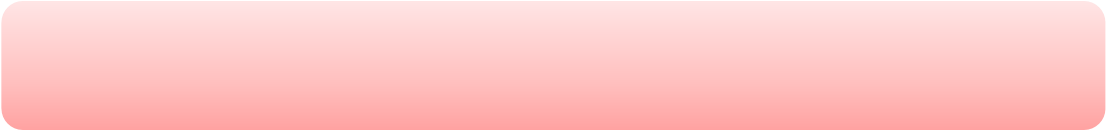 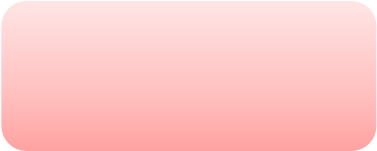 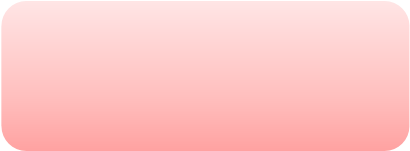 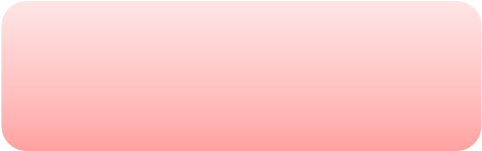 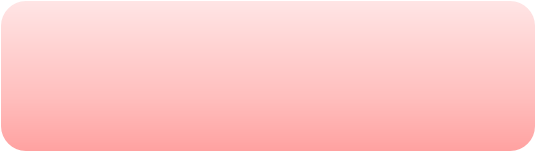 Личностные компетенции позволяют сделать учение осмысленным, обеспечивают значимость решения учебных задач, увязывая их с реальными жизненными целями и ситуациями. Личностные компетенции направлены на осознание, исследование и принятие жизненных ценностей и смыслов, позволяют сориентироваться в нравственных нормах, правилах, оценках, выработать свою жизненную позицию в отношении мира, окружающих людей, самого себя и своего будущего. В сфере личностных компетенций формируются: внутренняя позиция школьника на уровне положительного отношения к школе;  ответственное отношение к учению, готовность и способность обучающихся к саморазвитию и самообразованию на протяжении всей жизни;  моральное сознание и компетентность в решении моральных проблем на основе личностного выбора;  гражданская идентичность личности в форме осознания «Я» как гражданина России, чувство сопричастности и гордости за свою Родину, общество; любящего свой край и свою Родину, уважающего свой народ, его культуру и духовные традиции;   моральное сознание и компетентность в решении моральных проблем; ценностное отношение к здоровому и безопасному образу жизни;  эстетическое сознание через освоение художественного наследия народов России и мира, готовность к сотрудничеству, способность осуществлять учебно-исследовательскую, проектную и информационно-познавательную деятельность, ценностное отношение к традициям семьи, российского гражданского общества, многонационального российского  народа, человечества; сопричастность к судьбе Отечества; ценностное, положительно мотивированное отношение к образованию, науке, труду и творчеству на благо человека и общества; социальная активность,  уважение закона и правопорядка, ответственность за свои поступки  перед обществом, осознание необходимости здорового, безопасного и экологически целесообразного образа жизни; осознанный выбор профессии, понимание значения профессиональной деятельности для человека и общества, креативное отношение к окружающему миру, мотивация на творчество и инновационную деятельность Регулятивные компетенции обеспечивают возможность управления познавательной и учебной деятельностью посредством постановки целей, планирования, коррекции своих действий и оценки успешности усвоения. Последовательный переход к самоуправлению и саморегуляции в учебной деятельности обеспечивает базу будущего профессионального образования и самосовершенствования. К регулятивным компетенциям относятся: целеполагание как постановка учебной задачи на основе соотнесения того, что уже известно и усвоено учащимися, и того, что ещё неизвестно; планирование — определение последовательности промежуточных целей с учётом конечного результата; составление плана и последовательности действий; прогнозирование — предвосхищение результата и уровня усвоения знаний, его временных  характеристик; контроль в форме сличения способа действия и его результата с заданным эталоном с целью обнаружения отклонений и отличий от эталона; коррекция — внесение необходимых дополнений и коррективов в план и способ действия в случае расхождения эталона, реального действия и его результата с учётом оценки этого результата самим обучающимся, учителем, товарищами; оценка — выделение и осознание обучающимся того, что уже усвоено и что ещѐ нужно усвоить, осознание качества и уровня усвоения; оценка результатов работы; саморегуляция как способность к мобилизации сил и энергии, к волевому усилию (к выбору в ситуации мотивационного конфликта) и преодолению препятствий. Познавательные компетенции включают исследования, поиск, отбор и структурирование необходимой информации, моделирование изучаемого содержания, логические действия и операции, способы решения задач. Общеучебные познавательные компетенции: самостоятельное выделение и формулирование познавательной цели; поиск и выделение необходимой информации, в том числе решение рабочих задач с использованием  инструментов ИКТ и источников информации; структурирование знаний; осознанное и произвольное построение речевого высказывания в устной и письменной форме; выбор наиболее эффективных способов решения задач в зависимости от конкретных условий; рефлексия способов и условий действия, контроль и оценка процесса и результатов деятельности; извлечение необходимой информации из разных информационных источников; определение основной и второстепенной информации;  свободная ориентация и восприятие научных  и художественных текстов ,научного, публицистического и официально-делового стилей; понимание и адекватная оценка языка средств массовой информации; постановка и формулирование проблемы; самостоятельное создание алгоритмов деятельности при решении проблем творческого и поискового характера, знание основных научных методов познания окружающего мира практическая направленность проводимых исследований и индивидуальных проектов, формирование научного типа мышления Знаково-символические познавательные компетенции: моделирование — преобразование объекта из чувственной формы в модель, где выделены существенные характеристики объекта (пространственно-графическая или знаково-символическая); преобразование модели с целью выявления общих законов, определяющих данную предметную область. Логические познавательные компетенции: анализ объектов с целью выделения признаков (существенных, несущественных); определение объектов анализа и синтеза, определение их компонентов; синтез — составление целого из частей, в том числе самостоятельное достраивание с восполнением недостающих компонентов; выбор оснований и критериев для сравнения, классификации объектов; подведение под понятие, выведение следствий;  проведение разных видов сравнения; оперирование понятиями, суждениями; владение компонентами доказательства; построение логической цепочки рассуждений, анализ истинности утверждений; выдвижение гипотез и их обоснование. Постановка и решение проблемы: формулирование проблемы; самостоятельное создание способов решения проблем творческого и поискового характера; подбор доказательств своей точки зрения, логичная аргументация; свободное ориентирование в фактическом материале; умение четко выстраивать цепочку доказательств. Коммуникативные компетенции обеспечивают возможности сотрудничества: умение слышать, слушать и понимать партнёра, планировать и согласованно выполнять совместную деятельность, взаимно контролировать действия друг друга, уметь договариваться, вести дискуссию, правильно выражать свои мысли, оказывать поддержку друг другу, эффективно сотрудничать как с учителем и другими взрослыми, так и со сверстниками. В сфере коммуникативных компетенций ученики смогут: понимать различные позиции других людей, отличные от собственной и ориентироваться на позицию партнера в общении;  учитывать разные мнения и стремление к координации различных позиций в сотрудничестве;  формулировать собственное мнение и позицию в устной и письменной форме;  договариваться и приходить к общему решению в совместной деятельности, в том числе в ситуации столкновения интересов;. правильно и понятно выражать свои мысли, ориентируясь на возможности восприятия другими  участниками обсуждения; осуществлять опыт переноса и применения учебных действий в жизненных ситуациях, уважать мнение других людей, уметь вести конструктивный диалог, достигать  взаимопонимания и успешно взаимодействовать, владеть различными формами устных и публичных выступлений, приемами риторики; уметь вести дискуссии, семинары; умение организовать учебное сотрудничество с педагогами и  сверстниками; практическое использование полученных коммуникативных навыков в общественно-полезной деятельности. Формируемые на уроках компетенции закрепляются обучающимся во внеурочной деятельности, в личном опыте и становятся личным достижением, используемым в повседневной жизни, индивидуальной творческой деятельности. 2.2. ПРОГРАММЫ ОТДЕЛЬНЫХ ПРЕДМЕТОВ, КУРСОВ2.2.1. Общие положения Получение среднего общего образования является важным периодом  жизни обучающихся, так как является базой для  профессиональной ориентации и перехода к профессиональному образованию. Именно в этот период обучения  расширяется сфера взаимодействия обучающихся с окружающим миром, изменяется социальный статус, возрастает потребность в самовыражении, самосознании и самоопределении. Особенностью содержания современного среднего общего образования является не только ответ на вопрос, что обучающийся должен знать (запомнить, воспроизвести), но и формирование базовых компетенций в личностных, коммуникативных, познавательных, регулятивных сферах, обеспечивающих способность к организации самостоятельной учебной деятельности.  Кроме этого, определение в программах содержания тех знаний, умений и способов деятельности, которые являются надпредметными, т. е. формируются средствами каждого учебного предмета, даёт возможность объединить возможности всех учебных предметов для решения общих задач обучения, приблизиться к реализации «идеальных» целей образования. В то же время такой подход позволит предупредить узкопредметность в отборе содержания образования, обеспечить интеграцию в изучении разных сторон окружающего мира. В соответствии с системно-деятельностным подходом, составляющим методологическую основу требований стандарта, содержание требований к результатам обучения описывает и характеризует обобщённые способы действий с учебным материалом, позволяющие учащимся успешно решать учебные и учебно-практические задачи, в том числе задачи, направленные на отработку теоретических моделей и понятий и задачи по возможности максимально приближенные к реальным жизненным ситуациям.  Программы по учебным предметам, реализуемым в школе, обеспечивают достижение планируемых результатов освоения ООП СОО, составляют единый учебно-методический комплект (УМК)  Рабочие программы по учебным предметам  разрабатываются педагогами самостоятельно, на основе требований стандартов второго поколения, с учетом содержания учебного курса, определенного в Образовательной программе школы и включают: пояснительную записку, в которой конкретизируются общие цели среднего общего образования с учётом специфики учебного предмета; общую характеристику учебного предмета, курса; описание места учебного предмета, курса в учебном плане; требования к результатам обучения предмету на базовом/профильном уровне; содержание учебного предмета, курса; тематическое планирование с определением основных видов учебной деятельности;  описание учебно-методического и материально-технического обеспечения образовательного процесса. В данном разделе ООП СОО МКОУ «СОШ № 6» приводится основное содержание курсов по всем обязательным предметам на ступени среднего общего образования (за исключением родного языка и родной литературы), которое должно быть в полном объёме отражено в соответствующих разделах рабочих программ учебных предметов, курсов. Полное изложение примерных программ учебных предметов, курсов, предусмотренных к изучению, в соответствии со структурой, установленной в стандарте, приведено в пособиях «Примерные программы по учебным предметам» по каждому предмету, (опубликованных издательством «Просвещение», 2011г.) 2.2.2. Основное содержание учебных предметов на уровне среднего общего образования Русский язык Содержание, обеспечивающее формирование коммуникативной компетенцииРечевое общение как форма взаимодействия людей в процессе их познавательно-трудовой деятельности. Виды речевого общения: официальное и неофициальное, публичное и непубличное. Речевая ситуация и ее компоненты. Функциональные стили (научный, официально-деловой, публицистический), разговорная речь и язык художественной литературы как разновидности современного русского языка.  Научный стиль, сферы его использования, назначение. Признаки научного стиля. Разновидности научного стиля. Основные жанры научного стиля: доклад, статья, сообщение, аннотация, рецензия, реферат, тезисы, конспект, беседа, дискуссия. Совершенствование культуры учебно-научного общения в устной и письменной форме.  Официально-деловой стиль, сферы его использования, назначение. Признаки официально-делового стиля. Основные жанры официально-делового стиля: заявление, доверенность, расписка, резюме, деловое письмо, объявление. Форма и структура делового документа. Совершенствование культуры официально-делового общения в устной и письменной форме.  Публицистический стиль, сферы его использования, назначение. Признаки публицистического стиля. Основные жанры публицистического стиля.  Овладение культурой публичной речи. Публичное выступление: выбор темы, определение цели, поиск материала. Композиция публичного выступления. Выбор языковых средств оформления публичного выступления с учетом его цели, особенностей адресата, ситуации и сферы общения.  Разговорная речь, сферы ее использования, назначение. Признаки разговорной речи. Невербальные средства общения. Совершенствование культуры разговорной речи.  Особенности речевого этикета в официально-деловой, научной и публицистической сферах общения.  Основные особенности устной и письменной речи. Развитие умений монологической и диалогической речи в разных сферах общения. Диалог в ситуации межкультурной коммуникации*. Совершенствование культуры восприятия устной монологической и диалогической речи (аудирование).  Культура работы с текстами разных типов, стилей и жанров ( чтение и информационная переработка). Использование различных видов чтения в зависимости от коммуникативной задачи и характера текста: просмотровое, ознакомительное, изучающее, ознакомительно-изучающее, ознакомительно-реферативное и др.  Информационная переработка текстов различных функциональных стилей и жанров. Перевод с родного языка на русский*. Овладение речевой культурой использования технических средств коммуникации (телефон, компьютер, электронная почта и др.).  Язык художественной литературы и его отличия от других разновидностей современного русского языка. Основные признаки художественной речи: образность, широкое использование изобразительно-выразительных средств, а также языковых средств других функциональных разновидностей языка.  Содержание, обеспечивающее формирование языковой и лингвистической компетенцийРусский язык в современном мире. Русский язык в Российской Федерации. Русский язык в кругу языков народов России. Влияние русского языка на становление и развитие других языков России.Формы существования русского национального языка (литературный язык, просторечие, народные говоры, профессиональные разновидности, жаргон, арго). Литературный язык и язык художественной литературы. Понятие о системе языка, его единицах и уровнях, взаимосвязях и отношениях единиц разных уровней языка.  Текст и его место в системе языка и речи. Особенности фонетической, лексической, грамматической систем русского языка. Культура речи. Понятие о коммуникативной целесообразности, уместности, точности, ясности, чистоте, логичности, последовательности, образности, выразительности речи. Основные аспекты культуры речи: нормативный, коммуникативный и этический.  Языковая норма и ее основные особенности. Основные виды языковых норм: орфоэпические, лексические, стилистические и грамматические (морфологические и синтаксические) нормы русского литературного языка. Орфоэпические (произносительные и акцентологические) нормы. Роль орфоэпии в устном общении. Основные нормы современного литературного произношения: произношение безударных гласных звуков, некоторых согласных, сочетаний согласных. Произношение некоторых грамматических форм. Особенности произношения иноязычных слов, а также русских имен и отчеств. Нормы ударения в современном русском языке. Допустимые варианты произношения и ударения. Лексические нормы. Употребление слова в строгом соответствии с его лексическим значением – важное условие речевого общения. Выбор из синонимического ряда нужного слова с учетом его значения и стилистических свойств. Грамматические нормы. Нормативное употребление форм слова. Нормативное построение словосочетаний по типу согласования, управления. Правильное употребление предлогов в составе словосочетаний. Правильное построение предложений. Нормативное согласование сказуемого с подлежащим. Правильное построение предложений с обособленными членами, придаточными частями. Синонимия грамматических форм и их стилистические и смысловые возможности. Орфографические нормы. Разделы русской орфографии и основные принципы написания: 1) правописание морфем; 2) слитные, дефисные и раздельные написания; 3) употребление прописных и строчных букв; 4) правила переноса слов; 5) правила графического сокращения слов. Пунктуационные нормы. Принципы русской пунктуации. Разделы русской пунктуации и система правил, включенных в каждый из них: 1) знаки препинания в конце предложений; 2) знаки препинания внутри простого предложения; 3) знаки препинания между частями сложного предложения; 4) знаки препинания при передаче чужой речи; 5) знаки препинания в связном тексте. Абзац как пунктуационный знак, передающий смысловое членение текста. Нормативные словари современного русского языка и справочники: орфоэпический словарь, толковый словарь, словарь грамматических трудностей, орфографический словарь и справочники по русскому правописанию.  Соблюдение норм литературного языка в речевой практике. Осуществление выбора наиболее точных языковых средств в соответствии со сферами и ситуациями речевого общения.  Оценивание устных и письменных высказываний/текстов с точки зрения языкового оформления, уместности, эффективности достижения поставленных коммуникативных задач.  Использование нормативных словарей русского языка.  Применение орфографических и пунктуационных норм при создании и воспроизведении текстов делового, научного и публицистического стилей.  Лингвистический анализ текстов различных функциональных разновидностей языка. Содержание, обеспечивающее формирование культуроведческой компетенцииВзаимосвязь языка и культуры. Лексика, обозначающая предметы и явления традиционного русского быта; историзмы; фольклорная лексика и фразеология; русские имена. Русские пословицы и поговорки.  Отражение в русском языке материальной и духовной культуры русского и других народов. Лексика, заимствованная русским языком из других языков, особенности ее освоения. Взаимообогащение языков как результат взаимодействия национальных культур. Особенности русского речевого этикета. Литература Литература XIX века  Введение  Русская литература XIX в. в контексте мировой культуры. Основные темы и проблемы русской литературы XIX в. (свобода, духовно-нравственные искания человека, обращение к народу в поисках нравственного идеала, «праведничество», борьба с социальной несправедливостью и угнетением человека). Художественные открытия русских писателейклассиков. Литература первой половины XIX века  Обзор русской литературы первой половины XIX века  Россия в первой половине XIX века. Классицизм, сентиментализм, романтизм. Зарождение реализма в русской литературе первой половины XIX века. Национальное самоопределение русской литературы.   А. С. Пушкин Жизнь и творчество (обзор). Стихотворения: «Погасло дневное светило...», «Свободы сеятель пустынный…», «Подражания Корану» (IX.«И путник усталый на Бога роптал…»), «Элегия» («Безумных лет угасшее веселье...»), «...Вновь я посетил...» (указанные стихотворения являются обязательными для изучения). Стихотворения: «Поэт», «Пора, мой друг, пора! покоя сердце просит…», «Из Пиндемонти» (возможен выбор трех других стихотворений). Художественные открытия Пушкина. "Чувства добрые" в пушкинской лирике, ее гуманизм и философская глубина. "Вечные" темы в творчестве Пушкина (природа, любовь, дружба, творчество, общество и человек, свобода и неизбежность, смысл человеческого бытия). Особенности пушкинского лирического героя, отражение в стихотворениях поэта духовного мира человека. Поэма «Медный всадник». Конфликт личности и государства в поэме. Образ стихии. Образ Евгения и проблема индивидуального бунта. Образ Петра. Своеобразие жанра и композиции произведения. Развитие реализма в творчестве Пушкина. Значение творчества Пушкина для русской и мировой культуры.  М. Ю. Лермонтов Жизнь и творчество (обзор). Стихотворения: «Молитва» («Я, Матерь Божия, ныне с молитвою...»), «Как часто, пестрою толпою окружен...», «Валерик», «Сон» («В полдневный жар в долине Дагестана…»), «Выхожу один я на дорогу...» (указанные стихотворения являются обязательными для изучения). Стихотворения: «Мой демон», «К» («Я не унижусь пред тобою...»), «Нет, я не Байрон, я другой...» (возможен выбор трех других стихотворений). Своеобразие художественного мира Лермонтова, развитие в его творчестве пушкинских традиций. Темы родины, поэта и поэзии, любви, мотив одиночества в лирике поэта. Романтизм и реализм в творчестве Лермонтова. Н. В. Гоголь Жизнь и творчество (обзор). Повесть ―Невский проспект" (возможен выбор другой петербургской повести). Образ города в повести. Соотношение мечты и действительности. Особенности стиля Н.В. Гоголя, своеобразие его творческой манеры. Сочинение по произведениям русской литературы первой половины XIX в.  Литература второй половины XIX века  Обзор русской литературы второй половины XIX века  Россия во второй половине XIX века. Общественно-политическая ситуация в стране. Достижения в области науки и культуры. Основные тенденции в развитии реалистической литературы. Журналистика и литературная критика. Аналитический характер русской прозы, еѐ социальная острота и философская глубина. Проблемы судьбы, веры и сомнения, смысла жизни и тайны смерти, нравственного выбора. Идея нравственного самосовершенствования. Универсальность художественных образов. Традиции и новаторство в русской поэзии. Формирование национального театра. Классическая русская литература и ее мировое признание. А. Н. Островский Жизнь и творчество (обзор). Драма «Гроза».  Семейный и социальный конфликт в драме. Своеобразие конфликта и основные стадии развития действия. Изображение ―жестоких нравов‖ ―темного царства‖. Образ города Калинова. Катерина в системе образов. Внутренний конфликт Катерины. Народнопоэтическое и религиозное в образе Катерины. Нравственная проблематика пьесы: тема греха, возмездия и покаяния. Смысл названия и символика пьесы. Жанровое своеобразие. Сплав драматического, лирического и трагического в пьесе. Драматургическое мастерство Островского.  Н. А. Добролюбов ―Луч света в темном царстве‖. Сочинение по драме А. Н. Островского ―Гроза‖. Ф. И. Тютчев Жизнь и творчество (обзор). Стихотворения: «Silentium!», «Не то, что мните вы, природа...», «Умом Россию не понять…», «О, как убийственно мы любим...», «Нам не дано предугадать…», «К. Б.» («Я встретил вас – и все былое...») (указанные стихотворения являются обязательными для изучения). Стихотворения: «День и ночь», «Последняя любовь», «Эти бедные селенья…»  (возможен выбор трех других стихотворений).   Поэзия Тютчева и литературная традиция. Философский характер и символический подтекст стихотворений Тютчева. Основные темы, мотивы и образы тютчевской лирики. Тема родины. Человек, природа и история в лирике Тютчева. Любовь как стихийное чувство и ―поединок роковой‖. Художественное своеобразие поэзии Тютчева. А. А. Фет Жизнь и творчество (обзор). Стихотворения: «Это утро, радость эта…», «Шепот, робкое дыханье…», «Сияла ночь. Луной был полон сад. Лежали…», «Еще майская ночь» (указанные стихотворения являются обязательными для изучения). Стихотворения: «Одним толчком согнать ладью живую…», «Заря прощается с землею…», «Еще одно забывчивое слово…» (возможен выбор трех других стихотворений).   Поэзия Фета и литературная традиция. Фет и теория ―чистого искусства‖. ―Вечные‖ темы в лирике Фета (природа, поэзия, любовь, смерть). Философская проблематика лирики. Художественное своеобразие, особенности поэтического языка, психологизм лирики Фета.  Сочинение по поэзии Ф. И. Тютчева и А. А. Фета И. А. Гончаров Жизнь и творчество (обзор).  Роман «Обломов». История создания и особенности композиции романа. Петербургская ―обломовщина‖. Глава ―Сон Обломова‖ и ее роль в произведении. Система образов. Прием антитезы в романе. Обломов и Штольц. Ольга Ильинская и Агафья Пшеницына. Тема любви в романе. Социальная и нравственная проблематика романа. Роль пейзажа, портрета, интерьера и художественной детали в романе. Обломов в ряду образов мировой литературы (Дон Кихот, Гамлет). Авторская позиция и способы ее выражения в романе. Своеобразие стиля Гончарова.  Сочинение по роману И. А. Гончарова ―Обломов‖.  И. С. Тургенев Жизнь и творчество. Роман «Отцы и дети». Творческая история романа. Отражение в романе общественно-политической ситуации в России. Сюжет, композиция, система образов романа. Роль образа Базарова в развитии основного конфликта. Черты личности, мировоззрение Базарова. "Отцы" в романе: братья Кирсановы, родители Базарова. Смысл названия. Тема народа в романе. Базаров и его мнимые последователи. ―Вечные‖ темы в романе (природа, любовь, искусство). Смысл финала романа. Авторская позиция и способы ее выражения. Поэтика романа, своеобразие его жанра. ―Тайный психологизм‖: художественная функция портрета, интерьера, пейзажа; прием умолчания. Базаров в ряду других образов русской литературы.  Полемика вокруг романа. Д. И. Писарев. «Базаров» (фрагменты). Сочинение по роману И. С. Тургенева ―Отцы и дети‖.  А. К. Толстой Жизнь и творчество (обзор). «Слеза дрожит в твоем ревнивом взоре…», «Против течения», «Государь ты наш батюшка…» (возможен выбор трех других произведений).   Своеобразие художественного мира Толстого. Основные темы, мотивы и образы поэзии. Взгляд на русскую историю в произведениях Толстого. Влияние фольклорной и романтической традиции.  Н. С. Лесков Жизнь и творчество (обзор). Повесть «Очарованный странник» (возможен выбор другого произведения). Особенности сюжета повести. Тема дороги и изображение этапов духовного пути личности (смысл странствий главного героя). Образ Ивана Флягина. Тема трагической судьбы талантливого русского человека. Смысл названия повести. Особенности лесковской повествовательной манеры.  М. Е. Салтыков-Щедрин Жизнь и творчество (обзор). «История одного города» (обзор).  Обличение деспотизма, невежества власти, бесправия и покорности народа. Сатирическая летопись истории Российского государства. Собирательные образы градоначальников и ―глуповцев‖. Образы Органчика и Угрюм-Бурчеева. Тема народа и власти. Смысл финала ―Истории‖. Своеобразие сатиры Салтыкова-Щедрина. Приемы сатирического изображения: сарказм, ирония, гипербола, гротеск, алогизм.  Н. А. Некрасов Жизнь и творчество (обзор). Стихотворения: «В дороге», «Вчерашний день, часу в шестом…», «Мы с тобой бестолковые люди...», «Поэт и гражданин», «Элегия» («Пускай нам говорит изменчивая мода...»), «О Муза! я у двери гроба…» (указанные стихотворения являются обязательными для изучения).  «Я не люблю иронии твоей…», «Блажен незлобивый поэт…», «Внимая ужасам войны…» (возможен выбор трех других стихотворений).   Гражданский пафос поэзии Некрасова, ее основные темы, идеи и образы. Особенности некрасовского лирического героя. Своеобразие решения темы поэта и поэзии. Образ Музы в лирике Некрасова. Судьба поэта-гражданина. Тема народа. Утверждение красоты простого русского человека. Сатирические образы. Решение ―вечных‖ тем в поэзии Некрасова (природа, любовь, смерть). Художественное своеобразие лирики Некрасова, ее связь с народной поэзией.  Поэма «Кому на Руси жить хорошо». История создания поэмы, сюжет, жанровое своеобразие поэмы, ее фольклорная основа. Русская жизнь в изображении Некрасова. Система образов поэмы. Образы правдоискателей и ―народного заступника‖ Гриши Добросклонова. Сатирические образы помещиков. Смысл названия поэмы. Народное представление о счастье. Тема женской доли в поэме. Судьба Матрены Тимофеевны, смысл ―бабьей притчи‖. Тема народного бунта. Образ Савелия, ―богатыря святорусского‖. Фольклорная основа поэмы. Особенности стиля Некрасова. Сочинение по творчеству Н. А. Некрасова.  Ф. М. Достоевский Жизнь и творчество.  Роман «Преступление и наказание». Замысел романа и его воплощение. Особенности сюжета и композиции. Своеобразие жанра. Проблематика, система образов романа. Теория Раскольникова и ее развенчание. Раскольников и его ―двойники‖. Образы ―униженных и оскорбленных‖. Второстепенные персонажи. Приемы создания образа Петербурга. Образ Сонечки Мармеладовой и проблема нравственного идеала автора. Библейские мотивы и образы в романе. Тема гордости и смирения. Роль внутренних монологов и снов героев в романе. Портрет, пейзаж, интерьер и их художественная функция. Роль эпилога. ―Преступление и наказание‖ как философский роман. Полифонизм романа, столкновение разных ―точек зрения‖. Проблема нравственного выбора. Смысл названия. Психологизм прозы Достоевского. Художественные открытия Достоевского и мировое значение творчества писателя.  Сочинение по роману Ф. М. Достоевского ―Преступление и наказание‖.  Л. Н. Толстой Жизнь и творчество. Роман-эпопея «Война и мир». История создания. Жанровое своеобразие романа. Особенности композиции, антитеза как центральный композиционный прием. Система образов в романе и нравственная концепция Толстого, его критерии оценки личности. Путь идейно-нравственных исканий князя Андрея Болконского и Пьера Безухова. Образ Платона Каратаева и авторская концепция ―общей жизни. Изображение светского общества. ―Мысль народная и ―мысль семейная в романе. Семейный уклад жизни Ростовых и Болконских. Наташа Ростова и княжна Марья как любимые героини Толстого. Роль эпилога. Тема войны в романе. Толстовская философия истории. Военные эпизоды в романе. Шенграбенское и Аустерлицкое сражения и изображение Отечественной войны 1812 г. Бородинское сражение как идейно-композиционный центр романа. Картины партизанской войны, значение образа Тихона Щербатого. Русский солдат в изображении Толстого. Проблема национального характера. Образы Тушина и Тимохина. Проблема истинного и ложного героизма. Кутузов и Наполеон как два нравственных полюса. Москва и Петербург в романе. Психологизм прозы Толстого. Приемы изображения душевного мира героев (―диалектики души). Роль портрета, пейзажа, диалогов и внутренних монологов в романе. Смысл названия и поэтика романаэпопеи. Художественные открытия Толстого и мировое значение творчества писателя. Сочинение по роману Л. Н. Толстого ―Война и мир‖.  А. П. Чехов Жизнь и творчество.  Рассказы: «Студент», «Ионыч», «Человек в футляре», «Дама с собачкой» (указанные рассказы являются обязательными для изучения).  Рассказы: «Палата № 6», «Дом с мезонином» (возможен выбор двух других рассказов). Темы, сюжеты и проблематика чеховских рассказов. Традиция русской классической литературы в решении темы "маленького человека" и ее отражение в прозе Чехова. Тема пошлости и неизменности жизни. Проблема ответственности человека за свою судьбу. Утверждение красоты человеческих чувств и отношений, творческого труда как основы подлинной жизни. Тема любви в чеховской прозе. Психологизм прозы Чехова. Роль художественной детали, лаконизм повествования, чеховский пейзаж, скрытый лиризм, подтекст.   Комедия «Вишневый сад». Особенности сюжета и конфликта пьесы. Система образов. Символический смысл образа вишневого сада. Тема прошлого, настоящего и будущего России в пьесе. Раневская и Гаев как представители уходящего в прошлое усадебного быта. Образ Лопахина, Пети Трофимова и Ани. Тип героя-"недотепы". Образы слуг (Яша, Дуняша, Фирс). Роль авторских ремарок в пьесе. Смысл финала. Особенности чеховского диалога. Символический подтекст пьесы. Своеобразие жанра. Новаторство Чехова-драматурга. Значение творческого наследия Чехова для мировой литературы и театра.  Сочинение по творчеству А. П. Чехова.  Обзор зарубежной литературы второй половины XIX века  Основные тенденции в развитии литературы второй половины XIX века. Поздний романтизм. Реализм как доминанта литературного процесса. Символизм. Г. де Мопассан (возможен выбор другого зарубежного прозаика) Жизнь и творчество (обзор). Новелла «Ожерелье» (возможен выбор другого произведения).  Сюжет и композиция новеллы. Система образов. Грустные раздумья автора о человеческом уделе и несправедливости мира. Мечты героев о высоких чувствах и прекрасной жизни. Мастерство психологического анализа.  Г. Ибсен (возможен выбор другого зарубежного прозаика) Жизнь и творчество (обзор). Драма «Кукольный дом» (обзорное изучение) (возможен выбор другого произведения).  Особенности конфликта. Социальная и нравственная проблематика произведения. Вопрос о правах женщины в драме. Образ Норы. Особая роль символики в ―Кукольном доме‖. Своеобразие ―драм идей  Ибсена как социально-психологических драм. Художественное наследие Ибсена и мировая драматургия.  А. Рембо (возможен выбор другого зарубежного поэта) Жизнь и творчество (обзор). Стихотворение «Пьяный корабль» (возможен выбор другого произведения).  Тема стихийности жизни, полной раскрепощенности и своеволия. Пафос отрицания устоявшихся норм, сковывающих свободу  художника. Символические образы в стихотворении. Особенности поэтического языка.  Литература XX века  Введение  Русская литература ХХ в. в контексте мировой культуры. Основные темы и проблемы (ответственность человека за свои поступки, человек на войне, тема исторической памяти, человек и окружающая его живая природа). Обращение к народному сознанию в поисках нравственного идеала. Взаимодействие зарубежной, русской литературы и литературы других народов России, отражение в них ―вечных‖ проблем бытия. Литература первой половины XX века  Обзор русской литературы первой половины XX века  Традиции и новаторство в литературе рубежа XIXХХ вв. Реализм и модернизм. Трагические события первой половины XX в. и их отражение в русской литературе и литературах других народов России. Конфликт человека и эпохи.  Развитие реалистической литературы, ее основные темы и герои. Советская литература и литература русской эмиграции. “Социалистический реализм”. Художественная объективность и тенденциозность в освещении исторических событий. Проблема “художник и власть”.  И. А. Бунин Жизнь и творчество (обзор). Стихотворения: «Вечер», «Не устану воспевать вас, звезды!..», «Последний шмель» (возможен выбор трех других стихотворений). Философичность и тонкий лиризм стихотворений Бунина. Пейзажная лирика поэта. Живописность и лаконизм бунинского поэтического слова. Традиционные темы русской поэзии в лирике Бунина.  Рассказы: «Господин из Сан-Франциско», «Чистый понедельник» (указанные рассказы являются обязательным для изучения). Рассказы: «Антоновские яблоки», «Темные аллеи» (возможен выбор двух других рассказов). Развитие традиций русской классической литературы в прозе Бунина. Тема угасания "дворянских гнезд" в рассказе ―Антоновские яблоки. Исследование национального характера. ―Вечные темы в рассказах Бунина (счастье и трагедия любви, связь человека с миром природы, вера и память о прошлом). Психологизм бунинской прозы. Принципы создания характера. Роль художественной детали. Символика бунинской прозы. Своеобразие художественной манеры Бунина.  Сочинение по творчеству И. А. Бунина А. И. Куприн Жизнь и творчество (обзор). Повесть «Гранатовый браслет» (возможен выбор другого произведения). Своеобразие сюжета повести. Споры героев об истинной, бескорыстной любви. Утверждение любви как высшей ценности. Трагизм решения любовной темы в повести. Символический смысл художественных деталей, поэтическое изображение природы. Мастерство психологического анализа. Роль эпиграфа в повести, смысл финала.  М. Горький Жизнь и творчество (обзор). Рассказ «Старуха Изергиль» (возможен выбор другого произведения). Романтизм ранних рассказов Горького. Проблема героя в прозе писателя. Тема поиска смысла жизни. Проблемы гордости и свободы. Соотношение романтического идеала и действительности в философской концепции Горького. Прием контраста, особая роль пейзажа и портрета в рассказах писателя. Своеобразие композиции рассказа.     Пьеса «На дне». Сотрудничество писателя с Художественным театром. ―На дне‖ как социально-философская драма. Смысл названия пьесы. Система образов. Судьбы ночлежников. Проблема духовной разобщенности людей. Образы хозяев ночлежки. Споры о человеке. Три правды в пьесе и их драматическое столкновение: правда факта (Бубнов), правда утешительной лжи (Лука), правда веры в человека (Сатин). Проблема счастья в пьесе. Особая роль авторских ремарок, песен, притч, литературных цитат. Новаторство Горькогодраматурга. Афористичность языка. Сочинение по творчеству М. Горького.  Обзор зарубежной литературы первой половины XX века Гуманистическая направленность произведений зарубежной литературы XX в. Проблемы самопознания, нравственного выбора. Основные направления в литературе первой половины ХХ в. Реализм и модернизм.  Б. Шоу (возможен выбор другого зарубежного прозаика) Жизнь и творчество (обзор). Пьеса «Пигмалион» (возможен выбор другого произведения).  Своеобразие конфликта в пьесе. Англия в изображении Шоу. Прием иронии. Парадоксы жизни и человеческих судеб в мире условностей и мнимых ценностей Чеховские традиции в творчестве Шоу.  Г. Аполлинер (возможен выбор другого зарубежного поэта)Жизнь и творчество (обзор). Стихотворение «Мост Мирабо» (возможен выбор другого произведения).  Непосредственность чувств, характер лирического переживания в поэзии Аполлинера. Музыкальность стиха. Особенности ритмики и строфики. Экспериментальная направленность аполлинеровской поэзии.  Обзор русской поэзии конца XIX – начала XX в.  И. Ф. Анненский, К. Д. Бальмонт, А. Белый, В. Я. Брюсов, М. А. Волошин, Н. С. Гумилев, Н. А. Клюев, И. Северянин, Ф. К. Сологуб, В. В. Хлебников, В. Ф. Ходасевич (стихотворения не  менее трех авторов по выбору)  Обзор  Серебряный век как своеобразный "русский ренессанс". Литературные течения поэзии русского модернизма: символизм, акмеизм, футуризм. Поэты, творившие вне литературных течений: И. Ф. Анненский, М. И. Цветаева. Символизм  Истоки русского символизма. Влияние западноевропейской философии и поэзии на творчество русских символистов. Связь с романтизмом. Понимание символа символистами (задача предельного расширения значения слова, открытие тайн как цель нового искусства). Конструирование мира в процессе творчества, идея ―творимой легенды‖. Музыкальность стиха. "Старшие символисты" (В. Я. Брюсов, К. Д. Бальмонт, Ф. К. Сологуб) и "младосимволисты" (А. Белый, А. А. Блок). В. Я. Брюсов Жизнь и творчество (обзор). Стихотворения: «Сонет к форме», «Юному поэту», «Грядущие гунны» (возможен выбор трех других стихотворений). Основные темы и мотивы поэзии Брюсова. Своеобразие решения темы поэта и поэзии. Культ формы в лирике Брюсова.  К. Д. Бальмонт Жизнь и творчество (обзор). Стихотворения: «Я мечтою ловил уходящие тени…», «Безглагольность», «Я в этот мир пришел, чтоб видеть солнце…» (возможен выбор трех других стихотворений). Основные темы и мотивы поэзии Бальмонта. Музыкальность стиха, изящество образов. Стремление к утонченным способам выражения чувств и мыслей. А. Белый Жизнь и творчество (обзор). Стихотворения: «Раздумье», «Русь», «Родине» (возможен выбор трех других стихотворений). Интуитивное постижение действительности. Тема родины, боль и тревога за судьбы России. Восприятие революционных событий как пришествия нового Мессии.  Акмеизм  Истоки акмеизма. Программа акмеизма в статье Н. С. Гумилева "Наследие символизма и акмеизм". Утверждение акмеистами красоты земной жизни, возвращение к ―прекрасной ясности‖, создание зримых образов конкретного мира. Идея поэтаремесленника.  Н. С. Гумилев Жизнь и творчество (обзор). Стихотворения: «Жираф», «Волшебная скрипка», «Заблудившийся трамвай» (возможен выбор трех других стихотворений). Героизация действительности в поэзии Гумилева, романтическая традиция в его лирике. Своеобразие лирических сюжетов. Экзотическое, фантастическое и прозаическое в поэзии Гумилева.  Футуризм  Манифесты футуризма, их пафос и проблематика. Поэт как миссионер ―нового искусства‖. Декларация о разрыве с традицией, абсолютизация ―самовитого‖ слова, приоритет формы над содержанием, вторжение грубой лексики в поэтический язык, неологизмы, эпатаж. Звуковые и графические эксперименты футуристов.  Группы футуристов: эгофутуристы (И. Северянин), кубофутуристы (В. В. Маяковский, В. Хлебников), "Центрифуга" (Б. Л. Пастернак). И. Северянин Жизнь и творчество (обзор). Стихотворения: «Интродукция», «Эпилог» («Я, гений Игорь-Северянин…»),  «Двусмысленная слава» (возможен выбор трех других стихотворений). Эмоциональная взволнованность и ироничность поэзии Северянина, оригинальность его словотворчества. В. В. Хлебников Жизнь и творчество (обзор). Стихотворения: «Заклятие смехом», «Бобэоби пелись губы…», «Еще раз, еще раз…» (возможен выбор трех других стихотворений). Слово в художественном мире поэзии Хлебникова. Поэтические эксперименты. Хлебников как поэт-философ. Крестьянская поэзия  Продолжение традиций русской реалистической крестьянской поэзии XIX в. в творчестве Н. А. Клюева, С. А. Есенина. Н. А. Клюев. Жизнь и творчество (обзор). Стихотворения: «Осинушка», «Я люблю цыганские кочевья...», «Из подвалов, из темных углов...» (возможен выбор трех других стихотворений) Особое место в литературе начала века крестьянской поэзии. Крестьянская тематика, изображение труда и быта деревни, тема родины, неприятие городской цивилизации. Выражение национального русского самосознания. Религиозные мотивы.  Сочинение по творчеству поэтов конца XIX – начала ХХ в.  А. А. Блок Жизнь и творчество. Стихотворения: «Незнакомка», «Россия», «Ночь, улица, фонарь, аптека…», «В ресторане», «Река раскинулась. Течет, грустит лениво…» (из цикла «На поле Куликовом»), «На железной дороге» (указанные стихотворения являются обязательными для изучения). Стихотворения: «Вхожу я в темные храмы…», «О, я хочу безумно жить…», «Скифы» (возможен выбор трех других стихотворений). Мотивы и образы ранней поэзии, излюбленные символы Блока. Образ Прекрасной Дамы. Романтический мир раннего Блока, музыкальность его стихотворений. Тема города в творчестве Блока. Образы ―страшного мира. Соотношение идеала и действительности в лирике Блока. Тема Родины и основной пафос патриотических стихотворений. Тема исторического пути России в цикле ―На поле Куликовом и стихотворении ―Скифы. Лирический герой поэзии Блока, его эволюция.  Поэма «Двенадцать».   История создания поэмы, авторский опыт осмысления событий революции. Соотношение конкретно-исторического и условно-символического планов в поэме. Сюжет поэмы, ее герои, своеобразие композиции. Строфика, интонации, ритмы поэмы, ее основные символы. Образ Христа и многозначность финала поэмы. Авторская позиция  и способы ее выражения в поэме. Сочинение по творчеству А. А. Блока.  В. В. Маяковский Жизнь и творчество. Стихотворения: «А вы могли бы?», «Послушайте!», «Скрипка и немножко нервно», «Лиличка!», «Юбилейное», «Прозаседавшиеся» (указанные стихотворения являются обязательными для изучения). Стихотворения: «Нате!», «Разговор с фининспектором о поэзии», «Письмо Татьяне Яковлевой» (возможен выбор трех других стихотворений). Маяковский и футуризм. Дух бунтарства в ранней лирике. Поэт и революция, пафос революционного переустройства мира. Новаторство Маяковского (ритмика, рифма, неологизмы, гиперболичность, пластика образов, неожиданные метафоры, необычность строфики и графики стиха). Особенности любовной лирики. Тема поэта и поэзии, осмысление проблемы художника и времени. Сатирические образы в  творчестве Маяковского.  С. А. Есенин Жизнь и творчество. Стихотворения: «Гой ты, Русь, моя родная!..», «Не бродить, не мять в кустах багряных…», «Мы теперь уходим понемногу…», «Письмо матери», «Спит ковыль. Равнина дорогая…», «Шаганэ ты моя, Шаганэ…», «Не жалею, не зову, не плачу…», «Русь Советская» (указанные стихотворения являются обязательными для изучения). Стихотворения: «Письмо к женщине», «Собаке Качалова», «Я покинул родимый дом…», «Неуютная жидкая лунность…» (возможен выбор трех других стихотворений). Традиции А. С. Пушкина и А.В. Кольцова в есенинской лирике. Тема родины в поэзии Есенина. Отражение в лирике особой связи природы и человека. Цветопись, сквозные образы лирики Есенина. Светлое и трагическое в поэзии Есенина. Тема быстротечности человеческого бытия в поздней лирике поэта. Народно-песенная основа, музыкальность лирики Есенина.  Сочинение по творчеству В. В. Маяковского и С. А. Есенина. М. И. Цветаева Жизнь и творчество (обзор). Стихотворения: «Моим стихам, написанным так рано…», «Стихи к Блоку» («Имя твое – птица в руке…»), «Кто создан из камня, кто создан из глины…», «Тоска по родине! Давно…» (указанные стихотворения являются обязательными для изучения). Стихотворения: «Идешь, на меня похожий…», «Куст» (возможен выбор двух других стихотворений). Основные темы творчества Цветаевой. Конфликт быта и бытия, времени и вечности. Поэзия как напряженный монолог-исповедь. Фольклорные и литературные образы и мотивы в лирике Цветаевой. Своеобразие поэтического стиля.  О. Э. Мандельштам Жизнь и творчество (обзор). Стихотворения: «NotreDame», «Бессонница. Гомер. Тугие паруса…», «За гремучую доблесть грядущих веков…», «Я вернулся в мой город, знакомый до слез…» (указанные стихотворения являются обязательными для изучения). Стихотворения: «Невыразимая печаль», «Tristia» (возможен выбор двух других стихотворений). Историзм поэтического мышления Мандельштама, ассоциативная манера его письма. Представление о поэте как хранителе культуры. Мифологические и литературные образы в поэзии Мандельштама.   А. А. Ахматова Жизнь и творчество. Стихотворения: «Песня последней встречи», «Сжала руки под темной вуалью…», «Мне ни к чему одические рати…», «Мне голос был. Он звал утешно…», «Родная земля» (указанные стихотворения являются обязательными для изучения).  Стихотворения: «Я научилась просто, мудро жить…», «Бывает так: какая-то истома…» (возможен выбор двух других стихотворений). Отражение в лирике Ахматовой глубины человеческих переживаний. Темы любви и искусства. Патриотизм и гражданственность поэзии Ахматовой. Разговорность интонации и музыкальность стиха. Фольклорные и литературные образы и мотивы в лирике Ахматовой.  Поэма «Реквием».  История создания и публикации. Смысл названия поэмы, отражение в ней личной трагедии и народного горя. Библейские мотивы и образы в поэме. Победа исторической памяти над забвением как основной пафос ―Реквиема. Особенности жанра и композиции поэмы, роль эпиграфа, посвящения и эпилога. Сочинение по творчеству А. А. Ахматовой.  Б. Л. Пастернак Жизнь и творчество (обзор). Стихотворения: «Февраль. Достать чернил и плакать!..», «Определение поэзии», «Во всем мне хочется дойти…», «Гамлет», «Зимняя ночь» (указанные стихотворения являются обязательными для изучения). Стихотворение: «Снег идет», «Быть знаменитым некрасиво…» (возможен выбор двух других стихотворений). Поэтическая эволюция Пастернака: от сложности языка к простоте поэтического слова. Тема поэта и поэзии (искусство и ответственность, поэзия и действительность, судьба художника и его роковая обреченность на страдания). Философская глубина лирики Пастернака. Тема человека и природы. Сложность настроения лирического героя. Соединение патетической интонации и разговорного языка. Роман «Доктор Живаго» (обзор). История создания и публикации романа. Цикл ―Стихотворения Юрия Живаго‖ и его связь с общей проблематикой романа.  М. А. Булгаков Жизнь и творчество. Роман «Белая гвардия» (для изучения предлагается один из романов – по выбору).История создания романа. Своеобразие жанра и композиции. Развитие традиций русской классической литературы в романе. Роль эпиграфа. Система образов-персонажей. Образы Города и дома. Эпическая широта, сатирическое начало и лирические раздумья повествователя в романе. Библейские мотивы и образы. Проблема нравственного выбора в романе. Смысл финала романа.  Роман «Мастер и Маргарита» (для изучения предлагается один из романов – по выбору). История создания и публикации романа. Своеобразие жанра и композиции романа. Роль эпиграфа. Эпическая широта и сатирическое начало в романе. Сочетание реальности и фантастики. Москва и Ершалаим. Образы Воланда и его свиты. Библейские мотивы и образы в романе. Человеческое и божественное в облике Иешуа. Фигура Понтия Пилата и тема совести. Проблема нравственного выбора в романе. Изображение любви как высшей духовной ценности. Проблема творчества и судьбы художника. Смысл финальной главы романа.  Сочинение по творчеству М. А. Булгакова.  А. П. Платонов Жизнь и творчество. Повесть «Котлован» (возможен выбор другого произведения). Традиции Салтыкова-Щедрина в прозе Платонова. Высокий пафос и острая сатира в ―Котловане‖. Утопические идеи ―общей жизни‖ как основа сюжета повести. ―Непростые‖ простые герои Платонова.  Тема смерти в повести. Самобытность языка и стиля писателя. М. А. Шолохов Жизнь и творчество. Роман-эпопея «Тихий Дон» (обзорное изучение). История создания романа. Широта эпического повествования. Сложность авторской позиции. Система образов в романе. Семья Мелеховых, быт и нравы донского казачества. Глубина постижения исторических процессов в романе. Изображение гражданской войны как общенародной трагедии. Тема разрушения семейного и крестьянского укладов. Судьба Григория Мелехова как путь поиска правды жизни. "Вечные" темы в романе: человек и история, война и мир, личность и масса. Утверждение высоких человеческих ценностей. Женские образы. Функция пейзажа в романе. Смысл финала. Художественное своеобразие романа. Язык прозы Шолохова.  Сочинение по роману М. А. Шолохова ―Тихий Дон.  Литература второй половины XX века  Э. Хемингуэй Жизнь и творчество (обзор). Повесть «Старик и море» (возможен выбор другого произведения).  Проблематика повести. Раздумья писателя о человеке, его жизненном пути. Образ рыбака Сантьяго. Роль художественной детали и реалистической символики в повести. Своеобразие стиля Хемингуэя.   Обзор русской литературы второй половины XX века  Великая Отечественная война и ее художественное осмысление в русской литературе и литературах других народов России. Новое понимание русской истории. Влияние «оттепели» 60-х годов на развитие литературы. Литературно-художественные журналы, их место в общественном сознании. «Лагерная» тема. «Деревенская» проза. Постановка острых нравственных и социальных проблем (человек и природа, проблема исторической памяти, ответственность человека за свои поступки, человек на войне). Обращение к народному сознанию в поисках нравственного идеала в русской литературе и литературах других народов России. Поэтические искания. Развитие традиционных тем русской лирики (темы любви, гражданского служения, единства человека и природы).  А. Т. Твардовский Жизнь и творчество (обзор). Стихотворения: «Вся суть в одном-единственном завете…», «Памяти матери», «Я знаю, никакой моей вины…» (указанные стихотворения являются обязательными для изучения). Стихотворения: «Дробится рваный цоколь монумента...», «О сущем» (возможен выбор двух других стихотворений). Исповедальный характер лирики Твардовского.  Служение народу как ведущий мотив творчества поэта. Тема памяти в лирике Твардовского. Роль некрасовской традиции в творчестве поэта. В. Т. Шаламов Жизнь и творчество (обзор).  Рассказы: «Последний замер», «Шоковая терапия» (возможен выбор двух других рассказов). История создания книги ―Колымских рассказов‖. Своеобразие раскрытия ―лагерной‖ темы. Характер повествования.  А. И. Солженицын Жизнь и творчество (обзор).  Повесть «Один день Ивана Денисовича». Своеобразие раскрытия ―лагерной‖ темы в повести. Проблема русского национального характера в контексте трагической эпохи.  В. М. Шукшин (возможен выбор другого прозаика второй половины XX века) Рассказы: «Верую!», «Алеша Бесконвойный» (возможен выбор других произведений). Изображение народного характера и картин народной жизни в рассказах. Диалоги в шукшинской прозе. Особенности повествовательной манеры Шукшина. В. В. Быков (возможен выбор другого прозаика второй половины XX века) Повесть «Сотников» (возможен выбор другого произведения). Нравственная проблематика произведения. Образы Сотникова и Рыбака, две ―точки зрения‖ в повести. Образы Петра, Демчихи и девочки Баси. Авторская позиция и способы ее выражения в произведении. Мастерство психологического анализа.   В. Г. Распутин (возможен выбор другого прозаика второй половины XX века) Повесть «Прощание с Матерой» (возможен выбор другого произведения). Проблематика повести и ее связь с традицией классической русской прозы. Тема памяти и преемственности поколений. Образы стариков в повести. Проблема утраты душевной связи человека со своими корнями. Символические образы в повести.  Н. М. Рубцов (возможен выбор другого поэта  второй половины XX века) Стихотворения: «Видения на холме», «Листья осенние» (возможен выбор других стихотворений). Своеобразие художественного мира Рубцова. Мир русской деревни и картины родной природы в изображении поэта. Переживание утраты старинной жизни. Тревога за настоящее и будущее России. Есенинские традиции в лирике Рубцова.  Р. Гамзатов (возможен выбор другого писателя, представляющего литературу народов России) Жизнь и творчество (обзор). Стихотворения: «Журавли», «В горах джигиты ссорились, бывало...» (возможен выбор других стихотворений).Проникновенное звучание темы родины в лирике Гамзатова. Прием параллелизма. Соотношение национального и общечеловеческого в творчестве Гамзатова. И. А. Бродский (возможен выбор другого поэта  второй половины XX века) Стихотворения: «Воротишься на родину. Ну что ж…», «Сонет» («Как жаль, что тем, чем стало для меня…») (возможен выбор других стихотворений). Своеобразие поэтического мышления и языка Бродского. Необычная трактовка традиционных тем русской и мировой поэзии. Неприятие абсурдного мира и тема одиночества человека в ―заселенном пространстве.  Б. Ш. Окуджава (возможен выбор другого поэта  второй половины XX века) Стихотворения: «Полночный троллейбус», «Живописцы» (возможен выбор других стихотворений). Особенности «бардовской» поэзии 60-х годов. Арбат как художественная Вселенная, воплощение жизни обычных людей в поэзии Окуджавы. Обращение к романтической традиции. Жанровое своеобразие песен Окуджавы. А. В. Вампилов (возможен выбор другого драматурга  второй половины XX века) Пьеса «Утиная охота» (возможен выбор другого драматического произведения). Проблематика, основной конфликт и система образов в пьесе. Своеобразие ее композиции. Образ Зилова как художественное открытие драматурга. Психологическая раздвоенность в характере героя. Смысл финала пьесы.  Обзор литературы последнего десятилетия  Основные тенденции современного литературного процесса. Постмодернизм. Последние публикации в журналах, отмеченные премиями, получившие общественный резонанс, положительные отклики в печати. Сочинение по русской литературе второй половины ХХ в. Основные теоретико-литературные понятия Художественная литература как искусство слова. Художественный образ.  Содержание и форма. Художественный вымысел. Фантастика. Историко-литературный процесс. Литературные направления и течения: классицизм, сентиментализм, романтизм, реализм, модернизм (символизм, акмеизм, футуризм). Основные факты жизни и творчества выдающихся русских писателей ХIХ–ХХ веков. Литературные роды: эпос, лирика, драма. Жанры литературы: роман, роман-эпопея, повесть, рассказ, очерк, притча; поэма, баллада; лирическое стихотворение, элегия, послание, эпиграмма, ода, сонет; комедия, трагедия, драма.  Авторская позиция. Тема. Идея. Проблематика. Сюжет. Композиция. Стадии развития действия: экспозиция, завязка, кульминация, развязка, эпилог. Лирическое отступление. Конфликт. Автор-повествователь. Образ автора. Персонаж. Характер. Тип. Лирический герой. Система образов.  Деталь. Символ. Психологизм. Народность. Историзм. Трагическое и комическое. Сатира, юмор, ирония, сарказм. Гротеск.  Язык художественного произведения. Изобразительно-выразительные средства в художественном произведении: сравнение, эпитет, метафора, метонимия. Гипербола. Аллегория.  Стиль. Проза и поэзия. Системы стихосложения. Стихотворные размеры: хорей, ямб, дактиль, амфибрахий, анапест. Ритм. Рифма. Строфа. Литературная критика. Иностранный язык.  Предметное содержание речи Социально-бытовая сфера. Повседневная жизнь семьи, ее доход  жилищные и бытовые условия проживания в городской квартире или в доме/коттедже в сельской местности. Распределение домашних обязанностей в семье.  Общение в семье и в школе, межличностные отношения с друзьями и знакомыми. Здоровье и забота о нем, самочувствие,  медицинские услуги. (50 часов). Социально-культурная сфера.   Молодежь в современном обществе. Досуг молодежи: посещение кружков, спортивных секций и клубов по интересам. Страна/страны изучаемого языка, их культурные  достопримечательности. Путешествие по своей стране и за рубежом, его планирование и организация,  места и условия проживания туристов, осмотр достопримечательностей. Природа и экология, научно-технический прогресс. (90 часов). Учебно-трудовая сфера. Современный мир профессий. Возможности продолжение образования в высшей школе. Проблемы выбора  будущей сферы трудовой и профессиональной деятельности, профессии, планы  на ближайшее будущее.  Языки международного общения и их роль при выборе профессии в  современном мире. (50 часов). РЕЧЕВЫЕ УМЕНИЯ Говорение Диалогическая речь Совершенствование умений участвовать в диалогах этикетного характера, диалогахрасспросах, диалогах-побуждениях к действию, диалогах-обменах информацией, а также в  диалогах смешанного типа, включающих элементы разных типов диалогов на основе новой тематики, в тематических ситуациях официального и неофициального повседневного общения. Развитие умений: участвовать в беседе/дискуссии на знакомую тему, осуществлять запрос информации, обращаться за разъяснениями, выражать свое отношение к высказыванию партнера, свое мнение по обсуждаемой теме. Объем диалогов – до 6-7 реплик со стороны каждого учащегося. Монологическая речь Совершенствование умений устно выступать с сообщениями в связи с  увиденным /прочитанным,  по результатам работы над иноязычным проектом.  Развитие умений: делать 	сообщения, 	содержащие 	наиболее 	важную 	информацию 	по теме/проблеме,  кратко передавать содержание полученной информации; рассказывать о себе, своем окружении, своих планах, обосновывая свои намерения/поступки; рассуждать о фактах/событиях, приводя примеры, аргументы, делая выводы; описывать особенности жизни и культуры своей страны и страны/стран изучаемого языка. Объем  монологического высказывания 12-15 фраз. АудированиеДальнейшее развитие понимания на слух (с различной степенью полноты и точности) высказываний собеседников в процессе общения, а также содержание  аутентичных аудио- и видеотекстов различных жанров и длительности звучания до 3х минут: понимания основного содержания несложных звучащих текстов монологического и диалогического характера: теле- и радиопередач в рамках изучаемых тем;  выборочного понимания необходимой информации в  объявлениях  и информационной рекламе; относительно полного понимания высказываний собеседника в наиболее распространенных стандартных ситуациях повседневного общения. Развитие умений:  отделять главную информацию от второстепенной;  выявлять наиболее значимые факты; определять свое отношение к ним, извлекать из аудио текста необходимую/интересующую информацию. Чтение Дальнейшее развитие всех основных видов чтения аутентичных текстов различных стилей: публицистических, научно-популярных,  художественных, прагматических, а также текстов из разных областей знания (с учетом межпредметных связей): ознакомительного чтения – с целью понимания основного содержания сообщений,  репортажей, отрывков из произведений художественной литературы, несложных публикаций научно-познавательного характера; изучающего чтения – с целью полного и точного понимания информации прагматических текстов (инструкций, рецептов, статистических данных); просмотрового/поискового чтения – с целью выборочного понимания необходимой/интересующей информации из текста статьи, проспекта. Развитие умений: выделять основные факты;  отделять главную информацию от второстепенной; предвосхищать возможные события/факты; раскрывать причинно-следственные связи между фактами; понимать аргументацию;  извлекать необходимую/интересующую информацию;  	определять свое отношение к прочитанному. Письменная речь Развитие умений писать личное письмо, заполнять анкеты, бланки; излагать сведения о себе в форме, принятой в англоязычных странах (автобиография/резюме); составлять план, тезисы устного/письменного сообщения, в том числе на основе выписок из текста.  Развитие умений: расспрашивать в личном письме о новостях и сообщать их; рассказывать об отдельных фактах/событиях своей жизни, выражая свои суждения и чувства; описывать свои планы на будущее. Компенсаторные умения Совершенствование следующих умений: пользоваться языковой и контекстуальной догадкой при чтении и аудировании; прогнозировать содержание текста по заголовку началу текста,  использовать текстовые опоры различного рода  (подзаголовки, таблицы, графики, шрифтовые выделения, комментарии, сноски); игнорировать лексические и смысловые трудности, не влияющие на понимание основного содержания текста, использовать переспрос и словарные замены в процессе устноречевого общения; мимику, жесты. Учебно-познавательные умения Дальнейшее развитие общеучебных умений, связанных с приемами самостоятельного приобретения знаний: использовать двуязычный и одноязычный (толковый) словари и другую справочную литературу, в том числе лингвострановедческую, ориентироваться в письменном и аудиотексте на английском языке, обобщать информацию, фиксировать содержание сообщений, выделять нужную/основную информацию из различных источников на английском языке. Развитие специальных учебных умений: интерпретировать языковые средства, отражающие особенности иной культуры, использовать выборочный перевод для уточнения понимания  текста на английском языке. Социокультурные знания и умения Дальнейшее развитие социокультурных  знаний и умений происходит  за счет углубления: социокультурных знаний о правилах вежливого поведения в стандартных ситуациях  социально-бытовой, социально-культурной и учебно-трудовой сфер  общения в иноязычной среде (включая  этикет поведения при проживании в зарубежной семье, при приглашении в гости, а также этикет поведения в гостях); о языковых средствах, которые могут использоваться в ситуациях официального и неофициального характера;  межпредметных знаний о культурном наследии страны/стран, говорящих на английском языке, об условиях жизни     разных слоев общества в ней / них, возможностях получения образования и трудоустройства,  их ценностных ориентирах; этническом составе и религиозных особенностях стран. Дальнейшее развитие социокультурных умений использовать: необходимые языковые средства для выражения мнений (согласия/несогласия, отказа) в некатегоричной и неагрессивной форме,  проявляя уважение  к взглядам других; необходимые языковые средства, с помощью которых возможно представить родную страну и культуру в иноязычной среде, оказать помощь зарубежным гостям в ситуациях повседневного общения;  формулы речевого этикета в рамках стандартных ситуаций общения. Языковые знания и навыки В старшей школе  осуществляется систематизация языковых знаний школьников, полученных в основной  школе, продолжается овладение  учащимися новыми языковыми знаниями и навыками в соответствии с требованиями базового  уровня владения английским языком. Орфография Совершенствование орфографических навыков, в том числе применительно к новому языковому материалу, входящему в лексико-грамматический минимум базового уровня.   Фонетическая сторона речи Совершенствование слухо-произносительных  навыков, в том числе применительно к новому языковому материалу, навыков правильного произношения; соблюдение ударения и интонации в английских словах и фразах; ритмико-интонационных навыков оформленияразличных типов предложений. Лексическая сторона речи Систематизация лексических единиц, изученных во 2-9 или в 5-9 классах; овладение лексическими средствами, обслуживающими новые темы, проблемы и ситуации устного и письменного общения. Лексический минимум выпускников полной средней школы составляет 1400 лексических единиц.        Расширение потенциального словаря за счет овладения интернациональной лексикой, новыми значениями известных слов и новых слов, образованных на основе продуктивных способов словообразования. Развитие навыков  распознавания и употребления в речи лексических  единиц, обслуживающих ситуации в рамках тематики основной и старшей школы, наиболее распространенных устойчивых словосочетаний,  реплик-клише речевого этикета, характерных  для культуры англоязычных стран; навыков использования словарей. 				Грамматическая сторона речи Продуктивное овладение грамматическими явлениями, которые ранее были усвоены рецептивно и коммуникативно-ориентированная систематизация грамматического материала, усвоенного в основной школе: Совершенствование навыков распознавания и употребления в речи изученных ранее коммуникативных и структурных типов предложения; систематизация знаний о сложносочиненных и сложноподчиненных предложениях, в том числе условных предложениях с разной степенью вероятности: вероятных, маловероятных и невероятных: Conditional I, II ,III.  Формирование навыков  распознавания и употребления в речи предложений с конструкцией ―I wish…‖  (I wish I had my own room), конструкцией ―so/such + that‖ ( I was so busy  that forgot to phone to my parents), эмфатическихконструкцийтипа  It’s him who …, It’s time you did smth.   Совершенствование навыков распознавания и употребления в речи глаголов в наиболее употребительных временных формах действительного залога: PresentSimple, FutureSimple  и PastSimple,  Present и PastContinuous,  Present и PastPerfect; модальных глаголов и их эквивалентов.   Знание признаков и навыки распознавания  и употребления в речи глаголов в следующих формах действительного залога: PresentPerfectContinuous и  PastPerfectContinuous и страдательного залога: PresentSimplePassive, FutureSimplePassive, PastSimplePassive, PresentPerfectPassive. Знание признаков  и навыки распознавания при чтении глаголов в PastPerfectPassive, FuturePerfectPassive; неличных форм глагола (Infinitive, Participle I и Gerund) без различения их функций.             Формирование навыков распознавания и употребления в речи различных грамматических средств для выражения будущего времени: SimpleFuture, tobegoingto, PresentContinuous. Совершенствование навыков употребления определенного / неопределенного / нулевого артиклей; имен существительных в единственном и множественном числе ( в том числе исключения). Совершенствование навыков распознавания и употребления в речи личных, притяжательных, указательных, неопределенных, относительных, вопросительных местоимений; прилагательных и наречий,  в том числе наречий, выражающих количество (many/much, few/a few, little/ a little); количественных и порядковых числительных.  Систематизация знаний о функциональной значимости предлогов и совершенствование навыков их употребления: предлоги, во фразах, выражающих направление,  время, место действия;  о разных средствах связи в тексте для обеспечения его целостности, например, наречий (firstly, finally , atlast, intheend, however, etc.).  История История как наукаИстория в системе гуманитарных наук. Основные концепции исторического развития человечества: историко-культурологические (цивилизационные) теории, формационная теория, теория модернизации. Всеобщая историяДревнейшая история человечества  Современные научные концепции происхождения человека и общества. Природное и социальное в человеке и человеческом сообществе первобытной эпохи. Расселение древнейшего человечества. Формирование рас и языковых семей. Неолитическая революция. Изменения в укладе жизни и формах социальных связей. Родоплеменные отношения. Цивилизации Древнего мира и Средневековья Архаичные цивилизации. Особенности материальной культуры. Развитие государственности и форм социальной организации. Мифологическая картина мира. Возникновение письменности и накопление знаний.  Цивилизации Древнего Востока. Формирование индо-буддийской и китайскоконфуцианской цивилизаций. Социальные нормы и духовные ценности в древнеиндийском и древнекитайском обществе. Возникновение религиозной картины мира. Философское наследие Древнего Востока.  Античные цивилизации Средиземноморья. Полисная политико-правовая организация и социальная структура. Демократия и тирания. Римская республика и империя. Римское право. Мифологическая картина мира и формирование научной формы мышления в античном обществе. Философское наследие Древней Греции и Рима. Становление иудеохристианской духовной традиции, ее религиозно-мировоззренческие особенности. Ранняя христианская церковь.  Возникновение исламской цивилизации. Социальные нормы и мотивы общественного поведения человека в исламском обществе. Социокультурные особенности арабского и тюркского общества. Исламская духовная культура и философская мысль в эпоху Средневековья.  Христианская средневековая цивилизация в Европе. Складывание западноевропейского и восточноевропейского регионов цивилизационного развития. Социокультурное и политическое влияние Византии. Особенности социальной этики, отношения к труду и собственности, правовой культуры, духовных ценностей в католической и православной традициях. Становление и развитие сословно-корпоративного строя в европейском средневековом обществе. Феодализм как система социальной организации и властных отношений. Образование централизованных государств. Роль церкви в европейском обществе. Культурное и философское наследие европейского Средневековья.  Традиционное (аграрное) общество на Западе и Востоке: особенности социальной структуры, экономической жизни, политических отношений. Динамика развития европейской средневековой цивилизации. Социально-политический, религиозный, демографический кризис европейского традиционного общества в XIV-XV вв. Предпосылки модернизации.  Новое время: эпоха модернизации  Понятие «Новое время». Модернизация как процесс перехода от традиционного (аграрного) к индустриальному обществу.  Великие географические открытия и начало европейской колониальной экспансии. Формирование нового пространственного восприятия мира.  Усиление роли техногенных факторов общественного развития в ходе модернизации. Торговый и мануфактурный капитализм. Внутренняя колонизация. Новации в образе жизни, характере мышления, ценностных ориентирах и социальных нормах в эпоху Возрождения и Реформации. Становление протестантской политической культуры и социальной этики. Конфессиональный раскол европейского общества. От сословно-представительных монархий к абсолютизму – эволюция европейской государственности. Возникновение концепции государственного суверенитета. Буржуазные революции XVII-XIX вв. Идеология Просвещения. Конституционализм. Становление гражданского общества. Возникновение идеологических доктрин либерализма, консерватизма, социализма, анархизма. Марксизм и рабочее революционное движение. Национализм и его влияние на общественно-политическую жизнь в странах Европы. Технический прогресс в Новое время. Развитие капиталистических отношений. Промышленный переворот. Капитализм свободной конкуренции. Циклический характер развития рыночной экономики. Классовая социальная структура общества в XIX в. Буржуа и пролетарии. Эволюция традиционных социальных групп в индустриальном обществе. «Эшелоны» модернизации как различные модели перехода от традиционного к индустриальному обществу.  Мировосприятие человека индустриального общества. Формирование классической научной картины мира в  XVII-XIX вв. Культурное наследие Нового времени.   Эволюция системы международных отношений в конце XV – середине XIX вв. Зарождение международного права. Роль геополитических факторов в международных отношениях Нового времени. Колониальный раздел мира. Традиционные общества Востока в условиях европейской колониальной экспансии.  От Новой к Новейшей истории: пути развития индустриального общества Основные направления научно-технического прогресса: от технической революции конца XIX в. к научно-технической революции ХХ в. Монополистический капитализм и противоречия его развития. Переход к смешанной экономике в середине ХХ в. «Государство благосостояния». Эволюция собственности, трудовых отношений и предпринимательства во второй половине XIX в. – середине ХХ в. Изменение социальной структуры индустриального общества. «Общество потребления» и причины его кризиса в конце 1960-х гг.  Кризис классических идеологий на рубеже XIX-XX вв. и поиск новых моделей общественного развития. Социальный либерализм, социал-демократия, христианская демократия. Формирование социального правового государства. Изменение принципов конституционного строительства. Демократизация общественно-политической жизни. Протестные формы общественных движений. Эволюция коммунистического движения на Западе. «Новые левые». Молодежное, антивоенное, экологическое, феминисткое движения. Проблема политического терроризма. Предпосылки системного (экономического, социально-психологического, идеологического) кризиса индустриального общества на рубеже 1960-х – 1970-х гг.  Модели ускоренной модернизации в ХХ в.: дискуссии о «догоняющем развитии» и «особом пути». Дискуссия об исторической природе тоталитаризма и авторитаризма Новейшего времени. Маргинализация общества в условиях ускоренной модернизации. Политическая идеология тоталитарного типа. Фашизм. Национал-социализм. Особенности государственнокорпоративных (фашистских) и партократических тоталитарных режимов, их политики в области государственно-правового строительства, социальных и экономических отношений, культуры.  Формирование и развитие мировой системы социализма. Тоталитарные и авторитарные черты «реального социализма». Попытки демократизации социалистического строя.  «Новые индустриальные страны» (НИС) Латинской Америки и Юго-Восточной Азии: экономические реформы, авторитаризм и демократия в политической жизни. Национально-освободительные движения и региональные особенности процесса модернизации в странах Азии и Африки.  Основные этапы развития системы международных отношений в последней трети XIX – середине ХХ вв. Мировые войны в истории человечества: экономические, политические, социально-психологические и демографические причины и последствия. Складывание международно-правовой системы. Лига наций и ООН. Развертывание интеграционных процессов в Европе. «Биполярная» модель международных отношений в период «холодной войны».  Духовная культура в период Новейшей истории. Формирование неклассической научной картины мира. Модернизм – изменение мировоззренческих и эстетических основ художественного творчества. Реализм в художественном творчестве ХХ в. Феномен контркультуры. Нарастание технократизма и иррационализма в массовом сознании. Человечество на этапе перехода к информационному обществу Дискуссия о постиндустриальной стадии общественного развития. Информационная революция конца ХХ в.  Становление информационного общества. Собственность, труд и творчество в информационном обществе.  Глобализация общественного развития на рубеже XX-XXI вв. Интернационализация экономики и формирование единого информационного пространства. Особенности современных социально-экономических процессов в странах Запада и Востока. Проблема «мирового Юга».  Система международных отношений на рубеже XX-XXI вв. Распад «биполярной» модели международных отношений и становление новой структуры миропорядка. Интеграционные и дезинтеграционные процессы в мире после окончания «холодной войны». Европейский Союз. Кризис международно-правовой системы и проблема национального суверенитета. Локальные конфликты в современном мире.  Особенности развития политической идеологии и представительной демократии на рубеже XX-XXI вв. Роль политических технологий в информационном обществе. Мировоззренческие основы «неоконсервативной революции». Современная социал-демократическая и либеральная идеология. Попытки формирования идеологии «третьего пути». Антиглобализм. Религия и церковь в современной общественной жизни. Экуменизм. Причины возрождения религиозного фундаментализма и националистического экстремизма в начале XXI в.  Особенности духовной жизни современного общества. Изменения в научной картине мира. Мировоззренческие основы постмодернизма. Культура хай-тека. Роль элитарной и массовой культуры в информационном обществе.  История РоссииИстория России – часть всемирной истории Особенности становления и развития российской цивилизации. Роль и место России в мировом развитии: история и современность. Источники по истории Отечества.  Народы 	и 	древнейшие 	государства 	на 	территории 	России 	Природно-климатические факторы и особенности освоения территории Восточной Европы и Севера Евразии. Стоянки каменного века. Переход от присваивающего хозяйства к производящему. Скотоводы и земледельцы. Появление металлических орудий и их влияние на первобытное общество.  Великое переселение народов и его влияние на формирование праславянского этноса. Место славян среди индоевропейцев. Восточнославянские племенные союзы и их соседи: балтийские, угро-финские, тюркоязычные племена. Занятия, общественный строй и верования восточных славян. Усиление роли племенных вождей, имущественное расслоение.    Русь в IX – начале XII ввПроисхождение государственности у восточных славян. «Повесть временных лет». Возникновение Древнерусского государства. Новгород. Происхождение слова «Русь». Начало династии Рюриковичей. Дань и подданство. Князья и их дружины. Вечевые порядки. Торговый путь «из варяг в греки». Походы на Византию. Принятие христианства. Развитие норм права на Руси. Категории населения. Княжеские усобицы.  Христианская культура и языческие традиции Руси. Контакты с культурами Запада и Востока. Влияние Византии. Монастырское строительство. Культура Древней Руси как один из факторов образования древнерусской народности. Русские земли и княжества в XII – середине XV вв. Причины распада Древнерусского государства. Усиление экономической и политической самостоятельности русских земель. Крупнейшие земли и княжества Руси в XII – начале XIII вв. Монархии и республики. Православная Церковь и идея единства Русской земли. Русь и Степь. Расцвет культуры домонгольской Руси. Образование Монгольского государства. Нашествие на Русь. Включение русских земель в монгольскую систему управления завоеванными землями. Золотая Орда. Принятие Ордой ислама. Роль монгольского завоевания в истории Руси. Экспансия с Запада. Борьба с крестоносной агрессией. Русские земли в составе Великого княжества Литовского. Начало возрождения Руси. Внутренние миграции населения. Восстановление экономики русских земель. Формы землевладения и категории населения. Роль городов в объединительном процессе.  Борьба за политическую гегемонию в Северо-Восточной Руси. Политические, социальные, экономические и территориально-географические причины превращения Москвы в центр объединения русских земель. Взаимосвязь процессов объединения русских земель и борьбы против ордынского владычества. Зарождение национального самосознания на Руси. Великое княжество Московское в системе международных отношений. Начало распада Золотой Орды. Образование Казанского, Крымского, Астраханского ханств. Закрепление католичества как государственной религии Великого княжества Литовского. Автокефалия Русской Православной Церкви.  Культурное развитие русских земель и княжеств в конце XIII – середине XV вв. Влияние внешних факторов на развитие русской культуры. Формирование русского, украинского и белорусского народов. Москва как центр развития культуры великорусской народности. Российское государство во второй половине XV – XVII вв. Завершение объединения русских земель и образование Российского государства. Особенности процесса складывания централизованного государства в России. Свержение золотоордынского ига. Изменения в социальной структуре общества и формах феодального землевладения. Формирование новой системы управления страной. Роль церкви в государственном строительстве. «Москва – третий Рим».  Установление царской власти и ее сакрализация в общественном сознании. Складывание идеологии самодержавия. Реформы середины XVI в. Создание органов сословно-представительной монархии. Развитие поместной системы. Установление крепостного права. Опричнина. Учреждение патриаршества. Расширение территории России в XVI в. Рост международного авторитета Российского государства.  Причины и характер Смуты. Пресечение правящей династии. Боярские группировки. Обострение социально-экономических противоречий. Борьба против агрессии Речи Посполитой и Швеции. Национальный подъем в России. Восстановление независимости страны.  Земской собор 1613 г. и восстановление самодержавия. Первые Романовы. Расширение территории Российского государства в XVII в. Вхождение Левобережной Украины в состав России. Освоение Сибири. Участие России в войнах в XVII в.  Юридическое оформление крепостного права. Новые явления в экономике: начало складывания всероссийского рынка, образование мануфактур. Развитие новых торговых центров. Социальные движения в России во второй половине XVII в. Церковный раскол и его значение. Старообрядчество.  Культура народов Российского государства во второй половине XV-XVII в. вв. Усиление светских элементов в русской культуре. Новые формы зодчества. Расцвет русской живописи и декоративно-прикладного искусства. Начало книгопечатания и распространение грамотности. Зарождение публицистики. Славяно-греко-латинская академия. «Домострой»: патриархальные традиции в быте и нравах. Крестьянский и городской быт.  Особенности русской традиционной (средневековой) культуры. Формирование национального самосознания. Дискуссия о предпосылках преобразования общественного строя и характере процесса модернизации в России.  Россия в XVIII – середине XIX вв. Петровские преобразования. Реформы армии и флота. Создание заводской промышленности. Политика протекционизма. Новая система государственной власти и управления. Провозглашение империи. Превращение дворянства в господствующее сословие. Особенности российского абсолютизма. Россия в период дворцовых переворотов. Расширение прав и привилегий дворянства. Просвещенный абсолютизм. Законодательное оформление сословного строя.  Попытки укрепления абсолютизма в первой половине XIX в. Реформы системы государственного управления. Рост оппозиционных настроений в обществе. Движение декабристов. Оформление российской консервативной идеологии. Теория «официальной народности». Славянофилы и западники. Русский утопический социализм.  Особенности экономического развития России в XVIII – первой половине XIX в. Развитие капиталистических отношений. Начало промышленного переворота. Формирование единого внутреннего рынка. Изменение социальной структуры российского общества.  Сохранение крепостничества в условиях развертывания модернизации.  Превращение России в мировую державу. Россия в войнах XVIII в. Имперская внешняя политика. Разделы Польши. Расширение территории государства в XVIII – середине XIX вв. Участие России в антифранцузских коалициях в период революционных и наполеоновских войн. Отечественная война 1812 г. и заграничный поход русской армии. Россия в Священном союзе. Крымская война. Культура народов России и ее связи с европейской и мировой культурой XVIII – первой половины XIX вв. Особенности русского Просвещения. Научно-техническая мысль и научные экспедиции. Основание Академии наук и Московского университета. Ученые общества. Создание системы народного образования. Формирование русского литературного языка. Развитие музыкально-театрального искусства. Новаторство и преемственность художественных стилей в изобразительном искусстве. Изменение принципов градостроительства. Русская усадьба.  Россия во второй половине XIX - начале ХХ вв.Отмена крепостного права. Реформы 1860-х – 1870-х гг. Самодержавие и сословный строй в условиях модернизационных процессов. Выступления разночинной интеллигенции. Народничество. Политический террор. Политика контрреформ. Утверждение капиталистической модели экономического развития. Завершение промышленного переворота. Российский монополистический капитализм и его особенности. Роль государства в экономической жизни страны. Реформы С.Ю. Витте. Аграрная реформа П.А. Столыпина. Обострение экономических и социальных противоречий в условиях форсированной модернизации. Сохранение остатков крепостничества. Роль общины в жизни крестьянства. Идейные течения, политические партии и общественные движения в России на рубеже веков XIX-XX вв. Революция 1905-1907 гг. и ее итоги. Становление российского парламентаризма.   «Восточный вопрос» во внешней политике Российской империи. Россия в системе военно-политических союзов на рубеже XIX-XX вв. Русско-японская война 1904-1905 гг. Россия в Первой мировой войне 1914-1918 гг. Влияние войны на российское общество. Общественно-политический кризис накануне 1917 г.  Духовная жизнь российского общества на рубеже веков XIX-XX веков. Развитие системы образования. Научные достижения российских ученых. Возрождение национальных традиций в искусстве конца XIX в. Новаторские тенденции в развитии художественной культуры. Идейные искания российской интеллигенции в начале ХХ в. Русская религиозная философия. Отражение духовного кризиса в художественной культуре декаданса.  Революция 1917 г. и Гражданская война в России Революция 1917 г. Падение самодержавия. Временное правительство и Советы. Провозглашение России республикой. «Революционное оборончество» – сторонники и противники. Кризис власти. Маргинализация общества. Разложение армии, углубление экономических трудностей, положение на национальных окраинах. Причины слабости демократических сил России.  Политическая тактика большевиков, их приход к власти. Утверждение Советской власти. Характер событий октября 1917 г. в оценках современников и историков. Первые декреты Советской власти. Созыв и роспуск Учредительного собрания. Брестский мир. Создание РСФСР. Конституция 1918 г. Формирование однопартийной системы в России.    Гражданская война и иностранная интервенция: причины, этапы, участники. Цели и идеология противоборствующих сторон. Политика «военного коммунизма». «Белый» и «красный» террор. Причины поражения белого движения.  Экономическое и политическое положение Советской России после гражданской войны. Переход к новой экономической политике.  Советское общество в 1922-1941 гг. Образование СССР. Полемика о принципах национально-государственного строительства. Партийные дискуссии о путях и методах построения социализма в СССР. Концепция построения социализма в отдельно взятой стране. Успехи, противоречия и кризисы НЭПа. Причины свертывания НЭПа. Выбор стратегии форсированного социально-экономического развития.  Индустриализация, ее источники и результаты. Коллективизация, ее социальные и экономические последствия. Противоречия социалистической модернизации. Конституция 1936 г. Централизованная (командная) система управления. Мобилизационный характер советской экономики. Власть партийно-государственного аппарата. Номенклатура. Культ личности И.В.Сталина. Массовые репрессии. Идеологические основы советского общества и культура в 1920-х – 1930-х гг. Утверждение метода социалистического реализма. Задачи и итоги «культурной революции». Создание советской системы образования. Наука в СССР в 1920-1930-е гг. Русское зарубежье. Раскол в РПЦ.  Внешнеполитическая стратегия СССР в период между мировыми войнами. Дипломатическое признание СССР. Рост военной угрозы в начале 1930-х гг. и проблемы коллективной безопасности. Мюнхенский договор и его последствия. Военные столкновения СССР с Японией у озера Хасан, в районе реки Халхин-гол.  Советско-германские отношения в 1939-1940 гг. Политика СССР на начальном этапе Второй мировой войны. Расширение территории Советского Союза. Советский Союз в годы Великой Отечественной войны Нападение Германии на СССР. Великая Отечественная война:  основные этапы военных действий. Причины неудач на начальном этапе войны. Оккупационный режим на советской территории. Смоленское сражение. Блокада Ленинграда. Военно-стратегическое и международное значение победы Красной Армии под Москвой. Разгром войск агрессоров под Сталинградом и на ОрловскоКурской дуге: коренной перелом в ходе войны. Освобождение территории СССР и военные операции Красной Армии в Европе. Капитуляция нацистской Германии. Участие СССР в войне с Японией.  Развитие советского военного искусства. Мобилизация страны на войну. Народное ополчение. Партизанское движение и его вклад в Победу. Перевод экономики СССР на военные рельсы. Эвакуация населения и производственных мощностей на восток страны. Идеология и культура в военные годы. Русская Православная церковь в годы войны. Героизм народа на фронте и в тылу.  СССР в антигитлеровской коалиции. Конференции союзников в Тегеране, Ялте и Потсдаме и их решения. Ленд-лиз и его значение. Итоги Великой Отечественной войны. Цена Победы. Роль СССР во Второй мировой войне и решении вопросов послевоенного устройства мира.  СССР в первые послевоенные десятилетия Социально-экономическое положение СССР после войны. Мобилизационные методы восстановление хозяйства. Идеологические кампании конца 1940-х гг. Холодная война и ее влияние на экономику и внешнюю политику страны. Создание ракетно-ядерного оружия в СССР.  Борьба за власть в высшем руководстве СССР после смерти И.В. Сталина. ХХ съезд КПСС и осуждение культа личности. Концепция построения коммунизма. Экономические реформы 1950-х – начала 1960-х гг., реорганизации органов власти и управления.  Биполярный характер послевоенной системы международных отношений. Формирование мировой социалистической системы. СССР в глобальных и региональных конфликтах в 1950-х – начала 1960-х гг. Карибский кризис и его значение.  Духовная жизнь в послевоенные годы. Ужесточение партийного контроля над сферой культуры. Демократизация общественной жизни в период «оттепели». Научно-техническое развитие СССР, достижения в освоении космоса.  СССР в середине 1960-х - начале 1980-х гг.Экономические реформы середины 1960-х гг. Замедление темпов научно-технического прогресса. Дефицит товаров народного потребления, развитие «теневой экономики» и коррупции. «Застой» как проявление кризиса советской модели развития. Концепция развитого социализма. Конституция 1977 г. Диссидентское и правозащитное движения. Попытки преодоления кризисных тенденций в советском обществе в начале 1980-х гг.  СССР в глобальных и региональных конфликтах середины 1960-х – начала 1980-х гг. Советский Союз и политические кризисы в странах Восточной Европы. «Доктрина Брежнева». Достижение военно-стратегического паритета СССР и США. Хельсинкский процесс. Политика разрядки и причины ее срыва.  Афганская война и ее последствия.  Советская культура середины 1960-х - начала 1980-х гг. Новые течения в художественном творчестве. Роль советской науки в развертывании научно-технической революции.  Советское общество в 1985-1991 гг.  Попытки модернизации советской экономики и политической системы во второй половине 1980-х гг.  Стратегия «ускорения» социально-экономического развития и ее противоречия. Введение принципов самоокупаемости и хозрасчета, начало развития предпринимательства. Кризис потребления и подъем забастовочного движения в 1989 г.   Политика «гласности». Отмена цензуры и развитие плюрализма в СМИ. Демократизация общественной жизни. Формирование многопартийности. Кризис коммунистической идеологии. Утрата руководящей роли КПСС в жизни советского общества. Причины роста напряженности  в межэтнических отношениях. Подъем национальных движений в союзных республиках и политика  руководства СССР. Декларации о суверенитете союзных республик. Августовские события 1991 г. Причины распада СССР.  «Новое политическое мышление» и основанная на нем внешнеполитическая стратегия. Советско-американский диалог во второй половине 1980-х гг. Распад мировой социалистической системы.  Российская Федерация (1991-2003 гг.) Становление новой российской государственности. Политический кризис сентября-октября 1993 г. Принятие Конституции Российской Федерации 1993 г. Общественно-политическое развитие России во второй половине 1990-х гг. Складывание новых политических партий и движений. Межнациональные и межконфессиональные отношения в современной России. Чеченский конфликт и его влияние на российское общество.  Переход к рыночной экономике: реформы и их последствия. «Шоковая терапия». Структурная перестройка экономики, изменение отношений собственности. Дискуссия о результатах социально-экономических и  политических реформ 1990-х гг. Президентские выборы 2000 г. Курс на укрепление государственности, экономический подъем, социальную и политическую стабильность, упрочение национальной безопасности, достойное для России место в мировом сообществе. Изменение в расстановке социально-политических сил. Роль политических технологий в общественно-политической жизни страны. Парламентские выборы 2003 г. и президентские выборы 2004 г. Участие России в формировании современной международно-правовой системы. Россия в мировых интеграционных процессах. Российская Федерация в составе Содружества независимых государств. Россия и вызовы глобализации. Россия и проблемы борьбы с международным терроризмом.  Российская культура в условиях радикальных социальных преобразований и информационной открытости общества. Поиск мировоззренческих ориентиров. Обращение к историко-культурному наследию. Возрождение религиозных традиций в духовной жизни. Особенности современного развития художественной культуры.  ОбществознаниеЧЕЛОВЕК КАК ТВОРЕЦ И ТВОРЕНИЕ КУЛЬТУРЫ  Человек как результат биологической и социокультурной эволюции. Философские и научные представления о социальных качествах  человека.   Мышление и деятельность.  Творчество в деятельности. Формирование характера. Потребности, способности и интересы.  Понятие культуры. Культура материальная и духовная. Элитарная, народная, массовая культура. Многообразие и диалог культур как черта современного мира. Традиции и новаторство в культуре. Мораль. Искусство. Познавательная деятельность человека. Чувственное и рациональное познание. Проблема познаваемости мира. Понятие истины, её критерии. Самопознание, его формы. Самооценка личности. Формирование образа «Я». Виды человеческих знаний. Мировоззрение, его место в духовном мире человека. Типы мировоззрения. Философия.  Искусство. Религия. Свобода совести. Веротерпимость. Наука. Основные особенности научного мышления. Научное познание,  методы  научных исследований  Естественные и социально-гуманитарные науки. Особенности социального познания.  Свобода и необходимость в человеческой деятельности. Свобода как условие самореализации  личности. Выбор в условиях альтернативы и ответственность за его последствия. Гражданские качества личности. ОБЩЕСТВО КАК СЛОЖНАЯ ДИНАМИЧЕСКАЯ СИСТЕМА  Представление об обществе как сложной системе: элементы и подсистемы. Социальные взаимодействия и общественные отношения. Понятие о социальных институтах, нормах, процессах. Основные институты общества.  Общество и природа. Противоречивость воздействия людей на природную среду. Феномен «второй природы».  Многовариантность общественного развития. Эволюция и революция как формы социального изменения. Понятие общественного прогресса, его противоречивость. Цивилизация, формация. Традиционное (аграрное) общество. Индустриальное общество. Постиндустриальное (информационное) общество.  Особенности современного мира. Процессы глобализации. Антиглобализм. Компьютерная революция. Социальные и гуманитарные аспекты глобальных проблем.  Общество и человек перед лицом угроз и вызовов XXI века. Современные военные конфликты. Терроризм как важнейшая угроза современной цивилизации.  ЭКОНОМИКА  Экономика и экономическая наука. Спрос и предложение. Рыночные структуры. Рынки сырья и материалов, товаров и услуг, капиталов, труда, их специфика. Рыночные отношения в современной экономике. Особенности современной экономики России. Экономическая политика Российской Федерации. Совершенная и несовершенная конкуренция. Политика защиты конкуренции и антимонопольное законодательство. Естественные монополии, их роль и значение в экономике России. Экономика предприятия. Факторы производства и факторные доходы. Экономические и бухгалтерские издержки и прибыль. Постоянные и переменные издержки.  Основные источники финансирования бизнеса.  Фондовый рынок, его инструменты. Акции, облигации и другие ценные бумаги. Финансовый рынок.  Особенности развития фондового рынка в России.   Банковская система. Роль ЦБ в банковской системе России. Финансовые институты. Виды, причины и последствия инфляции.  Рынок труда. Безработица и государственная политика в области занятости в России.  Роль государства в экономике. Общественные блага. Внешние эффекты.  Налоговая система в РФ. Виды налогов. Функции налогов. Налоги, уплачиваемые предприятиями.  Основы денежной и бюджетной политики государства. Кредитнофинансовая политика. Государственный бюджет. Государственный долг.  Экономическая 	деятельность 	и 	ее 	измерители. 	Понятие 	ВВП. Экономический рост и развитие. Экономические циклы. Основные принципы менеждмента. Основы маркетинга. Мировая 	экономика. 	Государственная 	политика 	в 	области международной торговли.  Глобальные экономические проблемы.  СОЦИАЛЬНЫЕ ОТНОШЕНИЯ Социальная структура и социальные отношения. Социальная стратификация, неравенство. Социальные группы, их типы.  Социальный конфликт. Виды социальных конфликтов, их причины. Пути и средства их разрешения.   Виды социальных норм. Социальный контроль и самоконтроль. Отклоняющееся поведение. Наркомания, преступность, их социальная опасность. Социальная мобильность, виды социальной мобильности в современном обществе. Каналы социальной мобильности. Молодёжь как социальная группа, особенности молодёжной субкультуры. Этнические общности. Нации. Национальное самосознание. Межнациональные отношения,этносоциальные конфликты, пути их разрешения. Конституционные принципы национальной политики в Российской Федерации.  Семья как социальный институт. Семья и брак. Тенденции развития семьи в современном мире. Проблема неполных семей. Современная демографическая ситуация в Российской Федерации.  Религиозные объединения и организации в Российской Федерации. Опасность  сектантства. ПОЛИТИКА КАК ОБЩЕСТВЕННОЕ ЯВЛЕНИЕ Понятие власти. Типология властных отношений. Политическая власть. Государство как главный институт политической власти. Функции государства. Политика как общественное явление. Политическая система, ее структура и сущность. Политическая деятельность. Политические цели и средства их достижения. Опасность политического экстремизма.  Политический режим. Типология политических режимов. Демократия, ее основные ценности и признаки.  Отличительные черты выборов в демократическом обществе. Гражданское общество и государство. Проблемы формирования правового государства и гражданского общества в Российской Федерации. Гражданские инициативы. Политическая элита, особенности ее формирования в современной России.  Политическая идеология. Основные идейно-политические течения современности.  Многопартийность. Политические партии и движения, их классификация. Роль партий и движений в современной России. Законодательное регулирование деятельности партий в Российской Федерации. Роль средств массовой информации в политической жизни общества. Влияние СМИ на позиции избирателя во время предвыборных кампаний. Характер информации, распространяемой по каналам СМИ.  Политический процесс. Особенности политического процесса в России. Избирательная кампания  в Российской Федерации. Законодательство Российской Федерации о выборах. ЧЕЛОВЕК В СИСТЕМЕ ОБЩЕСТВЕННЫХ ОТНОШЕНИЙ  Общественное и индивидуальное сознание. Социализация индивида. Социальная роль. Социальные роли в юношеском возрасте.  Духовная жизнь человека. Самосознание индивида и социальное поведение. Ценности и нормы. Мотивы и предпочтения.  Свобода и ответственность. Отклоняющееся поведение, его типы. Общественная 	значимость 	и 	личностный 	смысл 	образования. Интеграция личности в систему национальной и мировой культуры.  Знания, умения и навыки людей в условиях информационного общества. Человек в системе экономических отношений. Свобода экономической деятельности. Предпринимательство. Рациональное экономическое поведение собственника, работника,  потребителя, семьянина, гражданина. Человек в политической жизни. Политический статус личности. Политическая психология и политическое поведение. Политическое участие. Абсентеизм, его причины и опасность.  Политическое лидерство. Типология лидерства.  Лидеры и ведомые.  ПРАВОВОЕ  РЕГУЛИРОВАНИЕ ОБЩЕСТВЕННЫХ ОТНОШЕНИЙ  Право в системе социальных норм. Система российского права. Законотворческий процесс в Российской Федерации.  Гражданство в Российской Федерации. Основания приобретения гражданства. Права и обязанности, принадлежащие только гражданину. Воинская обязанность. Призыв на военную службу. Военная служба по контракту. Альтернативная гражданская служба.  Права и обязанности налогоплательщиков. Юридическая ответственность за налоговые правонарушения.  Право на благоприятную окружающую среду и способы его защиты. Экологические правонарушения. Природоохранные и природоресурсные нормы. Субъекты гражданского права. Понятия юридического и физического лица.  Организационно-правовые формы и правовой режим предпринимательской деятельности.  Имущественные права. Право собственности. Основания приобретения права собственности. Право на интеллектуальную собственность. Наследование.  Неимущественные права: честь, достоинство, имя. Способы защиты имущественных и неимущественных прав.  Порядок и условия заключения и расторжения брака. Правовое регулирование отношений супругов. Права и обязанности родителей и детей.  Законодательство РФ об образовании. Правила приема в образовательные учреждения профессионального образования. Порядок оказания платных образовательных услуг. Трудовое законодательство РФ. Занятость и трудоустройство. Порядок приема на работу, заключения и расторжения трудового договора.  Правовые основы социальной защиты и социального обеспечения. Основные нормы социального страхования и пенсионная система.  Споры, порядок их рассмотрения. Основные правила и принципы гражданского процесса. Особенности административной юрисдикции.  Особенности уголовного процесса. Виды уголовных наказаний и порядок их назначения. Конституционное судопроизводство. Понятие и система международного права. Взаимоотношения международного и национального права. Международная защита прав человека в условиях мирного и военного времени. Самостоятельные, лабораторные и практические работы, выполняемые учащимися Не менее 40% учебного времени отводится на самостоятельную работу учащихся, позволяющую им приобрести опыт познавательной и практической деятельности. Минимальный набор выполняемых учащимися работ включает в себя:работу с источниками социальной  информации, с использованием современных средств коммуникации (включая ресурсы Интернета); критическое осмысление актуальной социальной  информации, поступающей из разных источников, формулирование на этой основе собственных заключений и оценочных суждений;  решение познавательных и практических задач, отражающих типичные социальные ситуации; анализ современных общественных явлений и событий; освоение типичных социальных ролей через участие в обучающих играх и тренингах, моделирующих ситуации из реальной жизни, через самостоятельное формулирование правил и норм поведения (в школе, общественных местах и т.п.);  применение полученных знаний для определения экономически рационального, правомерного и социально одобряемого поведения и порядка действий в конкретных ситуациях; аргументированную защиту своей позиции, оппонирование иному мнению через участие в дискуссиях, диспутах, дебатах о современных социальных проблемах; написание творческих работ по социальным дисциплинам. Экономика Часть 1. Основные концепции экономики  Введение в экономику. Что означает термин «экономика». Экономическая наука, ее предмет. Экономические модели. Предпосылка рационального поведения. Микроэкономика и макроэкономика. Экономическая теория и прикладная экономика. Экономическая наука и экономическая политика. Альтернативная стоимость и факторы производства. Потребности, блага и услуги, ресурсы. Ограниченность ресурсов. Экономические  и неэкономические (свободные) блага.  Проблема выбора. Альтернативная стоимость (альтернативные издержки). Кривая (граница) производственных возможностей. Факторы, влияющие на форму и сдвиги кривой производственных возможностей. Закон возрастающих альтернативных издержек.Факторы производства: труд, земля, капитал и предпринимательские способности. Факторные доходы: заработная плата, рента, процент и прибыль.   Специализация, обмен, абсолютные и сравнительные преимущества. Специализация и разделение труда. Обмен и взаимозависимость. Почему торговля рождает богатство. Абсолютные и сравнительные преимущества. Выгоды добровольного обмена. Условия взаимовыгодной и безубыточной торговли. Экономические системы, собственность, рациональность и стимулы. Понятие экономической системы. Традиционная, командная и рыночная экономические системы. Смешанная экономика. Эволюция экономических систем. Понятие собственности. Владение, пользование и распоряжение. Формы собственности. Объекты собственности. Часть 2. Микроэкономика  Раздел I. Спрос и предложение Понятие рынка. Рынок одного товара. Спрос. Величина спроса. Шкала спроса, кривая спроса. Закон спроса. Индивидуальный и рыночный спрос. Эффекты Гиффена и Веблена. Факторы, формирующие спрос. Эластичность спроса по цене. Точечная и дуговая эластичность. Эластичный и неэластичный спрос. Эластичность спроса по доходу. Нормальные и инфериорные блага. Товары первой необходимости и товары роскоши. Перекрестная эластичность спроса. Понятие предложения. Величина предложения. Функция предложения, кривая предложения и шкала предложения. Закон предложения. Индивидуальное и рыночное предложение. Время и предложение: мгновенный, краткосрочный и долгосрочный периоды. Эластичность предложения по цене. Факторы, формирующие предложение: цены факторов производства и новые технологии, налоги и субсидии. Функционирование рынка. Рыночное равновесие. Равновесная цена и равновесный объем продаж. Влияние изменений спроса и предложения на рыночное равновесие. Взаимосвязь рынков. Роль информации на рынке.Прямое и косвенное вмешательство государства в ценообразование. Предельные и фиксированные цены. Избыточное предложение. Избыточный спрос. Раздел II. Фирма. Теория производства.  Фирма в экономической теории. Цели фирмы. Бухгалтерские (внешние или явные) издержки. Амортизационные отчисления.  Выручка. Бухгалтерская прибыль: валовая и чистая. Внутренние (неявные) издержки. Нормальная прибыль. Экономические издержки. Экономическая прибыль. Необратимые издержки. Фирма как производственная функция. Производительность ресурсов (факторов производства). Производительность труда. Измерение и факторы производительности труда. Показатели выпуска фирмы: общий, средний и предельный продукт переменного фактора производства. Закон убывающей отдачи. Фиксированные (постоянные) и переменные издержки. Функции издержек: общие, средние, средние переменные и предельные издержки. Кривые издержек в краткосрочном периоде. Обоснование формы кривых издержек. Эффект масштаба. Предельная выручка фирмы. Максимизация прибыли. Раздел III. Отрасль. Конкуренция. Рыночные структуры. Совершенная конкуренция Условия совершенной конкуренции. Конкурентная фирма, максимизация ее прибыли. Предложение конкурентной фирмы в краткосрочном периоде. Долгосрочное равновесие на рынке совершенной конкуренции. Прибыль и поведение конкурентной фирмы в долгосрочном периоде.  Рынки, близкие к совершенной конкуренции. Природа монополии. Виды монополий. Естественные монополии. Причины возникновения монополий. Монополии в России. Сравнительный анализ монополии и совершенной конкуренции. Монопольная прибыль. Социальная цена монополии. Условие прекращения производства монополией. Цена, издержки и эластичность спроса на монопольном рынке. Ценовая дискриминация.  Антимонопольное законодательство Природа олигополии. Поведение олигополистов. Нескоординированная олигополия. Молчаливый сговор. Лидерство в ценах. Явный сговор (картель). Природа монополистической конкуренции. Дифференциация продукта. Рыночная власть покупателей. Монопсония. Простейшая модель монопсонии. Особенности ценообразования в условиях монопсонии. Количественные методы оценки структуры рынка. Коэффициент Лернера. Измерение уровня концентрации в отрасли. Роль крупного бизнеса в прогрессе экономики. Политика защиты конкуренции и антимонопольное законодательство. Основные способы и ограничения регулирования монопольных рынков. Эволюция взглядов на монополию и антимонопольную политику. Российское антимонопольное законодательство. Раздел IV. Рынки факторов производства Производный спрос. Спрос фирмы на труд. Заработная плата в экономической теории и практике. Предложение труда для отдельной фирмы. Равновесие на локальном рынке труда. Минимальная оплата труда. Роль профсоюзов. Понятия капитала и рынка капитала. Процент как цена капитала. Дисконтирование. Приведенная стоимость. Смысл ставки дисконтирования и ее выбор. Цена капитала. Рынок земли (природных ресурсов). Цена земли. Земельная рента.  Раздел V. Несостоятельность рынка и рыночное регулирование. Понятия несостоятельности рынка и государства. Общественные блага и услуги, их свойства. Чистые общественные блага. Неконкурентность и неисключаемость. Классификация благ по характеру получения и по характеру потребления. Источники финансирования чистых общественных благ. Эффективность общественных благ. Государственный механизм и принятие общественных решений. Положительные и отрицательные внешние эффекты. Общественные и частные издержки. Экономический подход к экологии. Проблемы и способы государственного регулирования внешних эффектов. Доходы населения и их источники. Дифференциация доходов. Опасность выравнивания доходов. Последствия сильной дифференциации доходов. Измерение неравенства доходов. Кривая Лоренца и коэффициент Джини.  Часть 3. Макроэкономика и международная экономикаРаздел I. Инструменты макроэкономики Предмет макроэкономики. Основные макроэкономические проблемы. Агрегирование. Макроэкономические агенты и  макроэкономические рынки. Кругооборот расходов и доходов. Валовой Внутренний продукт Понятие системы национальных счетов. Валовой внутренний продукт (ВВП) и валовой национальный продукт (ВНП). Конечная и промежуточная продукция. Добавленная стоимость. ВВП на душу населения. Методы измерения ВВП по расходам и по доходам. Проблемы расчета ВВП (ВНП). Нерыночное производство. Проблема учета качества окружающей среды. Теневая экономика. Номинальные и реальные экономические показатели. Номинальный и реальный ВВП. Индекс потребительских цен (ИПЦ) и дефлятор ВВП. Совокупный  спрос. Причины отрицательного наклона кривой совокупного спроса. Неценовые факторы совокупного спроса. Совокупное предложение. Причины положительного наклона кривой совокупного предложения. Неценовые факторы совокупного предложения. Классическая модель. Закон Сэя. Кейнсианская макроэкономическая модель. Макроэкономическое равновесие. Шоки совокупного спроса и совокупного предложения. Деньги. Функции денег. История денег. Формы денег. Денежные агрегаты. Банки. История банковского дела. Операции коммерческих банков.  Российские коммерческие банки. Банковская система. Центральный банк и его функции. Раздел II. Макроэкономические проблемы Закон денежного обращения. Уравнение обмена Фишера. Инфляция: понятие, виды и причины. Инфляция спроса и инфляция предложения. Дефляция. Последствия и издержки инфляции. Понятие безработицы. Уровень и виды безработицы. Полная занятость и потенциальный ВВП. Последствия безработицы. Государственная политика поддержки занятости. Понятие экономического роста. Темп экономического роста. Источники экономического роста. Экстенсивный и интенсивный рост. Экономическое и общественное развитие. Порочный круг бедности. Качество жизни. Индекс человеческого развития. Экономические циклы. Типы экономических циклов. Классические среднесрочные циклы деловой активности. Причины экономических циклов. Фазы цикла. Раздел III. Макроэкономическая политика Что такое макроэкономическая политика. Кредитные деньги или как банки «делают деньги». Обязательные резервы. Кредитная эмиссия. Банковский мультипликатор. Банковские резервы и кредитные возможности.  Роль налогов в экономике. Основные виды налогов. Средняя и предельная ставки налога. Воздействие налогов на экономику. Кривая Лаффера. Налоговая система России. Государственный бюджет. Дефицит государственного бюджета и способы его финансирования. Государственный долг. Фискальная политика. Раздел IV Международная экономика Абсолютное и сравнительное преимущество в международной торговле. Протекционизм: цели и средства. Импортные тарифы. Нетарифные барьеры. Экспортные субсидии. Свободная торговля. Всемирная торговая организация (ВТО). Россия и ВТО. Региональная интеграция. Спрос и предложение на рынке валют. Формирование валютного курса. Факторы, определяющие валютные курсы. Валютные риски. Валютные системы. Валютные кризисы. Понятие глобализации, ее выгоды и риски. Краткая характеристика основных глобальных проблем. Взаимосвязь глобальных проблем. Развитые и развивающиеся страны. Наиболее актуальные для России глобальные проблемы. Устойчивое развитие. Часть 4. Прикладная экономика Раздел I. Бизнес Коммерция и бизнес. Понятия предпринимательства и предпринимателя. Виды предпринимательства. Эволюция взглядов на предпринимательство. Роль предпринимательства в экономике. Характеристика предпринимателя. Склонность к риску. Мотивы предпринимателя. Предприниматель и фирма. Внутрифирменное предпринимательство. Юридические лица. Некоммерческие  предприятия. Общая классификация фирм по правовому статусу. Формы предприятий в России. Государственные и муниципальные унитарные предприятия. Производственные кооперативы. Объединения предприятий. Малый бизнес. Понятия менеджмента и менеджера. Организационная структура. Принципы менеджмента. Механизмы координации.  Организация производства. Управление персоналом. Мотивация и контроль. Понятие маркетинга. История и эволюция маркетинга. Поведение покупателей на рынке. Сегментация рынка. Жизненный цикл товара. Реклама. Качество. Стимулирование сбыта. Понятие бизнес-плана. Его назначение и структура. Процесс планирования. Раздел II. Финансы  Финансы и финансовые институты. Основной и оборотный капитал. Источники финансирования: внутренние и внешние. Заемные средства. Ценные бумаги. Облигации предприятий. Государственные и муниципальные облигации. Акции. Цены и доходность акций и облигаций. Первичный и вторичный рынки ценных бумаг. Фондовый рынок. Стоимость фирмы. Защита интересов вкладчиков. Паевые (взаимные) фонды. Сущность страхования. Формы и виды страхования. Страховые услуги. Основные понятия страхования. Страхование в России.  Учет: структура и основные понятия. Принципы бухгалтерского учета. Финансовая отчетность. Бюджет (смета). Раздел III. Российская экономика Краткая экономическая история России до 1917 года. Административно-командная экономика Советского Союза. Попытки реформирования советской экономики. Старт рыночной экономики. Макроэкономическая стабилизация и институциональные преобразования. Первые результаты и социальная цена реформ.  Ресурсы российской экономики. Итоги первого десятилетия реформ. Экономическая политика. Стратегия роста. Самостоятельные, лабораторные и практические работы, выполняемые учащимисяНе менее 25% учебного времени отводится на самостоятельную работу учащихся, позволяющую им приобрести опыт познавательной и практической деятельности. Минимальный набор выполняемых учащимися работ включает в себя: работу с источниками экономической информации, с использованием современных средств коммуникации (включая ресурсы Интернета); критическое осмысление актуальной экономической информации, поступающей из разных источников, формулирование на этой основе собственных заключений и оценочных суждений;  решение познавательных и практических задач, отражающих типичные экономические ситуации; освоение типичных экономических ролей через участие в обучающих играх и тренингах, моделирующих ситуации из реальной жизни (в школе, общественных местах и т.п.);  применение полученных знаний для определения экономически рационального, правомерного и социально одобряемого поведения; аргументированную защиту своей позиции, оппонирование иному мнению через участие в дискуссиях, диспутах, дебатах о современных социальных проблемах; написание творческих работ по экономическим вопросам. Право Раздел I. Теория государства и права Право и государство Происхождение права и государства. Понятие и функции государства. Формы государства: формы правления, формы государственного устройства, политический режим. Государственный суверенитет. Взаимосвязь права и государства. Место права в системе социального регулирования. Основные функции права. Механизм правового регулирования. Эффективность права. Система и структура права Право и основные теории его понимания. Нормы права. Источники (формы) права. Закон и подзаконный акт. Действие права во времени, в пространстве и по кругу лиц. Основные отрасли права. Правотворчество и правоприменение Правотворчество. Общие правила применения права. Толкование права. Правоприменительная практика. Правопорядок. Правоотношения Понятие правоотношений. Структура правоотношений и их виды. Юридические факты. Юридический конфликт. Правонарушения и юридическая ответственность Понятие правонарушения. Виды правонарушений. Понятие и виды юридической ответственности. Право и личность Понятие прав и свобод человека. Законные интересы. Правосознание и правовая культура. Правомерное поведение. Основные правовые системы современности Англо-саксонская, романо-германская, мусульманская правовые системы. Особенности российской системы права. Раздел II. Отрасли права Конституционное право Основы конституционного строя Российской Федерации. Народовластие. Система конституционных прав и свобод в Российской Федерации. Гражданство Российской Федерации. Избирательная система и избирательный процесс. Конституционные обязанности. Воинская обязанность и право на альтернативную гражданскую службу. Права и обязанности налогоплательщиков. Федеративное устройство Российской Федерации. Президент Российской Федерации. Федеральное собрание Российской Федерации. Органы исполнительной власти Российской Федерации. Правоохранительные органы, их виды и полномочия. Судебная система Российской Федерации.  Гражданское право Субъекты и объекты гражданского права. Понятие предпринимательской деятельности. Организационно-правовые формы предпринимательской деятельности. Имущественные и неимущественные права. Право собственности. Право собственности на землю. Право интеллектуальной собственности. Наследование по закону и по завещанию. Сделки. Виды гражданско-правовых договоров (оказание услуг, купля-продажа, аренда, подряд). Гражданско-правовая ответственность. Способы защиты гражданских прав. Государство как субъект экономических отношений. Правовые средства государственного регулирования экономики.  Семейное право Семейные правоотношения. Брак. Правовое регулирование отношений супругов. Брачный контракт. Права, обязанности и ответственность членов семьи.  Трудовое право Трудоустройство и занятость. Трудовые правоотношения. Трудовой договор: понятие, стороны, содержание. Порядок заключения и расторжения трудовых договоров. Рабочее время и время отдыха. Трудовые споры и порядок их рассмотрения. Дисциплинарная ответственность. Защита трудовых прав. Правовые основы социальной защиты и обеспечения. Пенсии и пособия.  Административное право Административные правоотношения. Административные правонарушения. Административная ответственность, ее основания. Производство по делам об административных правонарушениях. Органы и способы рассмотрения административных споров. Уголовное право Понятие преступления. Действие уголовного закона. Понятие уголовной ответственности, еѐ основания. Ответственность несовершеннолетних. Защита прав обвиняемого, потерпевшего и свидетеля в уголовном процессе.  Экологическое право Экологические правоотношения. Право на благоприятную окружающую среду и способы его защиты. Экологические правонарушения. Юридическая ответственность за причинение вреда окружающей среде. Международное право Международные правоотношения. Субъекты международного права. Международный договор. Международные документы о правах человека. Международная защита прав человека в условиях мирного и военного времени. Европейский суд по правам человека. Раздел III. Правосудие в Российской Федерации Правосудие Конституционное, гражданское, арбитражное, уголовное судопроизводство. Основания и порядок обращения в Конституционный Суд Российской Федерации. Правовые последствия принятия решения Конституционным Судом Российской Федерации. Принципы гражданского процесса. Порядок обращения в суд. Судебное разбирательство. Порядок обжалования судебных решений. Особенности уголовного процесса. Стадии уголовного процесса. Порядок обжалования судебных решений в уголовном процессе. Раздел IV. Профессия и право. Юридическая деятельность Профессиональное юридическое образование. Основные юридические профессии. Особенности профессиональной юридической деятельности. Профессиональная этика.        Виды деятельности: работа с источниками права, в том числе новыми нормативными актами; анализ норм закона с точки зрения конкретных условий их реализации; •выбор правомерных форм поведения и способов защиты прав и интересов личности ; • изложение и аргументация собственных суждений о правовых явлениях общественной жизни; решение отдельных правовых споров с учетом социального опыта ученика. Культура народов КБР. Введение в культурологию. Национальная культура.  Понятие культуры. Типология культуры. Культура и цивилизация. Понятие национальной культуры. Признаки национальной культуры. Взаимодействие национальных культур. Раздел 1.  Традиционная культура кабардинцев и балкарцев.  Тема 1. Этногенез кабардинцев и балкарцев.  Географическая среда и ее роль в формировании этноса. Древнейшие предки адыгов. Происхождение и формирование адыгского этноса. Заселение кабардинцами территории Центрального Кавказа. Происхождение и формирование балкарского этноса. Тема 2. Традиционная экономика и материальная культура.  Земледелие. Системы земледелия. Супряга. Зерновые культуры-. Некоторые обычаи и традиции, связанные с земледелием. Ажэгъафэ. Скотоводство. Коневодство. Овцеводство. Коши. Продукция скотоводства. Охота. Пчеловодство. Крестьянские промыслы. Бурочный промысел. Суконное производство. Золотошвейное искусство. Седельное производство. Ювелирное производство. Пути сообщения и средства передвижения. Поселения кабардинцев. Поселения балкарцев. Усадьба и жилище кабардинцев. Устройство усадеб. Усадьба и жилище балкарцев. Традиции и обычаи, связанные со строительством жилища. Внутреннее убранство жилищ. Типы жилищ. Кунацкая. Хозяйственные постройки. Одежда. Мужская одежда. Женская одежда. Пища. Мучная пища. Мясная пища. Молочная пища. Жидкая пища и напитки. Общественная взаимопомощь. Тема 3. Общественные институты. Некоторые обычаи и традиции. Княжеские съезды-советы. Причины собраний князей и уорков. Народные собрания-хасы. Порядок созыва, повестка. Съезд доверенных Кабарды и Горских обществ. Сельские сходы. Судебные органы. Третейские суды. Родовые суды. Шариатский суд. Гостеприимство. Размещение гостя. Питание гостя. Защита гостя. Одаривание гостя. Куначество. Роль гостеприимства и куначества в укреплении связей и межнациональных отношений. Аталычество. Воспитание мальчиков. Воспитание девочек. Позитивные и негативные последствия аталычества. Другие формы искусственного родства. Побратимство. Усыновление. Покровительство. Кровная месть. Тема 4. Семейная культура.  Большая и малая семья. Тхамада. Гуаша. Наследование имущества. Брачные запреты. Экзогамия. Формы брака. Левират. Сорорат. Сватание. Обряды сватания. Калым. Размер калыма. Свадьба. Перевоз невесты в дом жениха. Обряд ''введения невесты в большой дом". Обычаи избегания. Первое возвращение невесты домой. Развод. Ребенок и его имя. Обрядовые игры, связанные с рождением детей и их совершеннолетием. Тема 5. Культура воспитания.  Физическое, умственное, нравственное и эстетическое воспитание. Задачи воспитания. Народная педагогика. Воспитание патриотизма. Трудовое воспитание. Приобщение детей к трудовой деятельности. Военное воспитание. Адыгский этикет. Этикет балкарцев. Уважительное отношение к родителям. Уважительное отношение к старшим. Уважительное отношение к женщине. Обычаи приветствий и прощаний. Благопожелания. Тосты и застольный этикет. Тема 6. Духовная культура кабардинцев и балкарцев.  Устное народное творчество. Нартский эпос. Музыкальное искусство. Танцы и танцевальный этикет. Театральное искусство. Народные певцы.' Прикладное искусство. Резьба по дереву и камню. Узорные войлоки и циновки. Ювелирное искусство. Вышивание золотом и серебром. Религия. Остатки языческих верований. Остатки христианства. Ислам. Суеверия и предрассудки. Похоронные обряды. Народная медицина. Раздел 2. Духовная жизнь. Просвещение и образование в Кабарде и Балкарии до Октябрьской революции. Проблемы письменности кабардинцев и балкарцев. Зачатки народного образования. Первые школы. Состояние образования в Кабарде и Балкарии в начале XX в. Просветители Кабарды и Балкарии XIX - начала XX в. Шора Ногмов. Кази Атажукин. Паго Тамбиев. Талиб Кашежев. Нури Цагов. В.Н. Кудашев. Исмаил Урусбиев. Мисост Абаев. Развитие образования в XX в. Становление и развитие письменности кабардинцев и балкарцев. Борьба с неграмотностью. Становление и развитие системы школьного образования. Реформирование системы образования на современном этапе. Тенденции развития образования и науки. Видные деятели образования и науки в Кабардино-Балкарии. Основные этапы развития системы подготовки кадров в Кабардино-Балкарии. Развитие системы среднего специального образования. Высшие учебные заведения в республике. Научно-исследовательские институты. Театральное искусство Кабардино-Балкарии. Первые драматические кружки. Создание русского, кабардинского и балкарского драматических театров. Видные драматурги, театральные режиссеры и актеры Кабардино-Балкарии. Музыкальное искусство. Основные музыкальные инструменты. Музыкальные учреждения. Союз композиторов. Музыкальный театр. Видные дирижеры и исполнители. Современная эстрада. Танцевальное искусство. Основные танцы кабардинцев и балкарцев. Распорядитель танцев. Танцевальные . коллективы. Ансамбль «Кабардинка». Ансамбль «Балкария». Художественная литература кабардинцев и балкарцев. Основоположники кабардинской и балкарской литературы. Бекмурза Пачев. Кязим Мечиев. Союз писателей КБР. Видные деятели национальной литературы. Али Шогенцуков. Алим Кешоков. Кайсын Кулиев. Изобразительное искусство. Художники Кабардино-Балкарии. Архитектура. Скульптура. Памятники Кабардино-Балкарии. Музейное и библиотечное дело в КБР. Декоративно-прикладное искусство и народные промыслы в КБР. Книгоиздательство. Средства массовой информации. Первые периодические издания. Телевидение и радио в КБР. Современные республиканские газеты и журналы. Культурно-просветительные учреждения. Раздел 3. Социально-экономическое развитие. Национальные парки КБР. Парки культуры и отдыха. Долинск. Физическая культура в укладе жизни кабардинцев и балкарцев. Развитие физкультуры и спорта в КБР. Стадионы, физкультурно-оздоровительные комплексы и центры. Выдающиеся спортсмены и команды. Олимпийские чемпионы. Футбольная команда «Спартак- Нальчик». Становление и развитие медицины. Курортное дело в КБР. Всесоюзная здравница. Туризм и альпинизм. Приэльбрусье. Проблемы развития на современном этапе. Основные характеристики Кабардино-Балкарии. Нальчик - столица республики. Достижения и достопримечательности республики и города. Экономическое развитие Кабардино-Балкарии при советской власти. НЭП и коллективизация в Кабардино-Балкарии. Индустриализация республики. Первые стройки. Масштабное строительство 50-х - 60-х гг. Крупные промышленные предприятия и объекты. Достижения народного хозяйства республики. Нарастание кризисных явлений. Развал советской экономики. Переходный период в развитии экономики. Состояние и перспективы развития основных секторов экономики республики на современном этапе. Основные характеристики социально- экономического развития. Раздел 4. Политическое развитие.  Проблемы государственности Кабарды. Русско-кабардинские отношения в XVI - XVIII вв. Темрюк Идаров. Договор 1557 г. Кабарда в системе международных отношений. Князья Черкасские. Колониальная политика царизма на Северном Кавказе. Кавказская война и ее последствия. Русско-балкарские отношения. Присоединение Балкарии к России. Выдающиеся общественно-политические деятели Кабарды. Политическое развитие Кабарды и Балкарии в конце XIX - начале XX вв. Нальчикский округ. Революционные события. Гражданская война и установление советской власти в Кабарде и Балкарии. Образование К АО и КБ АО. Преобразование КБАО в КБАССР. Насильственное выселение балкарского народа. Реабилитация репрессированного народа. Перестройка в обществе и ее последствия. Преобразование КБАССР в КБР. Декларация о государственном суверенитете. Первый президент КБР. Принятие новой Конституции. Государственные символы КБР. Формирование структур гражданского общества. Национальные движения. Перцод политической стабильности. Обострение политической обстановки. Политическое развитие КБР на современном этапе. Выдающиеся политические деятели Кабардино-Балкарии. Проблема экстремизма и терроризма, пути и способы ее решения. Раздел 5. Культура казачества, горских евреев и других народов, населяющих Кабардино-Балкарию. История возникновения казачества на Кавказе и Тереке. Материальная культура казачества. Духовная культура казачества. Структура управления. Обязанности. Взаимоотношения с другими народами. Происхождение и расселение горских евреев. Материальная и духовная культура. Религия горских евреев. История расселения немцев, поляков, корейцев, турок-месхетинцев и представителей других народов, населяющих Кабардино-Балкарию. Взаимодействие национальных культур. Национально-культурные центры. Совместные мероприятия и праздники. Возрождение куначества. Отношения с соотечественниками за границей. Проблемы репатриации. Проблемы межнациональных отношений в Кабардино-Балкарии и в России. Пути и способы решения межнациональных проблем.  Математика. АЛГЕБРА Корни и степени. Корень степени n>1 и его свойства. Степень с рациональным показателем и ее свойства. Понятие о степени с действительным показателем. Свойства степени с действительным показателем. Логарифм. Логарифм числа. Основное логарифмическое тождество. Логарифм произведения, частного, степени; переход к новому основанию. Десятичный и натуральный логарифмы, число е.  Преобразования простейших выражений, включающих арифметические операции, а также операцию возведения в степень и операцию логарифмирования. Основы тригонометрии. Синус, косинус, тангенс, котангенс произвольного угла. Радианная мера угла. Синус, косинус, тангенс и котангенс числа. Основные тригонометрические тождества. Формулы приведения. Синус, косинус и тангенс суммы и разности двух углов. Синус и косинус двойного угла. Формулы половинного угла. Преобразования суммы тригонометрических функций в произведение и произведения в сумму. Выражение тригонометрических функций через тангенс половинного аргумента. Преобразования простейших тригонометрических выражений. Простейшие тригонометрические уравнения и неравенства. Арксинус, арккосинус, арктангенс числа.  Функции Функции. Область определения и множество значений. График функции. Построение графиков функций, заданных различными способами. Свойства функций: монотонность, четность и нечетность, периодичность, ограниченность. Промежутки возрастания и убывания, наибольшее и наименьшее значения, точки экстремума (локального максимума и минимума). Графическая интерпретация. Примеры функциональных зависимостей в реальных процессах и явлениях. Обратная функция. Область определения и область значений обратной функции. График обратной функции.  Степенная функция с натуральным показателем, еѐ свойства и график. Вертикальные и горизонтальные асимптоты графиков. Графики дробно-линейных функций.  Тригонометрические функции, их свойства и графики; периодичность, основной период. Показательная функция (экспонента), еѐ свойства и график.  Логарифмическая функция, еѐ свойства и график. Преобразования графиков: параллельный перенос, симметрия относительно осей координат и симметрия относительно начала координат, симметрия относительно прямой y = x, растяжение и сжатие вдоль осей координат.  Начала математического анализа. Понятие о пределе последовательности. Существование предела монотонной ограниченной последовательности. Длина окружности и площадь круга как пределы последовательностей. Бесконечно убывающая геометрическая прогрессия и ее сумма. Понятие о непрерывности функции. Понятие о производной функции, физический и геометрический смысл производной. Уравнение касательной к графику функции. Производные суммы, разности, произведения, частного. Производные основных элементарных функций. Применение производной к исследованию функций и построению графиков. Производные обратной функции и композиции данной функции с линейной.  Понятие об определенном интеграле как площади криволинейной трапеции. Первообразная. Формула Ньютона-Лейбница. Примеры использования производной для нахождения наилучшего решения в прикладных, в том числе социально-экономических, задачах. Нахождение скорости для процесса, заданного формулой или графиком. Примеры применения интеграла в физике и геометрии. Вторая производная и ее физический смысл. Уравнения и неравенства. Решение рациональных, показательных, логарифмических уравнений и неравенств. Решение иррациональных и тригонометрических уравнений.  Основные приемы решения систем уравнений: подстановка, алгебраическое сложение, введение новых переменных. Равносильность уравнений, неравенств, систем. Решение простейших систем уравнений с двумя неизвестными. Решение систем неравенств с одной переменной.  Использование свойств и графиков функций при решении уравнений и неравенств. Метод интервалов. Изображение на координатной плоскости множества решений уравнений и неравенств с двумя переменными и их систем.  Применение математических методов для решения содержательных задач из различных областей науки и практики. Интерпретация результата, учет реальных ограничений.  Элементы комбинаторики, статистики, теории вероятности.  Табличное 	и 	графическое 	представление 	данных. 	Числовые характеристики рядов данных.  Поочередный и одновременный выбор нескольких элементов из конечного множества. Формулы числа перестановок, сочетаний, размещений. Решение комбинаторных задач. Формула бинома Ньютона. Свойства биномиальных коэффициентов. Треугольник Паскаля. Элементарные и сложные события. Рассмотрение случаев и вероятность суммы несовместных событий, вероятность противоположного события. Понятие о независимости событий. Вероятность и статистическая частота наступления события. Решение практических задач с применением вероятностных методов. ГЕОМЕТРИЯ  Прямые и плоскости в пространстве. Основные понятия стереометрии (точка, прямая, плоскость, пространство).  Пересекающиеся, параллельные и скрещивающиеся прямые. Угол между прямыми в пространстве. Перпендикулярность прямых. Параллельность и перпендикулярность прямой и плоскости, признаки и свойства. Теорема о трех перпендикулярах. Перпендикуляр и наклонная. Угол между прямой и плоскостью.  Параллельность плоскостей, перпендикулярность плоскостей, признаки и свойства. Двугранный угол, линейный угол двугранного угла.  Расстояния от точки до плоскости. Расстояние от прямой до плоскости. Расстояние между параллельными плоскостями. Расстояние между скрещивающимися прямыми. Параллельное проектирование. Площадь ортогональной проекции многоугольника. Изображение пространственных фигур. Многогранники. Вершины, ребра, грани многогранника. Развертка. Многогранные углы. Выпуклые многогранники. Теорема Эйлера. Призма, ее основания, боковые ребра, высота, боковая поверхность. Прямая и наклонная призма. Правильная призма. Параллелепипед. Куб.  Пирамида, ее основание, боковые ребра, высота, боковая поверхность. Треугольная пирамида. Правильная пирамида. Усеченная пирамида.  Симметрии в кубе, в параллелепипеде, в призме и пирамиде. Понятие о симметрии в пространстве (центральная, осевая, зеркальная). Примеры симметрий в окружающем мире. Сечения куба, призмы, пирамиды.  Представление о правильных многогранниках (тетраэдр, куб, октаэдр, додекаэдр и икосаэдр).  Тела и поверхности вращения. Цилиндр и конус. Усеченный конус. Основание, высота, боковая поверхность, образующая, развертка. Осевые сечения и сечения параллельные основанию.  Шар и сфера, их сечения, касательная плоскость к сфере.  Объемы тел и площади их поверхностей. Понятие об объеме тела. Отношение объемов подобных тел. Формулы объема куба, прямоугольного параллелепипеда, призмы, цилиндра. Формулы объема пирамиды и конуса. Формулы площади поверхностей цилиндра и конуса. Формулы объема шара и площади сферы. Координаты и векторы. Декартовы координаты в пространстве. Формула расстояния между двумя точками. Уравнения сферы и плоскости. Формула расстояния от точки до плоскости. Векторы. Модуль вектора. Равенство векторов. Сложение векторов и умножение вектора на число. Угол между векторами. Координаты вектора. Скалярное произведение векторов. Коллинеарные векторы. Разложение вектора по двум неколлинеарным векторам. Компланарные векторы. Разложение по трем некомпланарным векторам. Информатика 10 – ый класс Информация и информационные процессы  Основные подходы к определению понятия «информация». Системы, образованные взаимодействующими элементами, состояния элементов, обмен информацией между элементами, сигналы.  Дискретные и непрерывные сигналы. Носители информации. Виды и свойства информации. Количество информации как мера уменьшения неопределенности знаний. Алфавитный подход к определению количества информации. Классификация информационных процессов. Кодирование информации. Языки кодирования. Формализованные и неформализованные языки. Выбор способа представления информации в соответствии с поставленной задачей. Поиск и отбор информации. Методы поиска. Критерии отбора.  Хранение информации; выбор способа хранения информации. Передача информации. Канал связи и его характеристики. Примеры передачи информации в социальных, биологических и технических системах.  Обработка 	информации. 	Систематизация 	информации. 	Изменение 	формы представления информации. Преобразование информации на основе формальных правил. Алгоритмизация как необходимое условие автоматизации. Возможность, преимущества и недостатки автоматизированной обработки данных. Хранение информации. Защита информации. Методы защиты. Особенности запоминания, обработки и передачи информации человеком.  Управление системой как информационный процесс. Использование основных методов информатики и средств ИКТ при анализе процессов в обществе, природе и технике. Организация личной информационной среды.  	Практические работы  1.Измерение информации.  Решение задач на определение количества информации, содержащейся в сообщении при вероятностном и техническом (алфавитном) подходах. Информационные процессы Решение задач, связанных с выделением основных информационных процессов в реальных ситуациях (при анализе процессов в обществе, природе и технике). Кодирование информации Кодирование и декодирование сообщений по предложенным правилам. Поиск информации Формирование запросов на поиск данных. Осуществление поиска информации на заданную тему в основных хранилищах информации. Защита информации Использование паролирования и архивирования для обеспечения защиты информации.  Информационные модели  Информационное 	моделирование 	как 	метод 	познания. 	Информационные (нематериальные) модели. Назначение и виды информационных моделей. Объект, субъект, цель 	моделирования. 	Адекватность 	моделей 	моделируемым 	объектам и целям моделирования. Формы представления моделей: описание, таблица, формула, граф, чертеж, рисунок, схема. Основные этапы построения моделей. Формализация как важнейший этап моделирования.  Компьютерное моделирование и его виды: расчетные, графические, имитационные модели.  Структурирование данных. Структура данных как модель предметной области. Алгоритм как модель деятельности. Гипертекст как модель организации поисковых систем. Примеры моделирования социальных, биологических и технических систем и процессов. Модель процесса управления. Цель управления, воздействия внешней среды. Управление как подготовка, принятие решения и выработка управляющего воздействия. Роль обратной связи в управлении. Замкнутые и разомкнутые системы управления. Самоуправляемые системы, их особенности. Понятие о сложных системах управления, принцип иерархичности систем. Самоорганизующиеся системы. Использование информационных моделей в учебной и познавательной деятельности. 	 Практические работы  Моделирование и формализация Формализация задач из различных предметных областей. Формализация текстовой информации. Представление данных в табличной форме. Представление информации в форме графа. Представление зависимостей в виде формул. Представление последовательности действий в форме блок-схемы. Исследование моделей  Исследование учебных моделей: оценка адекватности модели объекту и целям моделирования (на примерах задач различных предметных областей). Исследование физических моделей. Исследование математических моделей. Исследование биологических моделей. Исследование геоинформационных моделей. Определение результата выполнения алгоритма по его блок-схеме. Информационные основы управления Моделирование процессов управления в реальных системах; выявление каналов прямой и обратной связи и соответствующих информационных потоков. Управление работой формального исполнителя с помощью алгоритма. Информационные системы  Понятие и типы информационных систем. Базы данных (табличные, иерархические, сетевые). Системы управления базами данных (СУБД). Формы представления данных (таблицы, формы, запросы, отчеты). Реляционные базы данных. Связывание таблиц в многотабличных базах данных Практическая работа 9. Информационные системы. СУБД. Знакомство с системой управления базами данных Access. Создание структуры табличной базы данных. Осуществление ввода и редактирования данных. Упорядочение данных в среде системы управления базами данных. Формирование запросов на поиск данных в среде системы управления базами данных. Создание, ведение и использование баз данных при решении учебных и практических задач. Компьютер как средство автоматизации информационных процессов  Аппаратное и программное обеспечение компьютера. Архитектуры современных компьютеров. Многообразие операционных систем. Программные средства создания информационных объектов, организации личного информационного пространства, защиты информации.   Практическая работа 10. Компьютер и программное обеспечение. Выбор конфигурации компьютера в зависимости от решаемой задачи. Тестирование компьютера. Настройка BIOS и загрузка операционной системы. Работа с графическим интерфейсом Windows, стандартными и служебными приложениями, файловыми менеджерами, архиваторами и антивирусными программами.  11 –ый класс Компьютерные технологии представления информации  Универсальность дискретного (цифрового) представления информации. Двоичное представление информации в компьютере. Двоичная система счисления. Двоичная арифметика. Компьютерное представление целых и вещественных чисел.  Представление текстовой информации в компьютере. Кодовые таблицы.  Два подхода к представлению графической информации. Растровая и векторная графика. Модели цветообразования. Технологии построения анимационных изображений. Технологии трехмерной графики. Представление звуковой информации: MIDI и цифровая запись. Понятие о методах сжатия данных. Форматы  файлов. Практическая работа 11. Представление информации в компьютере. Решение задач и выполнение заданий на кодирование и упаковку тестовой, графической и звуковой информации. Запись чисел в различных системах счисления, перевод чисел из одной системы счисления в другую, вычисления в позиционных системах счисления. Представление целых и вещественных чисел в форматах с фиксированной и плавающей запятой. Средства и технологии создания и преобразования информационных объектов  Текст как информационный объект. Автоматизированные средства и технологии организации текста. Основные приемы преобразования текстов. Гипертекстовое представление информации.  Динамические (электронные) таблицы как информационные объекты. Средства и технологии работы с таблицами. Назначение и принципы работы электронных таблиц. Основные способы представления математических зависимостей между данными. Использование электронных таблиц для обработки числовых данных (на примере задач из различных предметных областей)  Графические информационные объекты. Средства и технологии работы с графикой. Создание и редактирование графических информационных объектов средствами графических редакторов, систем презентационной и анимационной графики.   Практическая работа 12. Создание и преобразование информационных объектов. Создание, редактирование и форматирование текстовых документов различного вида. Решение расчетных и оптимизационных задач с помощью электронных таблиц. Использование средств деловой графики для наглядного представления данных. Создание, редактирование и форматирование растровых и векторных графических изображений. Создание мультимедийной презентации. Средства и технологии обмена информацией с помощью компьютерных сетей (сетевые технологии) Каналы связи и их основные характеристики. Помехи, шумы, искажение передаваемой информации. Избыточность информации как средство повышения надежности ее передачи. Использование кодов с обнаружением и исправлением ошибок. Возможности и преимущества сетевых технологий. Локальные сети. Топологии локальных сетей. Глобальная сеть. Адресация в Интернете. Протоколы обмена. Протокол передачи данных TCP/IP. Аппаратные и программные средства организации компьютерных сетей. Информационные сервисы сети Интернет: электронная почта, телеконференции, Всемирная паутина, файловые архивы и т.д. Поисковые информационные системы. Организация поиска информации. Описание объекта для его последующего поиска. Инструментальные средства создания Web-сайтов. 	Практическая работа 13. Компьютерные сети. Подключение к Интернету. Настройка модема. Настройка почтовой программы OutlookExpress. Работа с электронной почтой. Путешествие по Всемирной паутине. Настройка браузера. Работа с файловыми архивами. Формирование запросов на поиск информации в сети по ключевым словам, адекватным решаемой задаче. Разработка Webсайта на заданную тему. Знакомство с инструментальными средствами создания Web-сайтов. Форматирование текста и размещение графики. Гиперссылки на Web-страницах. Тестирование и публикация Web-сайта Основы социальной информатики  Информационная цивилизация. Информационные ресурсы общества. Информационная культура. Этические и правовые нормы информационной деятельности человека. Информационная безопасность.  	БиологияБиология как наука. Методы научного познания Объект изучения биологии – живая природа. Отличительные признаки живой природы: уровневая организация и эволюция. Основные уровни организации живой природы. Биологические системы. Современная естественнонаучная картина мира. Роль биологических теорий, идей, гипотез в формировании современной естественнонаучной картины мира. Методы познания живой природы. Клетка (Развитие знаний о клетке (Р.Гук, Р.Вирхов, К.Бэр, М.Шлейден и Т.Шванн). Клеточная теория. Роль клеточной теории в становлении современной естественнонаучной картины мира. Химический состав клетки. Роль неорганических и органических веществ в клетке и организме человека. Строение клетки. Основные части и органоиды клетки, их функции; доядерные и ядерные клетки. Вирусы. Меры профилактики распространения вирусных заболеваний. Профилактика СПИДа. Строение и функции хромосом. ДНК – носитель наследственной информации. Удвоение молекулы ДНК в клетке. Значение постоянства числа и формы хромосом в клетках. Ген. Генетический код. Роль генов в биосинтезе белка. Лабораторные работы Наблюдение клеток растений и животных под микроскопом на готовых микропрепаратах и их описание. Сравнение строения клеток растений и животных. Приготовление и описание микропрепаратов клеток растений Организм.  Организм – единое целое. Многообразие организмов. Обмен веществ и превращения энергии – свойство живых организмов. Особенности обмена веществ у растений, животных, бактерий. Размножение – свойство организмов. Деление клетки – основа роста, развития и размножения организмов. Половое и бесполое размножение. Оплодотворение, его значение. Искусственное опыление у растений и оплодотворение у животных. Индивидуальное развитие организма. Последствия влияния алкоголя, никотина, наркотических веществ на развитие зародыша человека. Онтогенез человека. Наследственность и изменчивость – свойства организмов. Г.Мендель – основоположник генетики. Генетическая терминология и символика. Моногибридное скрещивание. Дигибридное скрещивание. Хромосомная теория наследственности. Современные представления о гене и геноме. Генетика пола. Наследственная и ненаследственная изменчивость. Влияние мутагенов на организм человека. Значение генетики для медицины и селекции. Наследственные болезни человека, их причины и профилактика. Генетика – теоретическая основа селекции. Селекция. Учение Н.И.Вавилова о центрах многообразия и происхождения культурных растений.Основные методы селекции: гибридизация, искусственный отбор. Биотехнология, ее достижения, перспективы развития. Этические аспекты развития некоторых исследований в биотехнологии (клонирование человека). Лабораторные работы Выявление признаков сходства зародышей человека и других млекопитающих как доказательство их родства. Составление простейших схем скрещивания. Решение элементарных генетических задач. Выявление источников мутагенов в окружающей среде (косвенно) и оценка возможных последствий их влияния на организм. Анализ и оценка этических аспектов развития некоторых исследований в биотехнологии Вид История эволюционных идей. Значение работ К.Линнея, учения Ж.Б.Ламарка, эволюционной теории Ч.Дарвина. Роль эволюционной теории в формировании современной естественнонаучной картины мира. Вид, его критерии. Популяция – структурная единица вида, единица эволюции. Движущие силы эволюции, их влияние на генофонд популяции. Синтетическая теория эволюции. Результаты эволюции. Сохранение многообразия видов как основа устойчивого развития биосферы. Причины вымирания видов. Биологический прогресс и биологический регресс. Гипотезы происхождения жизни. Отличительные признаки живого. Усложнение живых организмов на Земле в процессе эволюции. Гипотезы происхождения человека. Доказательства родства человека с млекопитающими животными. Эволюция человека. Происхождение человеческих рас. Лабораторные работы Описание особей вида по морфологическому критерию Выявление изменчивости у особей одного вида Выявление приспособлений у организмов к среде обитания Анализ и оценка различных гипотез происхождения жизни Анализ и оценка различных гипотез происхождения человека Экосистемы Экологические факторы, их значение в жизни организмов. Биологические ритмы. Межвидовые отношения: паразитизм, хищничество, конкуренция, симбиоз. Видовая и пространственная структура экосистем. Пищевые связи, круговорот веществ и превращения энергии в экосистемах. Причины устойчивости и смены экосистем. Искусственные сообщества – агроэкосистемы. Биосфера – глобальная экосистема. Учение В. И. Вернадского о биосфере. Роль живых организмов в биосфере. Биомасса. Биологический круговорот (на примере круговорота углерода). Эволюция биосферы. Глобальные экологические проблемы и пути их решения. Последствия деятельности человека в окружающей среде. Правила поведения в природной среде. Лабораторные работы Выявление антропогенных изменений в экосистемах своей местности. Составление схем передачи веществ и энергии (цепей питания). Сравнительная характеристика природных экосистем и агроэкосистем своей местности Исследование изменений в экосистемах на биологических моделях (аквариум). Решение экологических задач. Анализ и оценка последствий собственной деятельности в окружающей среде, глобальных экологических проблем и путей их решения Экскурсии Многообразие видов. Сезонные изменения в природе (окрестности школы). Многообразие сортов растений и пород животных, методы их выведения. Естественные и искусственные экосистемы (окрестности школы). География Раздел. Современные методы географических исследований. Источники географической информации Положение географии в системе наук. Традиционные и новые методы географических исследований. Географическая карта – особый источник информации о действительности. Географическая номенклатура. Статистический метод – один из основных в географии. Этапы статистического изучения географических явлений и процессов. Виды статистических материалов. Другие способы и формы получения географической информации: экспедиции, стационарные наблюдения, камеральная обработка, опыты, моделирование. Геоинформационные системы как средство получения, обработки и представления пространственно-координированных географических данных. Практические работы Анализ карт различной тематики. Обозначение на контурной карте основных географических объектов. Составление картосхем и простейших карт, отражающих различные географические явления и процессы, их территориальные взаимодействия. Сопоставление географических карт различной тематики для определения тенденций и закономерностей развития географических явлений и процессов. Использование статистической информации разной формы и содержания: обработка, анализ и представление ее в графической и картографической форме. Раздел. Природа и человек в современном мире Взаимодействие человечества и природы в прошлом и настоящем. Международный характер проблемы «дестабилизация окружающей среды». Природные ресурсы Земли, их виды. Ресурсообеспеченность. Природно-ресурсный потенциал разных территорий. Территориальные сочетания природных ресурсов. География природных ресурсов Земли. Основные типы природопользования. Источники загрязнения окружающей среды. Геоэкологические проблемы регионов различных типов природопользования. Пути сохранения качества окружающей среды. Практические работы Оценка обеспеченности разных регионов и стран основными видами природных ресурсов. Раздел. Население мира Численность, динамика и размещение населения мира, крупных регионов и стран. Воспроизводство и миграции населения. Их типы и виды. Структура населения (половая, возрастная, расовая, этническая, религиозная, по образовательному уровню). Демографическая ситуация в разных регионах и странах мира. Характеристика трудовых ресурсов и занятости населения крупных стран и регионов мира. Расселение населения. Специфика городских и сельских поселений. Масштабы и темпы урбанизации различных стран и регионов мира. Практические работы Определение степени обеспеченности крупных регионов и стран трудовыми ресурсами. Определение демографической ситуации и особенностей демографической политики в разных странах и регионах мира. Оценка особенностей уровня и качества жизни населения в разных странах и регионах мира. Раздел. География мирового хозяйства Мировое хозяйство, его отраслевая и территориальная структура. География важнейших отраслей. Международное географическое разделение труда.  Международная специализация и кооперирование – интеграционные зоны, крупнейшие фирмы и транснациональные корпорации (ТНК). Отрасли международной специализации стран и регионов мира; определяющие их факторы. Внешние экономические связи – научно-технические,  производственное сотрудничество, создание свободных экономических зон (СЭЗ). География мировых валютно-финансовых отношений. Крупнейшие международные отраслевые и региональные союзы. Международная торговля – основные направления и структура. Главные центры мировой торговли. Практические работы Определение стран – экспортеров основных видов промышленной и сельскохозяйственной продукции, видов сырья; районов международного туризма и отдыха, стран, предоставляющих банковские и другие виды международных услуг. Определение основных направлений международной торговли; факторов, определяющих международную специализацию стран и регионов мира. Раздел. Регионы и страны мира Многообразие стран на политической карте мира. Различия стран современного мира по размерам территории, численности населения, особенностям населения, особенностям географического положения. Типы стран. Экономически развитые и развивающиеся страны (главные; высокоразвитые страны Западной Европы; страны переселенческого типа; ключевые страны; страны внешнеориентированного развития; новые индустриальные страны и др. группы). Понятие о географическом регионе. Основные варианты регионального деления мира. Особенности географического положения, истории открытия и освоения, природноресурсного потенциала, населения, хозяйства, проблем современного социальноэкономического развития крупных регионов и стран Европы, Азии, Африки, Северной и Латинской Америки, а также Австралии. Практические работы Объяснение взаимосвязей между размещением населения, хозяйства, природными условиями разных территорий. Составление комплексной географической характеристики стран разных типов и крупных регионов мира; определение их географической специфики. Раздел. Россия в современном мире Россия на политической карте мира. Изменение географического положения России во времени. Характеристика современных границ государства. Современное геополитическое положение России. Россия в мировом хозяйстве и международном географическом разделении труда; география отраслей ее международной специализации. Характеристика современного этапа преобразований закрытой экономики прошлого в открытую экономику будущего. Россия в системе международных  финансовоэкономических и политических отношений. Особенности географии и структуры международной торговли. Крупнейшие торговые партнеры России. Структура внешнеторгового баланса. Основные формы внешних экономических связей. Участие России в международных отраслевых и региональных организациях. Россия и страны Содружества независимых государств (СНГ). Участие  России в Международных социально-экономических и геоэкологических проектах. Практические работы Анализ и объяснение особенностей современного геополитического и геоэкономического положения России, тенденций их возможного развития. Определение роли России в производстве важнейших видов мировой промышленной и сельскохозяйственной продукции. Раздел. Географические аспекты современных глобальных проблем человечества Природа и цивилизация. Понятие о глобальных проблемах, их типах и взаимосвязях. Географические аспекты глобальных проблем человечества в прошлом и настоящем. Сырьевая, демографическая, продовольственная, экологическая проблемы как особо приоритетные, пути их решения. Проблема преодоления отсталости развивающихся стран. Географические аспекты качества жизни населения. Роль географии в решении глобальных проблем человечества. Геоэкология – фокус глобальных проблем человечества. Общие и специфические экологические проблемы разных регионов Земли. Практические работы Выявление по картам регионов с неблагоприятной экологической ситуацией, а также географических аспектов других глобальных проблем человечества. Выявление, объяснение и оценка важнейших событий международной жизни; географических аспектов различных текущих событий и ситуаций. Физика Физика и методы научного познания Физика – наука о природе. Научные методы познания окружающего мира и их отличия от других методов познания. Роль эксперимента и теории в процессе познания природы. Моделирование физических явлений и процессов. Научные гипотезы. Физические законы. Физические теории. Границы применимости физических законов и теорий. Принцип соответствия. Основные элементы физической картины мира. Механика Механическое движение и его виды. Относительность механического движения. Прямолинейное равноускоренное движение. Принцип относительности Галилея. Законы динамики. Всемирное тяготение. Законы сохранения в механике. Предсказательная сила законов классической механики. Использование законов механики для объяснения движения небесных тел и для развития космических исследований. Границы применимости классической механики. Демонстрации Зависимость траектории от выбора системы отсчета. Падение тел в воздухе и в вакууме. Явление инерции. Сравнение масс взаимодействующих тел. Второй закон Ньютона. Измерение сил. Сложение сил. Зависимость силы упругости от деформации. Силы трения. Условия равновесия тел. Реактивное движение. Переход потенциальной энергии в кинетическую и обратно. Лабораторные работы Измерение ускорения свободного падения. Исследование движения тела под действием постоянной силы. Изучение движения тел по окружности под действием силы тяжести и упругости. Исследование упругого и неупругого  столкновений тел. Сохранение механической энергии при движении тела под действием сил тяжести и упругости.  Сравнение работы силы с изменением кинетической энергии тела. Молекулярная физика Возникновение атомистической гипотезы строения вещества и ее экспериментальные доказательства. Абсолютная температура как мера средней кинетической энергии теплового движения частиц вещества. Модель идеального газа. Давление газа. Уравнение состояния идеального газа. Строение и свойства жидкостей и твердых тел. Законы термодинамики. Порядок и хаос. Необратимость тепловых процессов. Тепловые двигатели и охрана окружающей среды. Демонстрации Механическая модель броуновского движения. Изменение давления газа с изменением температуры при постоянном объеме. Изменение объема  газа с изменением температуры при постоянном давлении. Изменение объема  газа с изменением давления  при постоянной температуре. Кипение воды при пониженном давлении. Устройство психрометра и гигрометра. Явление поверхностного натяжения жидкости. Кристаллические и аморфные тела. Объемные модели строения кристаллов. Модели тепловых двигателей. Лабораторные работы Измерение влажности воздуха. Измерение удельной теплоты плавления льда. Измерение поверхностного натяжения жидкости.  Электродинамика Элементарный электрический заряд. Закон сохранения электрического заряда. Электрическое поле. Электрический ток. Закон Ома для полной цепи. Магнитное поле тока. Плазма. Действие магнитного поля на движущиеся заряженные частицы. Явление электромагнитной индукции. Взаимосвязь электрического и магнитного полей. Свободные электромагнитные колебания. Электромагнитное поле.  Электромагнитные волны. Волновые свойства света. Различные виды электромагнитных излучений и их практические применения. Законы распространения света. Оптические приборы. Демонстрации Электрометр. Проводники в электрическом поле. Диэлектрики в электрическом поле. Энергия заряженного конденсатора. Электроизмерительные приборы. Магнитное взаимодействие токов. Отклонение электронного пучка магнитным полем. Магнитная запись звука. Зависимость ЭДС индукции от скорости изменения магнитного потока. Свободные электромагнитные колебания. Осциллограмма переменного тока. Генератор переменного тока. Излучение и прием электромагнитных волн. Отражение и преломление электромагнитных волн. Интерференция света. Дифракция света. Получение спектра с помощью призмы. Получение спектра с помощью дифракционной решетки. Поляризация света. Прямолинейное распространение, отражение и преломление света.  Оптические приборы Лабораторные работы Измерение электрического сопротивления с помощью омметра. Измерение ЭДС и внутреннего сопротивления источника тока. Измерение элементарного заряда. Измерение магнитной индукции. Определение спектральных границ чувствительности человеческого глаза. Измерение показателя преломления стекла. Квантовая физика и элементы астрофизики Гипотеза Планка о квантах. Фотоэффект. Фотон. Гипотеза де Бройля о волновых свойствах частиц. Корпускулярноволновой дуализм.  Планетарная модель атома.  Квантовые постулаты Бора. Лазеры. Строение атомного ядра. Ядерные силы. Дефект массы и энергия связи ядра. Ядерная энергетика. Влияние ионизирующей радиации на живые организмы. Доза излучения. Закон радиоактивного распада. Элементарные частицы. Фундаментальные взаимодействия. Солнечная система. Звезды и источники их энергии. Галактика. Пространственные масштабы наблюдаемой Вселенной. Современные представления о происхождении и эволюции Солнца и звезд. Строение и эволюция Вселенной. Демонстрации Фотоэффект. Линейчатые спектры излучения. Лазер. Счетчик ионизирующих частиц. Лабораторные работы Наблюдение линейчатых спектров. Химия МЕТОДЫ ПОЗНАНИЯ В ХИМИИ  Научные методы познания веществ и химических явлений. Роль эксперимента и теории в химии. Моделирование химических процессов.  Демонстрации Анализ и синтез химических веществ. ТЕОРЕТИЧЕСКИЕ ОСНОВЫ ХИМИИ  Современные представления о строении атома.Атом. Изотопы. Атомные орбитали. Электронная классификация элементов (s-, p- элементы). Особенности строения электронных оболочек атомов переходных элементов. Периодический закон и периодическая система химических элементов Д.И.Менделеева, их мировоззренческое и научное значение. Химическая связь Ковалентная связь, ее разновидности и механизмы образования. Степень окисления и валентность химических элементов. Ионная связь. Катионы и анионы. Металлическая связь. Водородная связь, ее роль в формировании структур биополимеров. Единая природа химических связей. Вещество Качественный и количественный состав вещества. Вещества молекулярного и немолекулярного строения. Кристаллические решетки. Причины многообразия веществ: изомерия, гомология, аллотропия. Чистые вещества и смеси. Способы разделения смесей и их использование. Явления, происходящие при растворении веществ – разрушение кристаллической решетки, диффузия, диссоциация, гидратация. Истинные растворы. Способы выражения концентрации растворов: массовая доля растворенного вещества. Диссоциация электролитов в водных растворах. Сильные и слабые электролиты. Понятие о коллоидах и их значение (золи, гели). Химические реакции Классификация химических реакций в неорганической и органической химии по различным признакам. Особенности реакций в органической химии. Реакции ионного обмена в водных растворах. Гидролиз неорганических и органических соединений. Среда водных растворов: кислая, нейтральная, щелочная. Водородный показатель (рН) раствора. Тепловой эффект химической реакции. Окислительно-восстановительные реакции. Электролиз растворов и расплавов. Практическое применение электролиза. Скорость реакции, ее зависимость от различных факторов. Катализаторы и катализ. Представление о ферментах, как биологических катализаторах белковой природы. Обратимость реакций. Химическое равновесие и способы его смещения. Демонстрации Модели ионных, атомных, молекулярных и металлических кристаллических решеток. Модели молекул изомеров и гомологов. Получение аллотропных модификаций серы и фосфора. Растворение окрашенных веществ в воде (сульфата меди (II), перманганата калия, хлорида железа  (III)). Зависимость скорости реакции от концентрации и температуры. Разложение пероксида водорода в присутствии катализатора (оксида марганца (IV) и фермента (каталазы). Образцы пищевых, косметических, биологических и медицинских золей и гелей. Эффект Тиндаля.   Лабораторные опыты Определение характера среды раствора с помощью универсального индикатора. Проведение реакций ионного обмена для характеристики свойств электролитов. НЕОРГАНИЧЕСКАЯ 	ХИМИЯ 	Классификация 	неорганических 	соединений. Химические свойства основных классов неорганических соединений. Металлы. Электрохимический ряд напряжений металлов. Общие способы получения металлов. Понятие о коррозии металлов. Способы защиты от коррозии.  Неметаллы. Окислительно-восстановительные свойства типичных неметаллов (на примере водорода, кислорода, галогенов и серы). Общая характеристика подгруппы галогенов (от фтора до иода). Благородные газы. Демонстрации Образцы металлов и неметаллов. Возгонка иода. Изготовление иодной спиртовой настойки. Взаимное вытеснение галогенов из растворов их солей. Образцы металлов и их соединений. Горение серы, фосфора, железа, магния в кислороде. Взаимодействие щелочных и щелочноземельных металлов с водой. Взаимодействие меди с кислородом и серой. Опыты по коррозии металлов и защите от нее.  Лабораторные опыты Взаимодействие цинка и железа с растворами кислот и щелочей. Знакомство с образцами металлов и их рудами (работа с коллекциями). Знакомство с образцами неметаллов и их природными соединениями (работа с коллекциями). Распознавание хлоридов и сульфатов. Практические занятия Получение, собирание и распознавание газов. Решение экспериментальных задач по теме «Металлы и неметаллы». Идентификация неорганических соединений. ОРГАНИЧЕСКАЯ ХИМИЯ   Классификация и номенклатура органических соединений. Химические свойства основных классов органических соединений. Теория 	строения 	органических 	соединений. 	Углеродный 	скелет. Радикалы. 	Функциональные 	группы. 	Гомологический 	ряд, 	гомологи. Структурная изомерия.  Углеводороды: алканы, алкены и диены, алкины, арены. Природные источники углеводородов: нефть и природный газ. Кислородсодержащие соединения: одно- и многоатомные спирты, фенол, альдегиды, одноосновные карбоновые кислоты, сложные эфиры, жиры, углеводы. Азотсодержащие соединения: амины, аминокислоты, белки.  Полимеры: пластмассы, каучуки, волокна. Демонстрации Примеры углеводородов в разных агрегатных состояниях (пропан-бутановая смесь в зажигалке, бензин, парафин, асфальт). Получение этилена и ацетилена. Качественные реакции на кратные связи. Лабораторные опыты Знакомство с образцами пластмасс, волокон и каучуков (работа с коллекциями). Знакомство с образцами природных углеводородов и продуктами их переработки (работа с коллекциями). Знакомство с образцами пищевых, косметических, биологических и медицинских золей и гелей. Изготовление моделей молекул органических соединений.  Обнаружение непредельных соединений в жидких нефтепродуктах и растительном масле. Качественные реакции на альдегиды, многоатомные спирты, крахмал и белки. Практические занятия Идентификация органических соединений. Распознавание пластмасс и волокон. ХИМИЯ И ЖИЗНЬ  Химия и здоровье. Лекарства, ферменты, витамины, гормоны, минеральные воды. Проблемы, связанные с применением лекарственных препаратов. Химия в повседневной жизни. Моющие и чистящие средства. Правила безопасной работы со средствами бытовой химии. Бытовая химическая грамотность. Промышленное получение химических веществ на примере производства серной кислоты. Химическое загрязнение окружающей среды и его последствия. Демонстрации Образцы лекарственных препаратов и витаминов. Образцы средств гигиены и косметики. Лабораторные опыты Знакомство с образцами лекарственных препаратов домашней медицинской аптечки. Знакомство с образцами моющих и чистящих средств. Изучение инструкций по их составу и применению Основы безопасности жизнедеятельности Модуль I. Основы безопасности личности, общества и государства Раздел I. Основы комплексной безопасности Tема 1. Обеспечение личной безопасности в повседневной жизни 1.1. Обеспечение личной безопасности на дорогах Основные причины дорожнотранспортного травматизма. Роль «человеческого фактора» в возникновении ДТП. Уровень культуры водителя и безопасность на дорогах. 1.2. Пожарная безопасность и правила личной безопасности при пожаре Пожары в жилых и общественных зданиях, их возможные последствия. Основные причины возникновения пожаров в жилых и общественных зданиях. Влияние «человеческого фактора» на причины возникновения пожаров. Права и обязанности граждан в области пожарной безопасности. Профилактика пожаров в повседневной жизни. Соблюдение мер пожарной безопасности в быту. Правила безопасного поведения при пожаре в жилом или общественном здании. 1.3. Обеспечение личной безопасности на водоемах Особенности состояния водоемов в различное время года. Соблюдение правил безопасности при купании в оборудованных и не оборудованных местах. Безопасный отдых у воды. 1.4. Безопасность в быту Опасности, возникающие при нарушении правил эксплуатации различных бытовых приборов и систем жизнеобеспечения жилища. Безопасное обращение с электричеством, бытовым газом и средствами бытовой химии. Меры безопасности при работе с инструментами. Безопасность и компьютер. 1.5. Экология и безопасность Загрязнение окружающей природной среды. Понятия о предельно допустимых концентрациях загрязняющих веществ. Мероприятия, проводимые по защите здоровья населения в местах с неблагоприятной экологической обстановкой. 1.6. Обеспечение личной безопасности в криминогенных ситуациях Наиболее вероятные ситуации криминогенного характера на улице, в транспорте, в общественном месте, в подъезде дома, в лифте. Правила безопасного поведения в местах с повышенной криминогенной опасностью. 1.7. Правила личной безопасности при угрозе террористического акта Наиболее опасные террористические акты. Правила поведения при возможной опасности взрыва. Обеспечение личной безопасности в случае захвата в заложники. Обеспечение безопасности при перестрелке. 1.8. Уголовная ответственность за участие в террористической деятельности Уголовная ответственность за подготовку и совершение террористического акта (совершение взрыва, поджога или иных действий, создающих опасность гибели людей). Уголовная ответственность за захват заложников; заведомо ложное сообщение об акте терроризма; организация незаконного вооруженного формирования или участие в нем. Тема 2. Личная безопасность в условиях чрезвычайных ситуаций 2.1. Чрезвычайные ситуации природного характера Чрезвычайные ситуации природного характера, причины возникновения и последствия. 2.2. Рекомендации населению по обеспечению личной безопасности в условиях чрезвычайной ситуации природного характера Рекомендации населению по правилам безопасного поведения в условиях чрезвычайных ситуаций природного характера: геологического, метеорологического, гидрологического и биологического происхождения. 2.3. Чрезвычайные ситуации техногенного характера Чрезвычайные ситуации техногенного характера, причины их возникновения и возможные последствия. 2.4. Рекомендации населению по безопасному поведению в случае возникновения аварии на радиационно опасном, на химически опасном, на взрывопожароопасном, на гидротехническом объектах. Тема 3. Современный комплекс проблем безопасности социального характера 3.1. Военные угрозы национальной безопасности России Военные угрозы национальной безопасности России. Национальные интересы России в военной сфере, защита ее независимости, суверенитета, территориальной целостности, обеспечение условий для мирного, демократического развития государства. 3.2. Характер современных войн и вооруженных конфликтов Вооруженный конфликт, локальная война, региональная война, крупномасштабная война 3. Международный терроризм — угроза национальной безопасности России Терроризм — общие понятия и определения. Характеристика современной террористической деятельности в России. Международный терроризм как социальное явление. Виды террористических актов, их цели и способы осуществления Основные виды терроризма по средствам, используемым при осуществлении террористических актов, а также в зависимости от того, против кого направлен террор и какие перед ним поставлены цели. Основные черты, которые характеризуют современный терроризм. Наркотизм и национальная безопасность России. Наркотизм как преступное социальное явление по незаконному распространению наркотиков среди населения ради получения прибыли. Основные составляющие наркотизма. Раздел II. Защита населения от чрезвычайных ситуаций Тема 4. Нормативно-правовая база Российской Федерации по обеспечению безопасности личности, общества и государства Законы и другие нормативно-правовые акты Российской Федерации по обеспечению безопасности Положения Конституции Российской Федерации, основные законы Российской Федерации, положения которых направлены на обеспечение безопасности граждан (Федеральные законы «О защите населения и территорий от чрезвычайных ситуаций природного и техногенного характера», «О безопасности», «О пожарной безопасности», «О гражданской обороне», «О противодействии терроризму» и др.). Краткое содержание основных положений законов, права и обязанности граждан. Единая государственная система предупреждения и ликвидации чрезвычайных ситуаций (РСЧС) Единая государственная система предупреждения и ликвидации чрезвычайных ситуаций, ее предназначение, структура и основные задачи. Тема 5. Организационные основы борьбы с терроризмом и наркобизнесом в Российской Федерации Нормативно-правовая база борьбы с терроризмом Правовая основа противодействия терроризму в современных условиях: Конституция Российской Федерации, общепризнанные принципы и нормы международного права, международные договоры Российской Федерации, Федеральный закон «О противодействии терроризму» (от 6 марта 2006 г. № 35ФЗ); Указ Президента РФ «О мерах по противодействию терроризму» (от 15 февраля 2006 г., № 116). Контртеррористическая операция Контртеррористическая операция, ее предназначение и условия проведения, состав группировки сил и средств, включаемых в контртеррористическую операцию. Правовой режим контртеррористической операции. Окончание контртеррористической операции. Правила поведения при угрозе террористического акта (разбор ситуационных задач).Правила поведения в случае захвата вас в заложники. Правила поведения, если подвергались нападению с целью похищения. Обеспечение безопасности при захвате самолета террористами. Обеспечение безопасности при перестрелке. О порядке приема сообщений, содержащих угрозы террористического характера, по телефону. Государственная политика противодействия наркотизму. Концепция государственной политики по контролю за наркотиками в Российской Федерации. Закон «О наркотических средствах и психотропных веществах» (принят в 1997 г.). Статьи Уголовного кодекса Российской Федерации, в которых предусмотрены наказания за незаконные действия, связанные с наркотическими и психотропными веществами. Модуль II. Основы медицинских знаний и здорового образа жизни Раздел III. Основы здорового образа жизни Тема 6. Здоровый образ жизни и его составляющие Здоровый образ жизни — индивидуальная система поведения человека. Общие понятия о режиме жизнедеятельности, и его значение для здоровья человека. Пути обеспечения высокого уровня работоспособности. Основные элементы жизнедеятельности человека (умственная и физическая нагрузка, активный отдых, сон, питание и др.), рациональное сочетание элементов жизнедеятельности, обеспечивающих высокий уровень жизни. Значение правильного режима труда и отдыха для гармоничного развития человека, его физических и духовных качеств. Биологические ритмы и их влияние на работоспособность человека Основные понятия о биологических ритмах человека. Влияние биологических ритмов на уровень жизнедеятельности человека. Учет влияния биоритмов при распределении нагрузок в процессе жизнедеятельности для повышения уровня работоспособности. Значение двигательной активности и физической культуры для здоровья человека Значение двигательной активности для здоровья человека в процессе его жизнедеятельности. Необходимость выработки привычек к систематическим занятиям физической культурой для обеспечения высокого уровня работоспособности и долголетия. Вредные привычки, их влияние на здоровье. Профилактика вредных привычек Вредные привычки и их социальные последствия. Курение и употребление алкоголя - разновидность наркомании. Наркомания — это заболевание, возникающее в результате употребления наркотиков и психотропных веществ. Профилактика наркомании. Правила личной гигиены и здоровье Личная гигиена, общие понятия и определения. Уход за кожей, зубами и волосами. Гигиена одежды. Некоторые понятия об очищении организма. Тема 7. Нравственность и здоровье  Нравственность и здоровье. Формирование правильного взаимоотношения полов Семья и ее значение в жизни человека. Факторы, оказывающие влияние на гармонию совместной жизни (психологический фактор, культурный фактор, материальный фактор). Качества, которые необходимо воспитать в себе молодому человеку для создания прочной семьи. Инфекции, передаваемые половым путем Инфекции, передаваемые половым путем (ИППП), формы передачи, причины, способствующие заражению. Меры профилактики. Уголовная ответственность за заражение венерической болезнью. Понятия о ВИЧ-инфекции и СПИДе ВИЧ-инфекция и СПИД, краткая характеристика и основные пути заражения. Профилактика ВИЧ-инфекции. Ответственность за заражение ВИЧ-инфекцией. Семья в современном обществе Законодательство и семья. Брак и семья, основные понятия и определения. Условия и порядок заключения брака. Личные права и обязанности супругов. Права и обязанность родителей. Тема 8. Основы медицинских знаний и профилактика инфекционных заболеваний 8.1. Сохранение и укрепление здоровья — важнейшая составляющая подготовки молодежи к военной службе и трудовой деятельности Здоровье человека, общие понятия и определения. Здоровье индивидуальное и общественное. Здоровье духовное и физическое. Основные критерии здоровья. Влияние окружающей среды на здоровье человека в процессе жизнедеятельности. Необходимость сохранения и укрепления здоровья — социальная потребность общества. 8.2. Основные инфекционные заболевания, их классификация и профилактика Инфекционные заболевания, причины их возникновения, механизм передачи инфекций. Классификация инфекционных заболеваний. Понятие об иммунитете, экстренной и специфической профилактике. Наиболее характерные инфекционные заболевания, механизм передачи инфекции. Профилактика наиболее часто встречающихся инфекционных заболеваний. Раздел IV. Основы медицинских знаний и оказание первой медицинской помощи Тема 9. Первая медицинская помощь при неотложных состояниях Основные правила оказания первой медицинской помощи Наиболее целесообразная последовательность оказания первой медицинской помощи. Первая медицинская помощь при ранениях Понятие о ране, разновидности ран. Последовательность оказания первой медицинской помощи при ранении. Понятие об асептике и антисептике. Правила остановки артериального кровотечения Признаки артериального кровотечения, методы временной остановки кровотечения. Правила наложения давящей повязки, правила наложения жгута. Первая медицинская помощь при травмах опорно-двигательного аппарата Основные виды травм опорно-двигательного аппарата и причины их возникновения. Профилактика травм опорно-двигательного аппарата. Основные правила в оказании первой медицинской помощи при травмах опорно-двигательного аппарата. Первая медицинская помощь при черепно-мозговой травме, травме груди, травме живота Черепно-мозговые травмы, основные причины их возникновения и возможные последствия. Первая медицинская помощь. Травма груди, причины ее возникновения, возможные последствия, первая медицинская помощь. Травма живота, причины ее возникновения, возможные последствия, первая медицинская помощь. Первая медицинская помощь при травмах в области таза, при повреждении позвоночника, спины Травмы тазовой области, причины их возникновения, возможные последствия, первая медицинская помощь. Травма позвоночника, спины, основные виды травм позвоночника, спины, их возможные последствия. Правила оказания первой медицинской помощи. Способы иммобилизации и переноска пострадавшего Цель иммобилизации, возможные средства для иммобилизации. Способы переноски пострадавшего. Первая медицинская помощь при остановке сердца Реанимация. Правила проведения сердечно-легочной реанимации. Непрямой массаж сердца. Искусственная вентиляция легких способом «изо рта в рот» или «изо рта в нос». Сочетание проведения непрямого массажа сердца и искусственной вентиляции легких. Первая медицинская помощь при острой сердечной недостаточности и инсульте. Сердечная недостаточность и причины ее возникновения. Общие правила при оказании первой медицинской помощи. Инсульт, основные причины его возникновения, признаки возникновения. Первая медицинская помощь при инсульте. Модуль III. Обеспечение военной безопасности государства Раздел V. Основы обороны государства Тема 10. Гражданская оборона — составная часть обороноспособности страны 10.1. Гражданская оборона, ее предназначение и основные задачи. Гражданская оборона, история ее создания, предназначение и задачи по обеспечению защиты населения от опасностей, возникающих при ведении боевых действий или вследствие этих действий. Организация управления гражданской обороной. Структура управления и органы управления гражданской обороной. Современные средства поражения, их поражающие факторы Ядерное оружие, поражающие факторы ядерного взрыва. Химическое оружие, классификация отравляющих веществ (ОВ) по предназначению и воздействию на организм. Бактериологическое (биологическое) оружие. Современные средства поражения, поражающие факторы. Мероприятия, проводимые по защите населения от современных средств поражения. Оповещение и информирование населения о чрезвычайных ситуациях военного и мирного времени  Система оповещения населения о чрезвычайных ситуациях. Порядок подачи сигнала «Внимание всем!». Передача речевой информации о чрезвычайной ситуации, примерное ее содержание, действия населения по сигналам оповещения о чрезвычайных ситуациях. Инженерная защита населения от чрезвычайных ситуаций мирного и военного времени Защитные сооружения гражданской обороны. Основное предназначение защитных сооружений гражданской обороны. Виды защитных сооружений. Правила поведения в защитных сооружениях (занятие целесообразно проводить в имеющихся защитных сооружениях). Средства индивидуальной защиты Основные средства защиты органов дыхания и правила их использования. Средства защиты кожи. Медицинские средства защиты и профилактики. Организация проведения аварийно-спасательных и других неотложных работ в зоне чрезвычайных ситуаций Предназначение аварийно-спасательных и других неотложных работ, проводимых в зонах чрезвычайных ситуаций. Организация и основное содержание аварийно-спасательных работ, организация санитарной обработки людей после пребывания их в зонах заражения. Организация гражданской обороны в общеобразовательном учреждении Организация гражданской обороны в общеобразовательном учреждении, ее предназначение. План гражданской обороны образовательного учреждения. Обязанности учащихся. Тема 11. Вооруженные Силы Российской Федерации — защита нашего Отечества 11.1. История создания Вооруженных Сил Российской Федерации Организация вооруженных сил Московского государства в XIV—XV вв. Военная реформа Ивана Грозного в середине XVI в. Военная реформа Петра I, создание регулярной армии, ее особенности. Военные реформы в России во второй половине XIX в., создание массовой армии. Создание советских Вооруженных Сил, их структура и предназначение. Память поколений — дни воинской славы России Дни воинской славы России — дни славных побед, сыгравших решающую роль в истории государства. Основные формы увековечения памяти российских воинов, отличившихся в сражениях, связанных с днями воинской славы России. Состав Вооруженных Сил Российской Федерации. Руководство и управление Вооруженными Силами Российской Федерации Виды и рода войск Вооруженных Сил Российской Федерации, специальные войска, военные округа и флоты. Руководство и управление Вооруженными Силами Российской Федерации. Тема 12. Вооруженные Силы Российской Федерации - основа обороны государства 12.1. Функции и основные задачи современных Вооруженных Сил России Основные функции: пресечение вооруженного насилия, обеспечение свободы деятельности в Мировом океане и космическом пространстве, выполнение союзнических обязательств. Основные задачи: по обеспечению военной безопасности; по опережению вооруженного нападения; в операциях по поддержанию мира; во внутренних вооруженных конфликтах. Применение Вооруженных Сил Российской Федерации в борьбе с терроризмом Нормативная база привлечения ВС Российской Федерации к борьбе с терроризмом. Участие в проведении  контртеррористической операции, пресечение международной террористической деятельности за пределами территории Российской Федерации. Международная (миротворческая) деятельность Вооруженных Сил Российской Федерации Значение и роль миротворческой деятельности Вооруженных Сил России. Нормативно-правовая база для проведения миротворческой деятельности ВС Российской Федерации. Тема 13. Виды Вооруженных Сил Российской Федерации и рода войск Сухопутные войска Сухопутные войска, их состав и предназначение. Вооружение и военная техника сухопутных войск. Военно-воздушные Силы Военно-воздушные Силы (ВВС), их состав и предназначение. Вооружение и военная техника ВВС. Военно-морской флот Военно-морской флот (ВМФ), его состав и предназначение. Вооружение и военная техника. Ракетные войска стратегического назначения Ракетные войска стратегического назначения (PBСH), их состав и предназначение. Вооружение и военная техника. Воздушно-десантные войска Воздушно-десантные войска, их состав и предназначение. Космические войска Космические войска, их состав и предназначение. Другие войска Пограничные органы Федеральной службы безопасности Российской Федерации, Внутренние войска Министерства внутренних дел Российской Федерации, Войска гражданской обороны МЧС России. Тема 14. Боевые традиции Вооруженных Сил России Патриотизм и верность воинскому долгу — качества защитника Отечества Патриотизм — духовно-нравственная основа личности военнослужащего — защитника Отечества, источник духовных сил воина. Преданность своему Отечеству, любовь к Родине, стремление служить ее интересам, защищать от врагов — основное содержание патриотизма. Воинский долг — обязанность Отечеству по его вооруженной защите. Основные составляющие личности военнослужащего — защитника Отечества, способного с честью и достоинством выполнить воинский долг. Дружба и войсковое товарищество — основа боевой готовности частей и подразделений Особенности воинского коллектива, значение войскового товарищества в боевых условиях и повседневной жизни частей и подразделений. Войсковое товарищество — боевая традиция Российской армии и флота. Тема 15. Символы воинской чести Боевое Знамя воинской части Боевое Знамя воинской части — символ воинской чести, доблести и славы. Боевое Знамя воинской части — особо почетный знак, отличающий особенности боевого предназначения, истории и заслуг воинской части. Ордена — почетные награды за воинские отличия и заслуги в бою и военной службе История государственных наград России за военные заслуги перед Отечеством. Военная форма одежды и знаки различия военнослужащих Предназначение военной формы одежды и знаков различия военнослужащих, их воспитательное значение. Тема 16. Воинская обязанность Основные понятия о воинской обязанности Воинская обязанность, определение воинской обязанности и ее содержания. Воинский учет, обязательная подготовка к военной службе, призыв на военную службу, прохождение военной службы по призыву, пребывание в запасе, призыв на военные сборы и прохождение военных сборов в период пребывания в запасе. Организация воинского учета Основное предназначение воинского учета. Государственные органы, осуществляющие воинский учет. Категория граждан, не подлежащих воинскому учету. Сведения о гражданине, которые содержатся в документах по воинскому учету. Первоначальная постановка граждан на воинский учет Время первоначальной постановки граждан на воинский учет. Состав комиссии по первоначальной постановке граждан на воинский учет. Предназначение профессионально-психологического отбора при первоначальной постановке граждан на воинский учет. Обязанности граждан по воинскому учету Основные обязанности граждан по воинскому учету до призыва их на военную службу и при увольнении с военной службы. Обязательная подготовка граждан к военной службе Основное содержание обязательной подготовки граждан к военной службе, определенное Федеральным законом Российской Федерации «О воинской обязанности и военной службе». Периоды обязательной подготовки к военной службе и их основное предназначение. Требования к индивидуально-психологическим качествам специалистов по сходным воинским должностям Общие требования к качествам военнослужащих, исполняющих обязанности на должностях связи и наблюдения, водительские должности, технические и прочие воинские должности. Подготовка граждан по военно-учетным специальностям Предназначение подготовки по военно-учетным специальностям. Порядок осуществления отбора граждан для подготовки по военно-учетным специальностям. Льготы, предоставляемые гражданину при призыве на военную службу, прошедшему подготовку по военно-учетной специальности. Добровольная подготовка граждан к военной службе Основное направление добровольной подготовки граждан к военной службе Организация медицинского освидетельствования граждан при постановке их на воинский учет Основное предназначение и порядок проведения медицинского освидетельствования граждан при постановке их на воинский учет. Категории годности к военной службе по состоянию здоровья граждан. Порядок медицинского освидетельствования граждан, желающих поступить на учебу в военные образовательные учреждения высшего профессионального образования. Профессиональный психологический отбор Профессиональный психологический отбор и его предназначение. Критерии по определению профессиональной пригодности призывника к военной службе. Увольнение с военной службы Увольнение с военной службы и пребывание в запасе. Предназначение запаса, разряды запаса в зависимости от возраста граждан. Военные сборы. Раздел VI. Основы военной службы Тема 17. Особенности военной службы Правовые основы военной службы Положения Конституции Российской Федерации и федеральных законов Российской Федерации «Об обороне», «О статусе военнослужащих», «О воинской обязанности и военной службе», определяющие правовые основы военной службы. Статус военнослужащего Общие понятия о статусе военнослужащего. Основные права и льготы военнослужащих. Обоснование некоторых ограничений прав и свобод военнослужащего. Время, с которого граждане приобретают статус военнослужащего. Военные аспекты международного права Общие понятия о «Праве войны». Международные правила, которые необходимо соблюдать военнослужащим в бою. Категории лиц и объектов, которым международным правом войны предоставлена особая защита. Общевоинские уставы   Общевоинские уставы — это нормативно-правовые акты, регламентирующие жизнь и быт военнослужащих. Устав внутренней службы Вооруженных Сил Российской Федерации Предназначение Устава внутренней службы Вооруженных Сил Российской Федерации и его общие положения. Дисциплинарный устав Вооруженных Сил Российской Федерации Основное предназначение Дисциплинарного устава Вооруженных Сил Российской Федерации и его общие положения. Устав гарнизонной и караульной службы Вооруженных Сил Российской Федерации Основное предназначение Устава гарнизонной и караульной служб Вооруженных Сил Российской Федерации и его общие положения. Строевой устав Вооруженных Сил Российской Федерации Основное предназначение Строевого Устава Вооруженных Сил Российской Федерации и его общие положения. Тема 18. Военнослужащий — вооруженный защитник Отечества. Честь и достоинство воина Вооруженных Сил Российской Федерации l. Основные виды воинской деятельности Основное предназначение и обусловленность воинской деятельности военнослужащего. Учебно-боевая подготовка; служебно-боевая деятельность; реальные боевые действия. Основные особенности воинской деятельности Зависимость воинской деятельности от вида Вооруженных Сил и рода войск, от воинской должности и класса сходных воинских должностей. Общие виды и основные элементы воинской деятельности. Требования воинской деятельности, предъявляемые к моральным и индивидуально-психологическим качествам гражданина. Общие требования воинской деятельности, устойчивость, внимание, быстрота и гибкость мышления, самостоятельность, ответственность, способность принимать решения. Морально-психологические требования, психологическая совместимость военнослужащих. Военнослужащий — патриот, с честью и достоинством несущий звание воина Вооруженных Сил Российской Федерации Основные качества военнослужащего, позволяющие ему с честью и достоинством носить свое воинское звание — защитник Отечества: любовь к Родине, ее истории, культуре, традициям, народу, высокая воинская дисциплина, преданность Отечеству, верность воинскому долгу и военной присяге, готовность в любую минуту встать на защиту свободы, независимости, конституционного строя России, народа и Отечества. Честь и достоинство военнослужащего Вооруженных Сил Российской Федерации Воинская честь и достоинство — неотъемлемые качества военнослужащего Вооруженных Сил Российской Федерации. Гуманность и человеколюбие — это неотъемлемое качество российского воина во все времена. Чувство глубокой ответственности за защиту Родины, готовность к преодолению трудностей при исполнении воинского долга. Военнослужащий — специалист, в совершенстве владеющий оружием и военной техникой Необходимость глубоких знаний устройства и боевых возможностей вверенного вооружения и военной техники, способов их использования в бою, понимание роли своей военной специальности и должности в обеспечении боеспособности и боеготовности подразделения. Потребность постоянно повышать военно-профессиональные знания, совершенствовать свою выучку и воинское мастерство, быть готовым к грамотным высокопрофессиональным действиям в условиях современного боя. Военнослужащий — подчиненный, строго соблюдающий Конституцию и законы Российской Федерации, выполняющий требования воинских уставов, приказы командиров и начальников Единоначалие — принцип строительства Вооруженных Сил Российской Федерации. Важность соблюдения основного требования, относящегося ко всем военнослужащим, — постоянно поддерживать в воинском коллективе порядок и крепкую воинскую дисциплину, воспитывать в себе убежденность в необходимости подчиняться, умение и готовность выполнять свои обязанности, беспрекословно повиноваться командирам и начальникам, при выполнении воинского долга проявлять разумную инициативу. Основные обязанности военнослужащих Общие обязанности военнослужащих, должностные и специальные обязанности военнослужащих. Сущность основных обязанностей военнослужащих и чем они определяются. Тема 19. Ритуалы Вооруженных Сил Российской Федерации Ритуал вручения Боевого Знамени воинской части Порядок вручения Боевого Знамени воинской части. Когда, кем, от имени кого вручается Боевое Знамя воинской части. Ритуал приведения военнослужащих к Военной присяге Военная присяга и ее роль и значение для каждого военнослужащего. Порядок приведения к Военной присяге солдат и матросов, прибывших на пополнение в воинскую часть. Текст Военной присяги. Порядок вручения личному составу вооружения и военной техники Порядок вручения стрелкового оружия. Порядок закрепления военной техники и вооружения. Порядок проводов военнослужащих, уволенных в запас или отставку Предназначение ритуала и порядок его проведения. Тема 20. Прохождение военной службы по призыву 20.1. Призыв на военную службу. Порядок прохождения военной службы по призыву. Размещение и быт военнослужащих. Тема 21. Прохождение военной службы по контракту Особенности военной службы по контракту Требования, предъявляемые к гражданину при поступлении на военную службу по контракту. Материальное обеспечение военнослужащих, проходящих военную службу по контракту. Альтернативная гражданская служба Тема 22. Размещение и быт военнослужащих Размещение военнослужащих, распределение времени и повседневный порядок. Содержание помещений; противопожарная защита; охрана окружающей среды. Распределение времени в воинской части, распорядок дня. Подъем, утренний осмотр и вечерняя поверка, завтрак, обед и ужин, учебное занятие. Увольнение из расположения части. Посещение военнослужащих. Сохранение и укрепление здоровья военнослужащих. Тема 23. Суточный наряд Общие обязанности лиц суточного наряда. Суточный наряд. Общие положения. Дневальный по роте, общие обязанности дневального по роте. Дежурный по роте. Основные обязанности дежурного по роте. Тема 24. Организация караульной службы Организация караульной службы, общие положения. Часовой, неприкосновенность часового, основные обязанности часового. Тема 25. Строевая подготовка Строевые приемы и движение без оружия. Строевая стойка, повороты на месте и в движении. Выполнение воинского приветствия на месте и в движении. Выход из строя и возвращение в строй. Подход к начальнику и отход от него. Строи отделения. Развернутый строй, походный строй. Выполнение воинского приветствия в строю на месте и в движении. Тема 26. Огневая подготовка Автомат Калашникова, работа частей и механизмов автомата, его чистка. Смазка и хранение. Подготовка автомата к стрельбе. Меры безопасности при стрельбе. Тема 27. Тактическая подготовка Основные виды боя. Действия солдата в бою, обязанности солдата в бою, передвижения солдата в бою. Команды, подаваемые на передвижение в бою, и порядок их выполнения. Выбор места для стрельбы, самоокапывания и маскировки. Физическая культура Основы знаний о физической культуре, умения и навыки Социокультурные основы . Физическая культура общества и человека, понятие физической культуры личности. Ценностные ориентации индивидуальной физкультурной деятельности: укрепление здоровья; физическое совершенствование и формирование здорового образа жизни. Современное олимпийское и физкультурно-массовое движение. . Спортивно-оздоровительные системы физических упражнений в отечественной и зарубежной культуре, их цели и задачи, основы содержания и формы организации. Психолого-педагогические основы . Способы индивидуальной организации, планирования, регулирования и контроля за физическими нагрузками во время занятий физическими упражнениями. Основные формы и виды физических упражнений. Понятие телосложения и характеристика его основных типов, способы составления комплексов физических упражнений из современных систем физического воспитания. Основные технико-тактические действия в избранном виде спорта. . Основы организации и проведения спортивно-массовых соревнований по различным видам спорта. Особенности самостоятельной подготовки к участию в спортивно-массовых мероприятий. Способы регулирования массы тела. Медико-биологические основы . Роль физической культуры и спорта в профилактике заболеваний и укрепления здоровья. Основы организации двигательного режима, характеристика упражнений и подбор форм занятий в зависимости от особенностей индивидуальной учебной деятельности, самочувствия и показателей здоровья. . Особенности техники безопасности и профилактики травматизма, профилактические и восстановительные мероприятия при организации и проведении спортивно-массовых и индивидуальных форм занятий физической культурой и спортом. Вредные привычки, причины возникновения и пагубное влияние на здоровье. Приемы саморегуляции. Аутогенная тренировка. Психомышечная и психорегулирующая тренировки. Элементы йоги. Баскетбол . Терминология баскетбола. Влияние игровых упражнений на развитие координационных способностей, психохимические процессы, воспитание нравственных и волевых качеств. Правила игры. Техника безопасности при занятиях баскетболом. Организация и проведение соревнований.  Самоконтроль и дозирование нагрузки при занятиях баскетболом. Волейбол . Терминология волейбола. Влияние игровых упражнений на развитие координациионных способностей, психохимические процессы, воспитание нравственных и волевых качеств. Правила игры. Техника безопасности при занятиях баскетболом. Организация и проведение соревнований. Самоконтроль и дозирование нагрузки при занятиях баскетболом. Гимнастика с элементами акробатики . Основы биомеханики гимнастических упражнений. Влияние на телосложение гимнастических упражнений. Техника безопасности при занятиях гимнастикой. Оказание первой помощи при занятиях гимнастическими упражнениями. Самоконтроль при занятиях гимнастикой. Легкая атлетика  Основы биомеханики легкоатлетических упражнений. Влияние легкой атлетики на развитие двигательных качеств. Правила проведения соревнований. Техника безопасности при проведении занятий легкой атлетикой. Самоконтроль при занятиях легкой атлетикой. Содержательный раздел2.2. Программы отдельных учебных предметовКабардинский языкРечь и речевое общение. Речевая ситуация.1.1.Устная и письменная, речь, монолог, диалог. Речь диалогическая и монологическая. Монолог и  его виды. Диалог и его виды. 1.2.Различение монологической и диалогической речи. Владение различными видами монолога и диалога. Понимание коммуникативных целей и мотивов говорящего в разных ситуациях общения.Речевая деятельность. 2.1.Виды речевой деятельности: чтение, аудирование (слушание), говорение, письмо. Культура чтения, аудирования, говорения и письма.2.2.Адекватное понимание основной и дополнительной информации текста, воспринимаемого зрительно или на слух. Передача содержания прочитанного или прослушанного текста. Овладение практическими умениями изученного материала. Овладение различными видами аудирования. Изложение содержания прослушанного или почитанного текста. Создание устных и письменных  монологических, диалогических высказываний разной коммуникативной направленности. Текст. 3.1.Понятие текста, основные признаки текста. Тема, основная мысль текста. Средства связи предложений и частей текста, абзац. Функционально смысловые типы речи: описание, повествование, рассуждение. Структура текста. 3.2.Анализ текста с точки зрения его темы, основной мысли, структуры, принадлежности к функционально-смысловому типу речи. Деление текста на части и составление плана. Выбор языковых средств в зависимости от цели, темы, основной мысли и условий общения. Соблюдение норм построения текста (логичность, последовательность, связность, соответствие темы и др.) Составление плана текста, тезисов. Функциональные разновидности языка: 1. Разговорный язык, функциональные стили (научный, публицистический официально-деловой),  язык художественной литературы. Основные жанры научного (отзыв, выступление, доклад), публицистического (выступление, интервью), официально-делового (расписка, доверенность, заявление), стилей разговорной речи (рассказ, беседа)Установление принадлежности текста к определенной функциональной разновидности языка. Создание письменных высказываний разных стилей, жанров и типов речи: тезисы, отзыв, письмо, расписка, доверенность, заявление, повествование, описание, рассуждение. Выступление перед аудиторией сверстников с небольшими сообщениями, докладом.Общие сведения о языке.1.Кабардинский язык – национальный язык адыгского народа, государственный язык КБР. Кабардинский язык как развивающееся явление. Формы функционирования современного кабардино-черкесского языка: литературный язык, диалекты, просторечие, профессиональные разновидности, жаргон. 2.Лингвистика как наука о языке: основные разделы лингвистики, выдающиеся отечественные лингвисты. Понимание роли кабардинского языка в жизни общества и государства, в современном мире. Понимание различий между литературным языком и диалектами, просторечием, профессиональными разновидностями языка, жаргоном. Осознание красоты, богатства, выразительности кабардинского языка. Фонетика и орфоэпия 1. Фонетика как раздел лингвистики. Звук как единица языка. Система гласных звуков. Система согласных звуков. Элементы фонетической транскрипции. Слог. Ударение. Основные правила нормативного произношения и ударения. Орфоэпический словарь. 2. Совершенствование навыков различения ударных и безударных гласных, звонких и глухих, твёрдых и мягких согласных. Проведение фонетического разбора слов. Использование орфоэпического словаря для овладения культуры произношения.  Графика 1. Обозначение на письме твёрдости и мягкости согласных. 2.Использование знания алфавита при поиске информации в словарях, справочниках, энциклопедиях, SMS-сообщениях. Морфемика и словообразование 1. Морфемика как раздел лингвистики. Словообразующие и формообразующие морфемы. Окончание как формообразующая морфема. Приставка, суффикс как словообразующие морфемы. Корень. Однокоренные слова. Чередование гласных и согласных в корнях слов. Варианты морфем. Понятие об этимологии и этимологический словарь. Основные способы образования слов: приставочный, суффиксальный, приставочно-суффиксальный, бессуффиксный; Основные выразительные средства словообразования. 2.  Морфема как значимая единица языка. Определение основных способов словообразования и применение их в практике правописания. Лексикология и фразеология 1. Лексикология как единица языка. Лексическое значение слова. Однозначные и многозначные слова; прямое и переносное значения слова. Переносное значение слов как основа тропов. Толковые словари кабардинского языка. Синонимы. Антонимы. Омонимы. Словари синонимов и антонимов кабардинского языка. Архаизмы, историзмы, неологизмы. Фразеология как раздел лингвистики. Фразеологизмы. Пословицы, поговорки, афоризмы, крылатые слова. Разные виды лексических словарей и их роль в овладении словарным богатством кабардинского языка. 2. Употребление лексических средств в соответствии со значением и ситуацией общения. Проведение лексического разбора слов. Извлечение необходимой информации из лексических словарей. Морфология1. Морфология как раздел грамматики. Части речи как лексико-грамматические разряды слов. Система частей речи в кабардинском языке.  Самостоятельные части речи. Морфологические и синтаксические свойства имени существительного, имени прилагательного, имени числительного, местоимения, глагола, наречия.  Служебные части речи, их разряды по значению, структуре и синтаксическому употреблению. Междометия и звукоподражательные слова. 2. Распознавание частей речи по грамматическому значению, морфологическим признакам и синтаксической роли. Проведение морфологического разбора слов разных частей речи. Нормативное употребление форм слов различных частей речи, применение морфологических знаний и умений в практике правописания. Синтаксис 1.Синтаксис как раздел грамматики. Словосочетание  как синтаксическая единица, типы словосочетаний. Виды связи в словосочетании. Виды предложений по цели высказывания и эмоциональной окраске. Главные и второстепенные члены предложения, способы их выражения. Виды сказуемого. Типы простых предложений: двусоставные и односоставные, распространённые и нераспространённые, предложения осложнённой и неосложнённой структуры, полные и неполные. Виды односоставных предложений. Однородные члены предложения, обособленные члены предложения, обращение, вводные и вставные конструкции. Классификация сложных предложений. 2. Проведение синтаксического разбора словосочетаний и предложений разных видов. Анализ разнообразных синтаксических конструкций и правильное употребление их в речи. Применение синтаксических знаний и умений в практике правописания.  Правописание: орфография и пунктуация 1. Орфография как система правил правописания. Правописание гласных и согласных в составе морфем. Правописание ъ и ь. Слитные, дефисные и раздельные написания. Употребление прописной и строчной буквы. Перенос слов. Пунктуация как система правил правописания. Знаки препинания при прямой речи и цитировании, в диалоге. 2. Соблюдение основных орфографических и пунктуационных норм в письменной речи. Использование орфографических словарей и справочников по правописанию для решения орфографических и пунктуационных проблем. Язык и культура 1. Взаимосвязь языка и культуры, истории народа. Кабардинский речевой этикет. 2. Выявление единиц языка с национально-культурным компонентом значения, объяснение их значений с помощью лингвистических словарей (толковых, этимологических и др.). Уместное использование правил кабардинского речевого этикета в учебной деятельности и повседневной жизни. Кабардинская литература: I.Кабардинский фольклор.1.1. Малые жанры фольклора. Пословицы как воплощение житейской мудрости и народного опыта. Афористичность и поучительный характер пословиц. Поговорка как образное выражение. Загадка как метафора и вид словесной игры. Сказки: волшебные, бытовые, о животных. Виды сказок: волшебные, бытовые, о животных. 1.2. Нартский эпос. Воплощение в образе богатыря национального характера, нравственных достоинств героя. Прославление силы, мужества, справедливости, бескорыстного служения своему народу в следующих произведениях:  "СосрыкъуэмафIэкъызэрихьар", "БэдынокъуэнартхэмкъахилъхьахабзэфIыр", "Батэрэз и пшыналъэ", "Ашэмэз и пшыналъэ", "Нарт Бэдынокъуэ и япэежьэ"; "Лъэпщ и Iэдэ", "Нартхэм я гъубжэ".в кабардинских народных сказках: "Бажэхьэжы", "БажэхеящIэ", "ПкIауэ", "КъэблэжьарлъапIэщ". "Иныжьым и къан"; в кабардинских исторических сказаниях, былинах песнях - плаче: "ТамбийКъэбардэ и хъыбар", "Анднмыркъан и къэхъукIамрэ и япэежьэгъуэмрэ и хъыбар", "АндемыркъанзэраукIар"; "Хьэтым и къуэ и Мыхьэмэт и уэрэдыр", "Лабдэсхэм я гъыбзэ"; КъэзэнокъэуЖэбагъытеухуахъыбархэр: " Хэтмысэр"; "ДелэмсэсыфокI, губзыгъэрсэкъысфIокI"; в адыгских старинных песнях: "ШэджэмокъуэХьэсанш и уэрэд", "Жансэхъухэ я нысэм и тхьэусыхэ"; "Щолэхъупщ и уэрэд"; II.Адыгские просветители и певцы (джэгуакIуэ): ШораНогмов: "Ижьзэманымадыгэхэм я псэукIар", "Хъуэхъу";Султан Казы-Гирей: "ХьэжтIэгъуейаузыр";Хан-Гирей: Султан "Къылъчыкъуэ и теуэ", "Шэрджэсхъыбархэр";Кази Атажукин: "ЦIыхухэрзэрызэдэпсэунхуейм и уаззыбжанэ"; АдилгирейКешев: "Шэрджэсым и тхыгъэхэр", "МазитIкIэкъуажэм", "Жиным и гъсэн", "Абрэджхэр"; Абазов Кильчуко, АгноковЛаша, Мижеев Саид, СижажевКильчуко, БекмурзоПачев. III. Писатели и поэты Кабардино-Балкарии: Али Шогенцуков: "ЩIымахуэжэщ", "Хьэжыгъэ пут закъуэ", "Дыгъэритщуафэгум", "ГъащIэм и хуабэ", "Нанэ", "Пщэдджыжь", "Линэтрактористкэ", "ЩIымахуэ", "Тембот и дыгъуасэхэр", "ГурыщIэдыдж", "ХамэщIапIэ", "Партизан Жамбот", "Мадинэ"; АлимКешоков"УсэкъарукIэбийрбгъэсу", "Сабий", "Уэздыгъей"; "Поэзие", "ГъуэгукъежьапIэ", "Си хъуэхъу", "Пасэрейхабзэ", "Хъыбардахэзыхуэфащэ", "СыкIуэнтнэхъпсынщIэу", "Хыр си шэкъалъэу", "УузыншэмсэжызоIэ!", "Кхъужьейкъудамэ", "Iуащхьэмахуэ", "Адыгэхэку", "ЗеичлантIэ", "Телъхьэуанэр си шым", "Сэлэтшырыкъу", "Сэлатсэлам", "КъебжэкI", "А пщыхьэмбжьыхьэпшагъуэу", "МакIуэщIалэраузгуъэгукIэ", "Лъапсэ"; НалоевЗаур:"ЦIыхунапэ", "Анэ", "ЯгуэшкъымтхыдэрдэлэнIупщIэу", "Гугъэ", "ЦIыхумрэТхьэмрэ", "ИлъэхъауэмэзыжьщхьэкIэм", "Кърузакъуэ", "МусэрэМусэ и дыдымрэ", "ТIытIу и дыгъэшыщIэ", "Хьэбалэ и пхъэгуащэ", "Исмел и бригантинэныкъуэщIыр";НалоевАхмедхан: "Псыхьэнанэ", "Нэхущ шу"; ОхутовАбдуллах"Дудакъ";БеталКуашев"Си гъусэщ", "Си лъахэр", "Шэрэдж", "ФIымрэIеймрэ",  "СэсфIэфIщ", "ЗэманырIуэхукIэзыгъэнщIыфыр", "ГуащIэдэкI", "Уэрмыхъуамсыбгъэдамэншэт", "Сытсызыщышынэр", "Индыл" "Си Хэку", "Си пыхъуэгуащэ", "СфIэфIкъым", "Нэху"; ХавпачевХажбекир: "ГъуэгузэхэкIыпIэ"; ХачимТеунов: "Аслъэн", "Псэм и IэфIыркъыуатмэ";  Борис Кагермесов: "ПсоризыщIэБолэт"; "ХьэшырЧылар", "Къуршажэм и лIэкIар","ЩымыIэжмэз", "Лъагъуныгъэм и къару",  басняхэр; ЛиуанГубжоков: "Къуршхэрплъырщ", "БжьэкъэпщIахэр", усэхэр; АскербиШортанов: "Балъкъ и деж"  "Мурат", "Бгырысхэр"; Адам Шогенцуков: "Дыгъэритщуафэгум", "ГъащIэм и хуабэ", "УицIэрфIэсщынщ", "Анэдэлъхубзэ", "Анэм и гур", "ГурыщIэнэху", "Бэшэч", ГъащIэм и мафIэ", "Iуащхьэмахуэ", "Сонет"; БештоковХабас: "Уэсым и гъуэгуанэ", "АдэжьщIыналъэ", "Си лъахэм", "Къэбэрдей", "Уэуибзэрсэ си къэралыгъуэщ", "Мамэ", "Си дахэкIей", "Епэрхэр", "Мывэлъэхэнэ"; МафедзовСараби:  "Гъыбзэхуэфащэт", "Мыщэлъэбжьанэ"; КармоковМухамед"ЩIакхъуэIыхьэ"; "Къоджэмуигъэжейркъым";АлимХанфенов: "Си щIаналъэ", "ЦIыхугъэ", "Губгъуэм и дыгъэ", "ЩIыанэ", "Адыгэнэмыс"; "ЩымыIэжмэз", "Лъагъуныгъэм и къару"; ЗуберТхагазитов: "Гуапагъэ", "Гъатхэ", "ЩIырмэлажьэ", "Адыгэпшынэ", "Гъатхэгубгъуэм", "УсакIуэм и мураднэхъыщхьэр", "Щыст", "Лъахэуэрэд", "Лъыхъуэуинасыпым", "ГъэрэщIырэ"; ФоусатБалкарова: "Мы жэщкIыхьымзыгупсысэ", "Гъатхэждэщхэмумыжей"; Борис Утижев: "Насыпырщагуэшырпщэдджыжьырщ", "Тхыдэ", "Вагъуэбэжэщырпсысэдахэу", "КъыхохуэгъащIэммахуэпхуэмыхьыж", "Вагъуэбэжэщырналкъутнэхунэ", "ХьэдрыхэнапэлъагъущыIэжкъым"; ТемботКерашев: "ГумфIэфIкIэ", "Налмэс", "ГъащIэм и дерс", АмирханШомахов: "Зэран шу", "Бгырысшухэр"; ХусинГашоков: "Бжьыхьэмазэ", "Гъатхэ", "Гъатхэркъэсащ", "ДадэмэпхъащIэ, нанэрмэпщафIэ", "Адэущие", "Адэмрэкъуэмрэ"; ЗарамукКардангушев: "КъанщоубийрэГуащэгъагърэ", ХапашаКаширгов: "Зыжэщ", "Насыпым и хэкIыпIэ"; НуриЦагов"ЦыжьбанэлIыхъужь", "Адэмрэ и къуэхэмрэ", "Адыгэтхылъыбзэм и тхыдэ"; АмирханХавпачев: "Гъэм и зэманхэр", "Щхьэтепхъуэ", "ЖамборэЩэуал", "КъардэнКъубатий"; Борис Гаунов: "УэкъэкIуэжзакъуэ, папэ!" Владимир Абитов: "ЛIыгъэм и дамыгъэ", АбдулкеримСонов: "Шагъдий"; ХизирАбитов: "БгыабрагъуэмрэджэдыкIэцIыкIумрэ"; Анатолий Бицуев: "Си анэдэлъхубэ", "Телеграммэ", "Мамэ"; СафарбиХахов: "Къуршпсынэ", АфликОразаев: "Пщэдджыжьым", "АдэжьщIыналъэ", Михаил Мижаев: "Пщэху", Анатолий Мукожев: "Псалъэжагъуэ", ХамишаШекихачев: "Къуэрылъху", ХабасБратов"Замир", "Лъэпкъым и къуэпсхэр", Хамид Кажаров"Псалъэзеиншэхэр", Борис Гедгафов: "Къандыгъэ и бжыхь", ЭлгаровКашиф: "Пыкъиуа", МухадинБемурзов: "У адыгэнымкъикIыр", "Лъэпкъ", "Адыгэбзэ", "Къуршыбгъэхэрщохуарзэуэгум", "Анэм и псалъэ", "СрехъухьэфизущысфIэкIуэдсыхьэтым", Адыгэпщащэнэсым", "Къагъэушадакъэхэмпщэдджыжьыр", "Кърумакъ", "Псыхэгъэ", ИсмелКилишбиев: "Iуэдыщэ";ИсуфХакунов"Бзылъхугъэ шу щэху"; ДугужевКурман: "ТехьэпщIэ", "Мыр сыт", ЗалимханАксиров "Даханагъуэ"; МухамедНахушев: "Лъэпкъым", "Мажэадыгэхэр", Ацканов Руслан: "Уэшхыраргуэрумэятэ", МухемедКерефов: "АдэщIэин", ЦуцаКохова: "КIасэущIегъуэжащ", "Уэрижьыухъунущ, Хъалид", "Дыгъужьыхуэ"; Аслан Туаршев: "Нобэ е зэикI"БибердЖуртов: "Мэрэмэжьей", "Си сабиигъуэм и бжьэпэ", МухамедДобагов"Анэрнэмхуэдэщ"; Литература народов Кавказа: Кулиев Кайсын: "Анэ"; КязимМечиев: "Си къуэмпапщIэ";ТанзиляЗумакова: "Псалъэжагъуэ";ИсхакМашбашев: "Адыгэцей"; "Насып"Литература кабардино-черкесских писателей и поэтов зарубежных стран: МухадинКандур:  "Маждэ";Ахмад Хагур: "Лъэхъу";Куба Шабан: "Iуащхьэмахуэ";Надия Хост: "Гупсэхугъуэщимыгъуэтауэ";КадирНатха: "Щхьэлажьэ"; Сами Отар: "Жыгкъудамэ"; МулидИнамыко: "Тенджызымйопсалъэныуэжьыр"; "Хэку зимыIэр сыту насыпыншэ";Яшар Баг: "ДэшэхыгъуафIщхьэдыхъуат";Теория литературы. Литература как искусство словесного образа. Литература и фольклор. Художественный образ. Литературный герой. Характер литературного героя. Лирический герой. Образы времени и пространства, природные образы, образы предметов. «Вечные» образы в литературе. Художественный вымысел. Правдоподобие и фантастика. Сюжет и композиция. Конфликт. Эпизод. Пейзаж. Портрет. Диалог и монолог. Внутренний монолог.  Дневники, письма и сны героев. Лирические отступления. Эпилог. Лирический сюжет. Авторская позиция. Заглавие произведения. Эпиграф. «Говорящие» фамилии. Финал произведения. Тематика и проблематика. Идейно-эмоциональное содержание произведения. Возвышенное и низменное, прекрасное и безобразное, трагическое и комическое в литературе. Юмор. Сатира. Художественная речь. Поэзия и проза. Изобразительно-выразительные средства (эпитет, метафора, олицетворение, сравнение, гипербола, антитеза, аллегория). Символ. Гротеск. Художественная деталь. Системы стихосложения. Ритм, рифма. Строфа. Литературные роды и жанры. Эпос. Лирика. Драма. Эпические жанры (рассказ, сказ, повесть, роман, роман в стихах). Лирические жанры (стихотворение, ода, элегия, послание, стихотворение в прозе). Лироэпические жанры (басня, баллада, поэма). Драматические жанры (драма, трагедия, комедия). Литературный процесс. Традиции и новаторство в литературе. Отражение исторической действительности в национальной литературе.  Нравственные искания героев кабардинской литературы. Идеальный женский образ. Утверждение непреходящих жизненных ценностей (вера, любовь, семья, дружба). Общечеловеческие мотивы и образы в произведениях кабардинской литературы.  Основные темы и образы кабардинской поэзии начала  и первой половины 20 века (человек и природа, родина, любовь, назначение поэзии). Социальная и нравственная проблематика кабардинской драматургии. Изображение трагических событий отечественной истории, судеб людей в век грандиозных потрясений, революций и войн.  Образы родины, дома, семьи. Основные темы и образы кабардинской поэзии второй половины 20в. (человек и природа, родина, любовь, война, назначение поэзии).Фонетика, орфоэпия и графикаЗвуки речи. Система гласных звуков. Система согласных звуков.  Фонетическая транскрипция.  Слог. Ударение.Фонетический анализ слова.Соотношение звука и буквы. Состав балкарского  алфавита, названия букв. Связь фонетики с графикой и орфографией.Орфоэпия как раздел лингвистики. Основные нормы произношения слов (нормы, определяющие произношение гласных звуков и произношение согласных звуков; ударение в отдельных грамматических формах). Оценка собственной и чужой речи с точки зрения орфоэпических норм. Интонация, ее функции. Основные элементы интонации.Применение знаний по фонетике в практике правописания и коммуникации.Морфемика и словообразованиеСостав слова. Морфема как минимальная значимая единица языка. Основа слова и окончание. Виды морфем: корень, приставка, суффикс, окончание. Нулевая морфема. Словообразующие и формообразующие морфемы. Чередование звуков в морфемах. Способы образования слов (морфологические и неморфологические). Производящая и производная основы, словообразующая морфема. Морфемный анализ слова. Применение знаний по морфемике и словообразованию в практике правописания.Лексикология и фразеологияСлово как единица языка. Лексическое и грамматическое значение слова. Однозначные и многозначные слова; прямое и переносное значения слова. Лексическая сочетаемость. Синонимы. Антонимы. Омонимы. Архаизмы, диалекты, историзмы, неологизмы. Сферы употребления  балкарской лексики. Стилистическая окраска слова. Исконно  балкарские и заимствованные слова. Фразеологизмы и их признаки. Фразеологизмы как средства выразительности речи. Основные лексические нормы современного  балкарского литературного языка (нормы употребления слова в соответствии с его точным лексическим значением, различение в речи омонимов, антонимов, синонимов, многозначных слов; нормы лексической сочетаемости и др.). Лексический анализ слова.МорфологияЧасти речи как лексико-грамматические разряды слов. Традиционная классификация частей речи. Самостоятельные части речи. Общекатегориальное значение, морфологические и синтаксические свойства каждой самостоятельной части речи. Служебные части речи. Междометия и звукоподражательные слова.Морфологический анализ слова.Основные морфологические нормы балкарского литературного языка (нормы образования форм имен существительных, имен прилагательных, имен числительных, местоимений, глаголов, причастий и деепричастий и др.).Применение знаний по морфологии в практике правописания и коммуникации.СинтаксисЕдиницы синтаксиса  балкарского языка. Словосочетание как синтаксическая единица, его типы. Виды связи в словосочетании. Типы предложений по цели высказывания и эмоциональной окраске. Грамматическая основа предложения. Главные и второстепенные члены, способы их выражения. Типы сказуемого. Предложения простые и сложные. Структурные типы простых предложений (двусоставные и односоставные, распространенные – нераспространенные, предложения осложненной и неосложненной структуры, полные и неполные). Типы односоставных предложений. Однородные члены предложения, обособленные члены предложения; обращение; вводные и вставные конструкции. Сложные предложения. Типы сложных предложений. Средства выражения синтаксических отношений между частями сложного предложения. Сложные предложения с различными видами связи.Способы передачи чужой речи.Синтаксический анализ простого и сложного предложения.Понятие текста, основные признаки текста (членимость, смысловая цельность, связность, завершенность). Внутритекстовые средства связи.Основные синтаксические нормы современного  балкарского литературного языка (нормы употребления однородных членов в составе простого предложения, нормы построения сложносочиненного предложения; нормы построения сложноподчиненного предложения; место придаточного определительного в сложноподчиненном предложении; нормы построения бессоюзного предложения; нормы построения предложений с прямой и косвенной речью (цитирование в предложении с косвенной речью и др.).Применение знаний по синтаксису в практике правописания и коммуникации..Правописание: орфография и пунктуацияОрфография. Понятие орфограммы. Правописание гласных и согласных в составе морфем и на стыке морфем.Слитные, дефисные и раздельные написания. Прописная и строчная буквы. Перенос слов. Соблюдение основных орфографических норм.Пунктуация. Знаки препинания и их функции. Знаки препинания в конце предложения, в простом и сложном предложениях, при прямой речи и цитировании, в диалоге. Сочетание знаков препинания. Соблюдение основных пунктуационных норм.Орфографический анализ слова и пунктуационный анализ предложения.2.3. ПРОГРАММА ВОСПИТАНИЯ И СОЦИАЛИЗАЦИИ ОБУЧАЮЩИХСЯ Пояснительная записка Воспитание – целенаправленное формирование личности в целях подготовки её к участию в общественной и культурной жизни в соответствии с социокультурными нормативными моделями. Комплекс мер по развитию системы духовно-нравственного воспитания в МКОУ «СОШ № 6» обусловлен пониманием связи между духовно-нравственным состоянием общества и положением дел в экономике, задачами и возможностями развития потенциала местного самоуправления в решении основных проблем жизнедеятельности обучающихся в социуме. Основополагающими позициями Программы стали основные положения Концепции духовно-нравственного развития и воспитания личности гражданина России, в которой сформулирован социальный заказ образованию в следующей системе фундаментальных социальных и педагогических понятий, а также отношений между ними: «Цель школьных лет – не сдача ЕГЭ, а воспитание успешного гражданина России XXI века».  Система работы по духовно-нравственному воспитанию учащихся школы представляет собой совокупность субъектов и объектов воспитания, отношений и взаимосвязей между ними, функционирующую в пределах имеющихся ресурсов с целью формирования у каждого человека духовной культуры, морально-нравственных качеств в соответствии с Программой развития МКОУ «СОШ №6»  как «Школы жизненных перспектив». Программа духовно-нравственного развития и воспитания обучающихся призвана создать условия для патриотической, художественно-эстетической, культурно-просветительской, краеведческой, социально-педагогической, досуговой, информационной работы. Важным позитивным фактором при реализации данной программы является возможность опоры на результаты, достигнутые на предшествующих ступенях общего образования в духовно-нравственном развитии обучающихся. К моменту начала реализации данной программы школа уже вела целенаправленную работу по духовно-нравственному развитию, воспитанию и социализации обучающихся; достигнутые результаты следует рассматривать как стартовую площадку для осуществления ее следующего этапа. На основе национального воспитательного идеала формулируется основная педагогическая цель – воспитание, социально-педагогическая поддержка становления и развития высоконравственного, ответственного, инициативного и компетентного гражданина России, принимающего судьбу Отечества как свою личную, осознающего ответственность за настоящее и будущее своей страны, укорененного в духовных и культурных традициях многонационального народа Российской Федерации.. Цели программы:  обогащение и совершенствование человеческой сущности обучающихся посредством  социально-педагогической и социально-культурной поддержки их собственных усилий, направленных на обретение своей личностной, гражданской и социокультурной идентичности;  обретение школьниками способности компетентно владеть набором программ деятельности и поведения, характерных для актуальной социокультурной традиции и перспектив ее развития, а также усвоение ими тех знаний, ценностей и норм, которые эти традиции выражают.    На ступени среднего (полного) общего образования для достижения поставленной цели воспитания и социализации обучающихся решаются следующие задачи: В области формирования личностной культуры:формирование способности к духовному развитию, реализации творческого потенциала в учебно-игровой, предметно-продуктивной, социально ориентированной, общественно полезной деятельности на основе традиционных нравственных установок и моральных норм, непрерывного образования, самовоспитания и универсальной духовнонравственной компетенции – «становиться лучше»;  укрепление нравственности – основанной на свободе воли и духовных отечественных традициях, внутренней установке личности молодого человека поступать согласно своей совести; формирование основ нравственного самосознания личности (совести) – способности выпускника школы формулировать собственные нравственные обязательства, осуществлять нравственный самоконтроль, требовать от себя выполнения моральных норм, давать нравственную оценку своим и чужим поступкам; формирование нравственного смысла учения, социально-ориентированной и общественно полезной деятельности; формирование морали – осознанной обучающимся необходимости поведения, ориентированного на благо других людей и определяемого традиционными представлениями о добре и зле, справедливом и несправедливом, добродетели и пороке, должном и недопустимом; усвоение обучающимся базовых национальных ценностей, духовных традиций народов России; укрепление у выпускников позитивной нравственной самооценки, самоуважения и жизненного оптимизма; развитие эстетических потребностей, ценностей и чувств; развитие способности открыто выражать и аргументировано отстаивать свою нравственно оправданную позицию, проявлять критичность к собственным намерениям, мыслям и поступкам; развитие способности к самостоятельным поступкам и действиям, совершаемым на основе морального выбора, к принятию ответственности за их результаты; развитие трудолюбия, способности к преодолению трудностей, целеустремленности и настойчивости в достижении результата; формирование творческого отношения к учебе, труду, социальной деятельности на основе нравственных ценностей и моральных норм; формирование у выпускников осознанных профессиональных намерений и интересов, понимания нравственного значения будущего профессионального выбора; осознание выпускником ценности человеческой жизни, формирование умения противостоять в пределах своих возможностей действиям и влияниям, представляющим угрозу для жизни, физического и нравственного здоровья, духовной безопасности личности;формирование культуры здорового и безопасного образа жизни;   формирование экологической культуры. В области формирования социальной культуры:формирование российской гражданской идентичности, включающей в себя идентичность члена семьи, школьного коллектива, территориально-культурной общности, этнического сообщества, российской гражданской нации;  укрепление веры в Россию, чувства личной ответственности за Отечество, заботы о процветании своей страны;  развитие патриотизма и гражданской солидарности; развитие навыков и умений организации и осуществления сотрудничества с педагогами, сверстниками, родителями, старшими и младшими в решении личностно и социально значимых проблем на основе знаний, полученных в процессе образования; формирование у выпускников прочных навыков успешной социализации, представлений об общественных приоритетах и ценностях, ориентированных на эти ценности образцах поведения через практику общественных отношений с представителями различными социальных и профессиональных групп;  формирование у выпускников социальных компетенций, необходимых для конструктивного, успешного и ответственного поведения в обществе; укрепление доверия к другим людям, институтам гражданского общества, государству; развитие доброжелательности и эмоциональной отзывчивости, понимания и сопереживания другим людям, приобретение опыта оказания помощи другим людям; усвоение гуманистических и демократических ценностных ориентаций; формирование осознанного и уважительного отношения к традиционным религиям и религиозным организациям России, к вере и религиозным убеждениям других людей, понимание значения религиозных идеалов в жизни человека, семьи и общества, роли традиционных религий в историческом и культурном развитии России;  формирование культуры межэтнического общения, уважения к культурным, религиозным традициям, образу жизни представителей народов России.  В области формирования семейной культуры:укрепление отношения к семье как к основе российского общества; формирование представлений о значении семьи для устойчивого и успешного развития человека; укрепление у обучающегося уважительного отношения к родителям, осознанного, заботливого отношения к старшим и младшим; усвоение нравственных ценностей семейной жизни: любовь, забота о любимом человеке, продолжении рода, духовная и эмоциональная близость членов семьи, взаимопомощь и др.; формирование 	личностного 	опыта 	заботы 	о 	социально-психологическом благополучии своей семьи; знание традиций своей семьи, культурно-исторических и этнических традиций семей своего народа, других народов России. Основные направления и ценностные основы воспитания и социализации обучающихся  Организация духовно-нравственного развития и воспитания обучающихся в МКОУ «СОШ № 6» осуществляется по следующим направлениям: МКОУ «СОШ № 6» как социальному субъекту – носителю педагогической культуры – принадлежит значимая роль в осуществлении духовно-нравственного развития, воспитания и успешной социализации выпускников.  Основное содержание духовно-нравственного развития и воспитания обучающихся  Воспитание гражданственности, патриотизма, уважения к правам, свободам и обязанностям человека: общее представление о политическом устройстве российского государства, его институтах, их роли в жизни общества, о символах государства, их историческом происхождении и социально-культурном значении, о ключевых ценностях современного общества России; системные представления об институтах гражданского общества, их истории и современном состоянии в России и мире, о возможностях участия граждан в общественном управлении;  понимание и одобрение правил поведения в обществе, уважение органов и лиц, охраняющих общественный порядок; осознание конституционного долга и обязанностей гражданина своей Родины; системные представления о народах России, об их общей исторической судьбе, о единстве народов нашей страны, знание национальных героев и важнейших событий отечественной истории; негативное отношение к нарушениям порядка в классе, школе, общественных местах, к невыполнению человеком своих общественных обязанностей, к антиобщественным действиям, поступкам.  Воспитание социальной ответственности и компетентности:осознанное принятие роли гражданина, знание гражданских прав и обязанностей, приобретение первоначального опыта ответственного гражданского поведения;  усвоение позитивного социального опыта, образцов поведения молодежи в современном мире; освоения норм и правил общественного поведения, психологических установок, знаний и навыков, позволяющих обучающимся успешно действовать в современном обществе;  приобретение опыта взаимодействия, совместной деятельности и общения со сверстниками, старшими и младшими, взрослыми, с реальным социальным окружением в процессе решения личностных и общественно значимых проблем; осознанное принятие основных социальных ролей, соответствующих юношескому возрасту:  социальные роли в семье (сына (дочери), брата (сестры), помощника, ответственного хозяина (хозяйки), наследника (наследницы); социальные роли в классе: лидер - ведомый, партнер, инициатор, референтный в определенных вопросах, руководитель, организатор, помощник, собеседник, слушатель; - социальные роли в обществе: гендерная, член определенной социальной группы, потребитель, покупатель, пассажир, зритель, спортсмен, читатель, сотрудник и др.; формирование собственного конструктивного стиля общественного поведения. Воспитание нравственных чувств, убеждений, этического сознания: сознательное принятие базовых национальных российских ценностей; любовь к школе, своему городу, народу, России, к героическому прошлому и настоящему нашего Отечества; желание продолжать героические традиции многонационального российского народа; понимание смысла гуманных отношений; понимание высокой ценности человеческой жизни; стремление строить свои отношения с людьми и поступать по законам совести, добра и справедливости; понимание значения религиозных идеалов в жизни человека и общества, нравственной сущности правил культуры поведения, общения и речи, умение выполнять их независимо от внешнего контроля; понимание значения нравственно-волевого усилия в выполнении учебных, учебнотрудовых и общественных обязанностей; стремление преодолевать трудности и доводить начатое дело до конца; умение осуществлять нравственный выбор намерений, действий и поступков; готовность к самоограничению для достижения собственных нравственных идеалов; стремление вырабатывать и осуществлять личную программу самовоспитания; понимание и сознательное принятие нравственных норм взаимоотношений в семье; осознание значения семьи для жизни человека, его личностного и социального развития, продолжения рода;  отрицательное отношение к аморальным поступкам, проявлениям эгоизма и иждивенчества, равнодушия, лицемерия, грубости, оскорбительным словам и действиям, нарушениям общественного порядка. Воспитание культуры здоровья и безопасного образа жизни; устойчивое ценностное отношение к своему здоровью, здоровью родителей, членов своей семьи, педагогов, сверстников; осознание единства и взаимовлияния различных видов здоровья человека: физического, духовного (нравственного состояния личности), социально-психологического (качество отношений в семье, школьном коллективе, других социальных общностях, в которые включен молодой человек); осознание непосредственного влияния нравственности человека на состояние его здоровья и здоровья окружающих его людей; осознание важности физической культуры и спорта для здоровья человека, его образования, труда и творчества, всестороннего развития личности; знание и выполнение санитарно-гигиенических правил, способов и вариантов рациональной организации режима дня и двигательной активности, питания, правил личной гигиены; представление об оздоровительном влиянии экологически чистых природных факторов на человека; опыт участия в спортивных соревнованиях, туристических походах, мероприятиях санитарно-гигиенической направленности; представления о возможном негативном влиянии компьютерных игр, телевидения, рекламы на здоровье человека; умение преодолевать отрицательное отношение к невыполнению правил личной и общественной гигиены и санитарии, уклонению от занятий физической культурой, спортом, туризмом; резко негативное отношение к курению, употреблению алкогольных напитков, наркотиков и других психоактивных веществ (ПАВ); отрицательное отношение к лицам и организациям, пропагандирующим курение и пьянство, распространяющим наркотики и другие ПАВ. Воспитание трудолюбия, сознательного, творческого отношения к образованию, труду и жизни, подготовка к сознательному выбору профессии:понимание необходимости научных знаний для развития личности и общества, их роли в жизни, труде, творчестве; осознание нравственных основ образования; осознание важности непрерывного образования и самообразования в течение всей жизни; осознание нравственной природы труда, его роли в жизни человека и общества, в создании материальных, социальных и культурных благ; знание и уважение трудовых традиций своей семьи, трудовых подвигов старших поколений; умение планировать трудовую деятельность, рационально использовать время, информацию и материальные ресурсы, соблюдать порядок на рабочем месте, осуществлять коллективную работу, в том числе при разработке и реализации учебных и учебно-трудовых проектов; сформированность позитивного отношения к учебной и учебно-трудовой деятельности, общественно полезным делам, умение осознанно проявлять инициативу и дисциплинированность, выполнять работы по графику и в срок, следовать разработанному плану, отвечать за качество и осознавать возможные риски;  готовность к профессиональному при переходе в систему профессионального образования (умение ориентироваться на рынке труда, в мире профессий, в системе профессионального образования, соотносить свои интересы и возможности с профессиональной перспективой, получать дополнительные знания и умения, необходимые для профильного или профессионального образования); бережное отношение к результатам своего труда, труда других людей, к школьному имуществу, учебникам, личным вещам; поддержание чистоты и порядка в классе и школе; готовность содействовать в благоустройстве школы и ее ближайшего окружения; общее знакомство с трудовым законодательством; нетерпимое отношение к лени, безответственности и пассивности в образовании и труде. Воспитание ценностного отношения к природе, окружающей среде (экологическое воспитание): способностью оценивать последствия деятельности человека в природе, влияние факторов риска на экологическое качество окружающей среды;  наличие целевых и смысловых установок в действиях и поступках молодых людей по отношению к живой природе, осознание ими необходимости действий по сохранению биоразнообразия и природных местообитаний видов растений и животных; опыт применения полученных знаний и умений для определения собственной активной позиции по вопросам ресурсосбережения, экологической безопасности жизни;  понимание взаимной связи здоровья человека и экологического состояния окружающей его среды, роли экологической культуры в обеспечении личного и общественного здоровья и безопасности; умение придавать экологическую направленность любой деятельности, проекту, демонстрировать экологическое мышление и экологическую грамотность в разных формах деятельности;  личный опыт экологически ориентированной общественно значимой деятельности (в области экологической безопасности в школе и дома, энергосбережения, экономного потребления ресурсов, здоровья окружающей среды, экологически здорового образа жизни, устойчивого развития местного сообщества, социального партнерства; общения с природой и с людьми; экологического просвещения);  знание и усвоение эколого-культурных ценностей своего народа, разных этнических групп, общечеловеческих экологических ценностей в контексте формирования общероссийской гражданской идентичности; знание о нормах и правилах экологической этики и экологического законодательства представления о вкладе разных профессий в решение проблем экологии, здоровья, устойчивого развития;  развитие экологической грамотности родителей; привлечение их к организации экологически ориентированной внеурочной деятельности. Воспитание ценностного отношения к прекрасному, формирование основ эстетической культуры (эстетическое воспитание): ценностное отношение к прекрасному; восприятие искусства как особой формы познания и преобразования мира; эстетическое восприятие предметов и явлений действительности, развитие способности видеть и ценить прекрасное в природе, быту, труде, спорте и творчестве людей, общественной жизни; представление об искусстве народов России;  Примерные виды деятельности МКОУ «СОШ № 6»по духовно-нравственному воспитанию и развитию школьников 2.3.4. Виды деятельности и формы занятий с обучающимися  Воспитание гражданственности, патриотизма, уважения к правам, свободам и обязанностям человека. Изучают Конституцию Российской Федерации и Конституцию КБР, получают знания об основных правах и обязанностях граждан России, о политическом устройстве российского государства, его институтах, их роли в жизни общества, о символах государства – Флаге, Гербе России, о флаге и гербе КБР. Знакомятся с героическими страницами истории России, жизнью замечательных людей, явивших примеры гражданского служения, исполнения патриотического долга, с обязанностями гражданина в процессе бесед, экскурсий, просмотра кинофильмов, путешествий по историческим и памятным местам, сюжетно-ролевых игр гражданского и историко-патриотического содержания, изучения учебных дисциплин. Знакомятся с историей и культурой родного края, народным творчеством, этнокультурными традициями, фольклором, особенностями быта народов России в процессе бесед, сюжетно-ролевых игр, просмотра кинофильмов, творческих конкурсов, фестивалей, праздников, экскурсий, путешествий, туристско-краеведческих экспедиций, изучения учебных дисциплин. Знакомятся с важнейшими событиями в истории нашей страны, содержанием и значением государственных праздников в процессе бесед, проведения классных часов, просмотра учебных фильмов, участия в подготовке и проведении мероприятий, посвященных государственным праздникам. Знакомятся с деятельностью общественных организаций патриотической и гражданской направленности, детско-юношеских движений, организаций, сообществ, с правами гражданина в процессе экскурсий, встреч и бесед с представителями общественных организаций, посильного участия в социальных проектах и мероприятиях, проводимых детско-юношескими организациями. Участвуют в просмотре учебных фильмов, отрывков из художественных фильмов, проведении бесед о подвигах российской армии, защитниках Отечества, проведении игр военно-патриотического содержания, конкурсов и спортивных соревнований, сюжетноролевых игр на местности, встреч с ветеранами и военнослужащими. Получают 	опыт 	межкультурной 	коммуникации 	с 	детьми 	и взрослыми 	– представителями разных народов России, знакомятся с особенностями их культур и образа жизни в процессе бесед, народных игр, организации и проведения национально-культурных праздников. Участвуют во встречах и беседах с выпускниками школы, знакомятся с биографиями выпускников, явивших собой достойные примеры гражданственности и патриотизма. Воспитание социальной ответственности и компетентности.Решают социально-культурные задачи (познавательные, морально-нравственные, ценностно-смысловые), специфичные для возраста обучающегося в процессе ролевых игр, учебной, внеучебной, общественно значимой деятельности. Активно участвуют в улучшении школьной среды, доступных сфер жизни окружающего социума. Овладевают формами и методами самовоспитания: самокритика, самовнушение, самообязательство, самопереключение, эмоционально-мысленный перенос в положение другого человека. Активно и осознанно участвуют в разнообразных видах и типах отношений в основных сферах своей жизнедеятельности (общение, учеба, игра, спорт, творчество, увлечения (хобби). Развивают способность к сознательному и добровольному выполнению обязательств, как личных, так и основанных на требованиях коллектива, формируют моральные чувства, необходимые привычки ответственного поведения, волевые качества. Выполняют и соотносят различные социальные роли, оценивают динамику и адекватность выполняемых ролей. Приобретают опыт коллективной деятельности в решении личностно и общественно значимых задач, осознают роль коллектива для развития личности, успешного решения проблем; Приобретают опыт и осваивают основные формы учебного сотрудничества, сотрудничества со сверстниками и с учителями. Активно участвуют в организации, осуществлении и развитии школьного самоуправления: участвуют в принятии решений руководящих органов образовательного учреждения; решают вопросы, связанные с самообслуживанием, поддержанием порядка, дисциплины в школе; контролируют выполнение учащимися основных прав и обязанностей; защищают права учащихся на всех уровнях управления школой т.д. Разрабатывают на основе полученных знаний и активно участвуют в реализации посильных социальных проектов - проведении практических разовых мероприятий или организации систематических программ, решающих конкретную социальную проблему. Учатся реконструировать (в форме описаний, презентаций, фото и видеоматериалов и др.) определенные ситуации, имитирующие социальные отношения в ходе выполнения ролевых проектов. Воспитание нравственных чувств, убеждений, этического сознания. Знакомятся с конкретными примерами высоконравственных отношений людей, участвуют в подготовке и проведении бесед.  Участвуют в общественно полезном труде в помощь школе, городу, родному краю. Принимают добровольное участие в делах благотворительности, милосердия, в оказании помощи нуждающимся, заботе о животных, живых существах, природе. Расширяют положительный опыт общения со сверстниками противоположного пола в учебе, общественной работе, отдыхе, спорте, активно участвуют в подготовке и проведении бесед о дружбе, любви, нравственных отношениях.  Получают системные представления о нравственных взаимоотношениях в семье, расширяют опыт позитивного взаимодействия в семье в процессе проведения бесед о семье, о родителях и прародителях, «открытых» семейных праздников, выполнения и презентации совместно с родителями творческих проектов, проведения других мероприятий, раскрывающих историю семьи, воспитывающих уважение к старшему поколению, укрепляющих преемственность между поколениями. Воспитание культуры здоровья и безопасного образа жизни. Организуют и проводят беседы, лекции и вечера, посвященные физической культуре, спорту и туризму; встречаются со спортсменами, спортивными тренерами, судьями, врачами. Просматривают и обсуждают фильмы на спортивные темы. Коллективно посещают спортивные соревнования. Учатся составлять правильный режим занятий физической культурой, спортом, туризмом. Участвуют в проведении школьных спартакиад, эстафет. Ведут краеведческую, поисковую работу в местных туристических походах и экскурсиях, путешествиях и экспедициях. Приобретают системные знания и опыт организации рационального (здорового) питания, его режима, структуры в школе и дома; Организуют, при поддержке учителей, родителей, медицинских работников, свой режим дня, учебы и отдыха, двигательной активности, учатся анализировать и контролировать свой режим дня. Участвуют в организации и проведении дней здоровья, конкурсов, праздников, викторин и других активных мероприятий, направленных на пропаганду здорового образа жизни. Выполняют требования личной и общественной гигиены, поддерживают чистоту и порядок на своем рабочем месте, в классе и школе. Учатся оказывать первую медицинскую помощь пострадавшим. Овладевают навыками самоконтроля в ходе спортивных занятий. Проводят зарядку и физкультминутки с младшими школьниками. Осуществляют спортивное судейство соревнований в классе и школе. Участвуют в организации и проведении школьных спартакиад, походов по родному краю. Получают представления о здоровье, здоровом образе жизни, возможностях человеческого организма, об основных условиях и способах укрепления здоровья в ходе уроков физической культуры, бесед, просмотра учебных фильмов, игровых и тренинговых программ, в системе внеклассных мероприятий, включая встречи со спортсменами, тренерами, представителями профессий, предъявляющих высокие требования к здоровью.  Теоретически и практически осваивают методы здоровьесбережения, организации здорового образа жизни, составления и реализации здоровьесберегающего режима дня, осуществляют контроль его выполнения. Поддерживают чистоту и порядок в помещениях, соблюдают санитарно-гигиенических нормы труда и отдыха. Получают представление о возможном негативном влиянии компьютерных игр, телевидения, рекламы на здоровье человека в рамках бесед с педагогами, школьными психологами, медицинскими работниками, родителями. Получают системные знания о факторах, негативно влияющих на здоровье человека (сниженная двигательная активность, инфекционные заболевания, переутомление и т.д.), о существовании и причинах возникновения зависимостей от табака, алкоголя, наркотиков и других психоактивных веществ, участия в азартных играх, их разрушительном влиянии на здоровье в ходе бесед с педагогами, школьными психологами, медицинскими работниками, родителями, просмотра и обсуждения фильмов, тренингов, дискуссий, ролевых игр и т.д.; Приобретают навык противостояния негативному влиянию сверстников и взрослых (научиться говорить «нет») в ходе дискуссий, тренингов, ролевых игр; Воспитание трудолюбия, сознательного, творческого отношения к образованию, труду и жизни, подготовка к сознательному выбору профессии.Ведут дневники экскурсий, походов, наблюдений по оценке окружающей среды. Участвуют в олимпиадах по учебным предметам, изготавливают учебные пособия для школьных кабинетов, руководят техническими и предметными кружками, познавательными играми учащихся младших классов. Учатся применять полученные в ходе обучения знания в ходе выполнения практико-ориентированных заданий, комплексных учебно-исследовательских проектов, творческого выполнения учебно-трудовых и общественно полезных дел, в быту.  Участвуют в экскурсиях на промышленные и сельскохозяйственные предприятия, в научные организации, учреждения культуры, в ходе которых знакомятся с различными видами труда, с различными профессиями. Знакомятся с профессиональной деятельностью и жизненном пути своих родителей и прародителей, участвуют в организации и проведении презентаций «Труд нашей семьи». Приобретают опыт участия в различных видах общественно полезной деятельности на базе школы и взаимодействующих с ней учреждений дополнительного образования, других социальных институтов. Приобретают умения и навыки сотрудничества, ролевого взаимодействия со сверстниками, взрослыми в учебно-трудовой деятельности (в ходе сюжетно-ролевых экономических игр, посредством создания игровых ситуаций по мотивам различных профессий, проведения внеурочных мероприятий (праздники труда, ярмарки, конкурсы, города мастеров, организации детских фирм и т.д.), раскрывающих перед подростками широкий спектр профессиональной и трудовой деятельности. Приобретают опыт участия в различных видах общественно полезной деятельности на базе школы и взаимодействующих с ней учреждений дополнительного образования, других социальных институтов (занятие народными промыслами, природоохранительная деятельность, работа в творческих и учебно-производственных мастерских, трудовые акции, деятельность школьных производственных фирм, других трудовых и творческих общественных объединений, как подростковых, так и разновозрастных, как в учебное, так и в каникулярное время). Закрепляют умения и навыки самообслуживания в школе и дома. Участвуют во встречах и беседах с выпускниками школы, знакомятся с биографиями выпускников, показавших достойные примеры высокого профессионализма, творческого отношения к труду и жизни. Учатся творчески и критически работать с информацией (целенаправленный сбор информации, ее структурирование, анализ и обобщение из разных источников) в ходе выполнения информационных проектов - дайджестов, электронных и бумажных справочников, энциклопедий, каталогов с приложением карт, схем фотографий и др. Учатся создавать конструировать или модернизировать игры (настольные, подвижные, спортивные, компьютерные), программы на основе предметного содержания в ходе выполнение игровых и ИКТ-проектов; оценивают значение игр и информационно-коммуникативных технологий для развития человека. Осваивают начальные навыки научной деятельности в ходе выполнения учебно-исследовательских проектов предметного и межпредметного характера; Учатся применять знания на практике в ходе выполнения прикладных проектов, имеющий конкретного потребителя и четко обозначенное назначение и область применения. Воспитание ценностного отношения к природе, окружающей среде (экологическое воспитание). Получают системные представления об экокультурных ценностях, традициях этического отношения к природе в культуре народов России, других стран, нормах экологической этики, об экологически грамотном взаимодействии человека с природой в процессе обучения, бесед, просмотра учебных фильмов, проведения экологических экспедиций, экологических игр, дискуссионных клубов и т.д. Учатся экологически грамотному поведению в природной среде: правильно ставить палатки, выбирать место и разжигать костер, готовить на костре пищу, утилизовать мусор. Следят за экономией электроэнергии, бережным расходованием воды в школе и дома. Участвуют на добровольной основе в деятельности детско-юношеских общественных экологических организаций, мероприятиях, проводимых общественными экологическими организациями. Получают опыт участия в природоохранительной деятельности, в деятельности школьных экологических центров, экологических патрулей; участвуют в создании и реализации коллективных природоохранных проектов. Проводят школьный экологический мониторинг, включающий: систематические и целенаправленные наблюдения за состоянием окружающей среды своей местности, своей школы, своего жилища; мониторинг состояния водной и воздушной среды в своём жилище, школе, населенном пункте; выявление источников загрязнения почвы, воды и воздуха, состава и интенсивности загрязнений, определение причин загрязнения; разработка проектов снижающих риски загрязнений почвы, воды и воздуха, например, проектов по восстановлению экосистемы ближайшего водоема (пруда, речки, озера и пр.). Разрабатывают и реализуют учебно-исследовательские и просветительские проекты по направлениям: экология жилища, экология питания, экология и энергия, экология и бизнес и др. Воспитание ценностного отношения к прекрасному, формирование основ эстетической культуры (эстетическое воспитание).Получают представления об эстетических идеалах и художественных ценностях культур народов России в ходе изучения учебных предметов, встреч с представителями творческих профессий, экскурсий на художественные производства, к памятникам зодчества и на объекты современной архитектуры, ландшафтного дизайна и парковых ансамблей, знакомства с лучшими произведениями искусства в музеях, на выставках, по репродукциям, учебным фильмам. Знакомятся с эстетическими идеалами, традициями художественной культуры родного края, с фольклором и народными художественными промыслами в ходе изучения учебных предметов, в системе экскурсионно-краеведческой деятельности, внеклассных мероприятий, включая шефство над памятниками культуры вблизи школы, посещение конкурсов и фестивалей исполнителей народной музыки, художественных мастерских, театрализованных народных ярмарок, фестивалей народного творчества, тематических выставок. Учатся видеть прекрасное в окружающем мире, природе родного края, в том, что окружает учащихся в пространстве школы и дома, сельском и городском ландшафте, в природе в разное время суток и года, в различную погоду в ходе изучения художественных произведений, просмотра учебных фильмов, фрагментов художественных фильмов о природе, городских и сельских ландшафтах, экскурсий. Получают опыт самореализации в различных видах творческой деятельности, развивают умения выражать себя в доступных видах и формах художественного творчества на уроках художественного труда и в системе учреждений дополнительного образования. Участвуют в оформлении класса и школы, озеленении пришкольного участка, стремятся внести красоту в домашний быт.  2.3.5. Этапы организации социализации обучающихся, совместной деятельности  МКОУ «СОШ № 6» с общественными организациями, системой дополнительного образования, иными социальными субъектамиОрганизация социальной деятельности обучающихся исходит из того, что основным социальным ожиданием для молодых людей является успешность, признание со стороны семьи и сверстников, состоятельность и самостоятельность в реализации собственных замыслов. Целенаправленная социальная деятельность обучающихся должна быть обеспечена сформированной социальной средой школы и укладом школьной жизни. Организация социального воспитания обучающихся осуществляется в последовательности следующих этапов. Организационно-административный этап (ведущий субъект – администрация МКОУ «СОШ № 6») включает: создание среды школы, поддерживающей созидательный социальный опыт обучающихся, формирующей конструктивные ожидания и позитивные образцы поведения; формирование уклада и традиций школы, ориентированных на создание системы общественных отношений обучающихся, учителей и родителей в духе гражданско-патриотических ценностей, партнерства и сотрудничества, приоритетов развития общества и государства; развитие форм социального партнерства с общественными институтами и организациями для расширения поля социального взаимодействия обучающихся. адаптацию процессов стихийной социальной деятельности обучающихся средствами целенаправленной деятельности по программе для педагогически направляемой социализации; координация деятельности агентов социализации обучающихся – сверстников, учителей, родителей, сотрудников школы, представителей общественных и иных организаций для решения задач социализации; создание условий для организованной деятельности школьных социальных групп;  создание возможности для влияния обучающихся на изменения школьной среды, форм, целей и стиля социального взаимодействия школьного социума; поддержание субъектного характера социализации обучающегося, развития его самостоятельности и инициативности в социальной деятельности. Организационно-педагогический этап (ведущий субъект – педагогический коллектив МКОУ «СОШ № 6»: обеспечение целенаправленности, системности и непрерывности процесса социализации обучающихся; обеспечение разнообразия форм педагогической поддержки социальной деятельности, создающей условия для личностного роста обучающихся, продуктивного изменения поведения; создание в процессе взаимодействия с обучающимися условий для социальной деятельности личности, с использованием знаний возрастной физиологи и социологии, социальной и педагогической психологии;  создание условий для социальной деятельности обучающегося в процессе обучения и воспитания; обеспечение возможности социализации обучающихся в направлениях адаптации к новым социальным условиям, интеграции в новые виды социальных отношений, самоактуализации социальной деятельности; определение динамики выполняемых обучающимися социальных ролей для оценивания эффективности их вхождения в систему общественных отношений;  использование социальной деятельности как ведущего фактора формирования личности обучающегося;  использование роли коллектива в формировании идейно-нравственной ориентации личности обучающегося, ее социальной и гражданской позиции; стимулирование сознательных социальных инициатив и деятельности обучающихся с опорой на мотив деятельности (желание, осознание необходимости, интерес и др.).  Этап социализации обучающихся включает: формирование активной гражданской позиции и ответственного поведения в процессе учебной, внеучебной, внешкольной, общественно значимой деятельности обучающихся;  усвоение социального опыта, основных социальных ролей, соответствующих возрасту обучающихся в части освоения норм и правил общественного поведения; формирование у обучающегося собственного конструктивного стиля общественного поведения в ходе педагогически организованного взаимодействия с социальным окружением. достижение уровня физического, социального и духовного развития, адекватного своему возрасту; умение решать социально-культурные задачи (познавательные, моральнонравственные, ценностно-смысловые), специфичные для возраста обучающегося;  поддержание разнообразных видов и типов отношений в основных сферах своей жизнедеятельности (общение, учеба, игра, спорт, творчество, увлечения (хобби); активное участие в изменении школьной среды и в изменении доступных сфер жизни окружающего социума; регулярное переосмысление внешних взаимодействий и взаимоотношений с различными людьми в системе общественных отношений, в том числе с использованием дневников самонаблюдения и электронных дневников в Интернет;  осознание мотивов своей социальной деятельности; развитие способности к добровольному выполнению обязательств, как личных, так и основанных на требованиях коллектива, формировать моральные чувства, необходимые привычки поведения, волевые качества; владение формами и методами самовоспитания: самокритика, самовнушение, самообязательство, самопереключение, эмоционально-мысленный перенос в положение другого человека. Миссия школы в контексте социальной деятельности на ступени среднего общего образования – дать обучающемуся представление об общественных ценностях и ориентированных на эти ценности образцах поведения через практику общественных отношений с различными социальными группами и людьми с разными социальными статусами.  2.3.6. Организация работы по формированию экологически целесообразного, здорового и безопасного образа жизни Формирование осознанного отношения к собственному здоровью, устойчивых представлений о здоровье и здоровом образе жизни; факторах, оказывающих позитивное и негативное влияние на здоровье; формирование личных убеждений, качеств и привычек, способствующих снижению риска здоровью в повседневной жизни, включает несколько модулей. МОДУЛЬ 1 - комплекс мероприятий, позволяющих сформировать у обучающихся:  способность составлять рациональный режим дня и отдыха; следовать рациональному режиму дня и отдыха на основе знаний о динамике работоспособности, утомляемости, напряженности разных видов деятельности; выбирать оптимальный режим дня с учетом учебных и внеучебных нагрузок. умение планировать и рационально распределять учебные нагрузки и отдых в период подготовки к экзаменам; знание и умение эффективного использования индивидуальных особенностей работоспособности; знание основ профилактики переутомления и перенапряжения. МОДУЛЬ 2 - комплекс мероприятий, позволяющих сформировать у обучающихся: представление о необходимой и достаточной двигательной активности, элементах и правилах закаливания, выборе соответствующих возрасту физических нагрузок и их видах; представление 	о 	рисках 	для 	здоровья 	неадекватных 	нагрузок 	и 	использования биостимуляторов;  потребность в двигательной активности и ежедневных занятиях физической культурой; умение осознанно выбирать индивидуальные программы двигательной активности, включающие малые виды физкультуры (зарядка) и регулярные занятия спортом; Для реализации этого модуля необходима интеграция с курсом физической культуры. МОДУЛЬ 3 - комплекс мероприятий, позволяющих сформировать у обучающихся: навыки оценки собственного функционального состояния (напряжения, утомления, переутомления) по субъективным показателям (пульс, дыхание, состояние кожных покровов) с учетом собственных индивидуальных особенностей; навыки работы в условиях стрессовых ситуаций; владение элементами саморегуляции для снятия эмоционального и физического напряжения; навыки самоконтроля за собственным состоянием, чувствами в стрессовых ситуациях; представления о влиянии позитивных и негативных эмоций на здоровье, факторах их вызывающих и условиях снижения риска негативных влияний; навыки эмоциональной разгрузки и их использование в повседневной жизни; навыки управления своим эмоциональным состоянием и поведением. В результате реализации данного модуля обучающиеся должны иметь четкие представления о возможностях управления своим физическим и психологическим состоянием без использования медикаментозных и тонизирующих средств.  МОДУЛЬ 4 - комплекс мероприятий, позволяющих сформировать у обучающихся: представление о рациональном питании как важной составляющей части здорового образа жизни; знания о правилах питания, направленных на сохранение и укрепление здоровья; готовность соблюдать правила рационального питания; знание правил этикета, связанных с питанием, осознания того, что навыки этикета являются неотъемлемой частью общей культуры личности; представление о социокультурных аспектах питания, его связи с культурой и историей народа; интереса к народным традициям, связанным с питанием и здоровьем, расширение знаний об истории и традициях своего народа, формирование чувства уважения к культуре своего народа и культуре и традициям других народов. В результате реализации данного модуля обучающиеся должны быть способны самостоятельно оценивать и контролировать свой рацион питания с точки зрения его адекватности и соответствия образу жизни (учебной и внеучебной нагрузки). МОДУЛЬ 5 - комплекс мероприятий, позволяющих провести профилактику разного рода зависимостей: развить представление подростков о ценности здоровья, важности и  необходимости бережного отношения к нему; расширить знания учащихся о правилах здорового образа жизни, воспитать готовность соблюдать эти правила; сформировать адекватную самооценку, развить навыки регуляции своего поведения, эмоционального состояния; сформировать умения оценивать ситуацию и противостоять негативному давлению со стороны окружающих; сформировать представление о наркотизации как поведении, опасном для здоровья; сформировать представление о неизбежных негативных последствиях наркотизации для творческих, интеллектуальных способностей человека, возможности самореализации, достижения социального успеха; включение подростков в социально значимую деятельность, позволяющую им реализовать потребность в признании окружающих, проявить свои лучшие качества и способности; познакомить подростков с разнообразными формами проведения досуга; на основе анализа своего режима сформировать умение рационально проводить свободное время (время отдыха);  развить способность контролировать время, проведенное за компьютером; МОДУЛЬ 6 - комплекс мероприятий, позволяющих овладеть основами позитивного коммуникативного общения: развить коммуникативные навыки у подростков, научить эффективно взаимодействовать со сверстниками и взрослыми в повседневной жизни в разных ситуациях;  развить умения бесконфликтного решения спорных вопросов; сформировать умение оценивать себя (свое состояние, поступки, поведение), а также поступки и поведение других людей.  2.3.7. Деятельность МКОУ «СОШ №6» в области непрерывного экологического здоровьесберегающего образования обучающихся Здоровьесберегающая деятельность школы может быть представлена в виде пяти взаимосвязанных блоков - по созданию здоровьесберегающей инфраструктуры, рациональной организации учебной и внеучебной жизни учащихся, эффективной организации физкультурно-оздоровительной работы, реализации модульных образовательных программ и просветительской работы с родителями (законными представителями) - и должна способствовать формированию у обучающихся ценности здоровья, сохранению и укреплению их здоровья.  Здоровьесберегающая инфраструктура МКОУ «СОШ № 6» включает: соответствие состояния и содержания здания и помещений школы санитарным и гигиеническим нормам, нормам пожарной безопасности, требованиям охраны здоровья и охраны труда обучающихся; наличие и необходимое оснащение помещений для питания обучающихся, а также для хранения и приготовления пищи; оснащенность кабинетов, физкультурного зала, спортплощадок необходимым игровым и спортивным оборудованием и инвентарем; наличие помещений для медицинского персонала; наличие необходимого (в расчете на количество учащихся) и квалифицированного состава специалистов, обеспечивающих работу с обучающимися (логопеды, учителя физической культуры, психологи, медицинские работники).  Ответственность и контроль за реализацию этого блока возлагается на администрацию школы. Рациональная организация учебной и внеучебной деятельности обучающихся направлена на повышение эффективности учебного процесса, снижение при этом чрезмерного функционального напряжения и утомления, создание условий для снятия перегрузки, нормального чередования труда и отдыха обучающихся и включает: соблюдение гигиенических норм и требований к организации и объему учебной и внеучебной нагрузки (выполнение домашних заданий, занятия в кружках и спортивных секциях) учащихся на всех этапах обучения; использование методов и методик обучения, адекватных возрастным возможностям и особенностям учащихся (использование методик, прошедших апробацию); введение любых инноваций в учебный процесс только под контролем специалистов; строгое соблюдение всех требований к использованию технических средств обучения, в том числе компьютеров и аудиовизуальных средств; индивидуализация обучения (учет индивидуальных особенностей развития: темпа развития и темпа деятельности); рациональная и соответствующая требованиям организация уроков физической культуры и занятий активно-двигательного характера в школе. Эффективность реализации этого блока зависит от администрации школы и деятельности каждого педагога. Эффективная организация физкультурно-оздоровительной работы, направленная на обеспечение рациональной организации двигательного режима школьников, нормального физического развития и двигательной подготовленности учащихся всех возрастов, повышение адаптивных возможностей организма, сохранение и укрепление здоровья школьников, и формирование культуры здоровья, включает: полноценную и эффективную работу с учащимися с ограниченными возможностями здоровья, инвалидами, а также с учащимися всех групп здоровья (на уроках физкультуры, в секциях и т.п.); рациональную и соответствующую возрастным и индивидуальным особенностям развития обучающихся организацию уроков физической культуры и занятий активно-двигательного характера; организацию работы спортивных секций и создание условий для их эффективного функционирования; регулярное проведение спортивно-оздоровительных мероприятий (дней спорта, соревнований, олимпиад, походов и т.п.). Реализация этого блока зависит от администрации школы, учителей физической культуры, а также всех педагогов. Просветительская работа с родителями (законными представителями) включает: лекции, семинары, консультации, курсы по различным вопросам роста и развития ребенка, его здоровья, факторов положительно и отрицательно влияющих на здоровье детей и т.п.; организацию совместной работы педагогов и родителей (законных представителей) по проведению спортивных соревнований, дней здоровья, занятий по профилактике вредных привычек и т.п.  2.3.8. Планируемые результаты  воспитания и социализации обучающихся  По каждому из направлений воспитания и социализации обучающихся на ступенях общего и среднего общего образования должны быть предусмотрены и обучающимися могут быть достигнуты следующие результаты. Воспитание гражданственности, патриотизма, уважения к правам, свободам и обязанностям человека: ценностное отношение к России, своему народу, своему краю, отечественному культурноисторическому наследию, государственной символике, законам Российской Федерации, родным языкам: русскому и языку своего народа, народным традициям, старшему поколению; знание основных положений Конституции Российской Федерации, символов государства, Конституции и государственных символов КБР, основных прав и обязанностей граждан России; системные представления о народах России, понимание их общей исторической судьбы, единства народов нашей страны; опыт социальной и межкультурной коммуникации; представление об институтах гражданского общества, их истории и современном состоянии в России и мире, о возможностях участия граждан в общественном управлении; первоначальный опыт участия в гражданской жизни; понимание защиты Отечества как конституционного долга и священной обязанности гражданина, уважительное отношение к Российской армии, к защитникам Родины; уважительное отношение к органам охраны правопорядка; знание национальных героев и важнейших событий истории России; знание государственных праздников, их истории и значения для общества; Воспитание социальной ответственности и компетентности:позитивное отношение, сознательное принятие роли гражданина; умение дифференцировать, принимать или не принимать информацию, поступающую из социальной среды, СМИ, Интернета, исходя из традиционных духовных ценностей и моральных норм; сформированные навыки практической деятельности в составе различных социокультурных групп конструктивной общественной направленности; сознательное понимание своей принадлежности к социальным общностям (семья, классный и школьный коллектив, городского сообщества, неформальные подростковые общности и др.), определение своего места и роли в этих сообществах;  знание о различных общественных и профессиональных организациях, их структуре, целях и характере деятельности;  умение вести дискуссию по социальным вопросам, обосновывать свою гражданскую позицию, вести диалог и достигать взаимопонимания; умение самостоятельно разрабатывать, согласовывать со сверстниками, учителями и родителями и выполнять правила поведения в семье, классном и школьном коллективах; умение моделировать простые социальные отношения, прослеживать взаимосвязь прошлых и настоящих социальных событий, прогнозировать развитие социальной ситуации в семье, классном и школьном коллективе, городском поселении; Воспитание нравственных чувств, убеждений, этического сознания: ценностное отношение к школе, своему городу, народу, России, к героическому прошлому и настоящему нашего Отечества; желание продолжать героические традиции многонационального российского народа; чувства дружбы к представителям всех национальностей Российской Федерации; умение сочетать личные и общественные интересы, дорожить своей честью, честью своей семьи, школы; понимание отношений ответственной зависимости людей друг от друга; установление дружеских взаимоотношений в коллективе, основанных на взаимопомощи и взаимной поддержке; уважение родителей, понимание сыновнего и дочернего долга как конституционной обязанности, уважительное отношение к старшим, доброжелательное отношение к сверстникам и младшим; знание традиций своей семьи и школы, бережное отношение к ним;  понимание значения религиозных идеалов в жизни человека и общества, роли традиционных религий в развитии российского государства, в истории и культуре нашей страны, общие представления о религиозной картине мира; понимание нравственной сущности правил культуры поведения, общения и речи, умение выполнять их независимо от внешнего контроля, умение преодолевать конфликты в общении с ними; готовность сознательно выполнять правила для учащихся, понимание необходимости самодисциплины; готовность к самоограничению для достижения собственных нравственных идеалов; стремление вырабатывать и осуществлять личную программу самовоспитания; потребность в выработке волевых черт характера, способность ставить перед собой общественно значимые цели, желание участвовать в их достижении, способность объективно оценивать себя; умение устанавливать со сверстниками другого пола дружеские, гуманные, искренние отношения, основанные на нравственных нормах; стремление к честности и скромности, красоте и благородству во взаимоотношениях; нравственное представление о дружбе и любви; понимание и сознательное принятие нравственных норм взаимоотношений в семье; осознание значения семьи для жизни человека, его личностного и социального развитии, продолжения его рода;  понимание взаимосвязи физического, нравственного (душевного) и социально-психологического (здоровья семьи и школьного коллектива) здоровья человека, влияния нравственности человека на его жизнь, здоровье, благополучие.  понимание возможного негативного влияния на морально-психологическое состояние человека компьютерных игр, кино, телевизионных передач, рекламы; умение противодействовать разрушительному влиянию информационной среды. Воспитание культуры здоровья и безопасного образа жизниценностное отношение к своему здоровью, здоровью родителей, членов своей семьи, педагогов, сверстников; знание единства и взаимовлияния различных видов здоровья человека: физического, нравственного (душевного), социально-психологического (здоровья семьи и школьного коллектива); умение выделять ценность здоровья, здорового и безопасного образа жизни, как целевой приоритет при организации собственной жизнедеятельности; при взаимодействии с людьми, адекватно использовать знания о позитивных и негативных факторах, влияющих на здоровье человека; понимание важности физической культуры и спорта для здоровья человека, его образования, труда и творчества, всестороннего развития личности; знание 	и 	выполнение 	санитарно-гигиенических 	правил, 	соблюдение здоровьесберегающего режима дня; умение рационально организовать физическую и интеллектуальную деятельность, оптимально сочетать труд и отдых, различные виды активности в целях укрепления физического, духовного и социально-психологического здоровья; интерес к прогулкам на природе, подвижным играм, участию в спортивных соревнованиях, туристическим походам, занятиям в спортивных секциях, военизированным играм; знания об оздоровительном влиянии экологически чистых природных факторов на человека; личный опыт здоровьесберегающей деятельности; знания о возможном негативном влиянии компьютерных игр, телевидения, рекламы на здоровье человека; резко негативное отношение к курению, употреблению алкогольных напитков, наркотиков и других психоактивных веществ (ПАВ); отрицательное отношение к лицам и организациям, пропагандирующим курение и пьянство, распространяющим наркотики и другие ПАВ; умение противостоять негативным факторам, способствующим ухудшению здоровья. Воспитание трудолюбия, сознательного, творческого отношения к образованию, труду и жизни, подготовка к сознательному выбору профессии:понимание необходимости научных знаний для развития личности и общества, их роли в жизни, труде, творчестве;  понимание нравственных основ образования; начальный опыт применения знаний в труде, общественной жизни, в быту; умение применять знания, умения и навыки для решения проектных и учебно-исследовательских задач; самоопределение в области своих познавательных интересов; умение организовать процесс самообразования, творчески и критически работать с информацией из разных источников; опыт разработки и реализации индивидуальных и коллективных комплексных учебно-исследовательских проектов; умение работать со сверстниками в проектных или учебно-исследовательских группах;  понимание важности непрерывного образования и самообразования в течение всей жизни. осознание нравственной природы труда, его роли в жизни человека и общества, в создании материальных, социальных и культурных благ;  знание и уважение трудовых традиций своей семьи, трудовых подвигов старших поколений; умение планировать трудовую деятельность, рационально использовать время, информацию и материальные ресурсы, соблюдать порядок на рабочем месте, осуществлять коллективную работу, в том числе при разработке и реализации учебных и учебно-трудовых проектов; опыт участия в общественно значимых делах; навыки трудового творческого сотрудничества со сверстниками, младшими детьми и взрослыми; знания о разных профессиях и их требованиях к здоровью, морально-психологическим качествам, знаниям и умениям человека; сформированность профессиональных намерений и интересов;  общие представления о трудовом законодательстве; Воспитание ценностного отношения к природе, окружающей среде (экологическое воспитание): ценностное отношение к природе и всем формам жизни; знание основных социальных моделей, норм и правил экологического поведения; знания о нормах и правилах экологической этики и экологического законодательства;  знания о традициях нравственно-этического отношения к природе в культуре народов России, нормах экологической этики; знание антропогенных причин экологического кризиса; понимание активной роли человека в природе;  знание глобальной взаимосвязи и взаимозависимости природных и социальных явлений;  опыт участия в общественно значимых делах по охране природы; навыки сотрудничества в решении проблем, связанных с экологическими факторами;  опыт участия в разработке и реализации учебно-исследовательских комплексных экологических проектах;  умение анализировать изменения в окружающей среде и прогнозировать последствия этих изменений;  умение устанавливать причинно-следственные связи возникновения и развития явлений в экосистемах; умение строить свою деятельность и проекты с учетом создаваемой нагрузки на социоприродное окружение; отрицательное отношение к загрязнению окружающей среды, нерациональному расходованию природных ресурсов и энергии, способность давать нравственную и правовую оценку действиям людей, ведущим к возникновению, развитию или решению экологических проблем на различных территориях и акваториях; сформированность собственных убеждений в сфере экологии. осознание ценности экологически целесообразного, здорового и безопасного образа жизни, взаимной связи здоровья человека и экологического состояния окружающей его среды, роли экологической культуры в обеспечении личного и общественного здоровья и безопасности; опыт участия в пропаганде экологически целесообразного поведения, в создании экологически безопасного уклада школьной жизни; умение придавать экологическую направленность любой деятельности, проекту; демонстрировать экологическое мышление и экологическую грамотность в разных формах деятельности;  Воспитание ценностного отношения к прекрасному, формирование основэстетической культуры (эстетическое воспитание): ценностное отношение к прекрасному; понимание искусства как особой формы познания и преобразования мира; способности видеть и ценить прекрасное в природе, быту, труде, спорте и творчестве людей, общественной жизни; опыт эстетических переживаний, наблюдений эстетических объектов в природе и социуме, эстетического отношения к окружающему миру и самому себе; представление об искусстве народов России; опыт эмоционального постижения народного творчества, этнокультурных традиций, фольклора народов России; интерес к занятиям творческого характера, различным видам искусства, художественной самодеятельности; опыт самореализации в различных видах творческой деятельности, умение выражать себя в доступных видах творчества; опыт реализации эстетических ценностей в пространстве школы и семьи. 2.3.9. Мониторинг эффективности реализации МКОУ «СОШ № 6»  программы воспитания и социализации обучающихся Мониторинг представляет собой систему диагностических исследований, направленных на комплексную оценку результатов эффективности реализации школой Программы духовно-нравственного развития, воспитания и социализации учащихся.   В качестве основных показателей и объектов исследования эффективности реализации образовательным учреждением Программы воспитания и социализации учащихся выступают:  Особенности 	развития 	личностной, 	социальной, 	экологической, 	трудовой (профессиональной) и здоровьесберегающей культуры учащихся;  Социально-педагогическая среда, общая психологическая атмосфера и нравственный уклад школьной жизни в образовательном учреждении; Особенности детско-родительских отношений и степень включенности родителей (законных представителей) в образовательный и воспитательный процесс. Основные принципы организации мониторинга эффективности реализации образовательным учреждением программы духовно-нравственного развития, воспитания и социализации учащихся: принцип системности– предполагает изучение планируемых результатов развития учащихся, в качестве составных (системных) элементов общего процесса духовнонравственного развития, воспитания и социализации учащихся;  принцип личностно-социально-деятельностного подхода - ориентирует исследование эффективности деятельности образовательного учреждения на изучение духовнонравственного развития и социализации учащихся в единстве основных социальных факторов их развития — социальной среды, воспитания, деятельности личности, ее внутренней активности; принцип объективности – предполагает формализованность оценки (независимость исследования и интерпретации данных) и предусматривает необходимость принимать все меры для исключения пристрастий, личных взглядов, предубеждений, корпоративной солидарности и недостаточной профессиональной компетентности специалистов в процессе исследования; принцип детерминизма (причинной обусловленности) – указывает на обусловленность, взаимодействие и влияние различных социальных, педагогических и психологических факторов на духовно-нравственное развитие и социализацию учащихся; принцип признания безусловного уважения прав учащихся. Этот принцип также предполагает отказ от прямых негативных оценок и личностных характеристик учащихся. Необходимым условием являются соблюдение моральных и правовых норм при проведении мониторингаэффективности реализации школой программы духовнонравственного развития, воспитания и социализации учащихся  2.3.10. Методологический инструментарий мониторинга воспитания и социализации обучающихсяМетодологический инструментарий мониторинга воспитания и социализации обучающихся предусматривает использование следующих методов. Тестирование (метод тестов) – исследовательский метод, позволяющий выявить степень соответствия планируемых и реально достигаемых результатов духовнонравственного развития, воспитания и социализации учащихся путем анализа результатов и способов выполнения учащимися ряда специально-разработанных заданий. Опрос – получение информации, заключенной в словесных сообщениях учащихся. Для оценки эффективности деятельности образовательного учреждения по формированию духовно-нравственной культуры и социализации учащихся используются следующие виды опроса: анкетирование;  интервью;  беседа. Психолого-педагогическое наблюдение– описательный психолого-педагогический метод исследования, заключающийся в целенаправленном восприятии и фиксации особенностей, закономерностей развития и воспитания учащихся. В рамках мониторинга духовно-нравственного развития учащихся предусматривается использование следующих видов наблюдения:  включенное наблюдение – наблюдатель находится в реальных деловых или неформальных отношениях с учащимися, за которыми он наблюдает и которых он оценивает;  узкоспециальное наблюдение – направлено на фиксирование строго определенных параметров (психолого-педагогических явлений) духовно-нравственного развития, воспитания и социализации учащихся. Особо следует выделить психолого-педагогический эксперимент как основной метод исследования духовно-нравственного развития, воспитания и социализации обучающихся. В рамках мониторинга психолого-педагогическое исследование предусматривает внедрение в педагогическую практику комплекса различных самостоятельных эмпирических методов исследования, направленных на оценку эффективности образовательного учреждения по формированию духовно-нравственной культуры и социализации учащихся. Основной целью исследования является изучение динамики духовно-нравственного развития, воспитания и социализации учащихся в условиях специально-организованной воспитательной деятельности (разработанная МКОУ «СОШ № 6» Программа).  В рамках психолого-педагогического исследования духовно-нравственного развития и воспитания следует выделить три этапа: Этап 1. Контрольный этап исследования (диагностический срез) ориентирован на сбор данных социального и психолого-педагогического исследований до реализации школой Программы духовно-нравственного развития, воспитания и социализации учащихся. Этап 2. Формирующий этап исследования предполагает реализацию школой основных направлений Программы духовно-нравственного развития, воспитания и социализации учащихся. Этап 3. Интерпретационный этап исследования ориентирован на сбор данных социального и психолого-педагогического исследований после реализации школой Программы духовно-нравственного развития, воспитания и социализации учащихся.  Заключительный этап предполагает исследование динамики духовно-нравственного развития и социализации учащихся. Таким образом, при описании динамики духовнонравственного развития выпускников используются результаты контрольного и интерпретационного этапов исследования.  Критериями эффективности реализации МКОУ «СОШ №6» воспитательной и развивающей программы является динамика основных показателей духовно-нравственного развития, воспитания и социализации учащихся: Динамика развития личностной, социальной, экологической, трудовой (профессиональной) и здоровьесберегающей культуры учащихся.  Динамика (характер изменения) социальной, психолого-педагогической и нравственной атмосферы в образовательном учреждении. Динамика детско-родительских отношений и степени включенности родителей (законных представителей) в образовательный и воспитательный процесс. 3. ОРГАНИЗАЦИОННЫЙ РАЗДЕЛ 3.1.1. Система условий реализации ООП СООСистема условий реализации ООП СОО основного и среднего  общего образования разработана на основе соответствующих требований Стандарта и обеспечивает достижение планируемых результатов освоения ООП СОО. Кадровые условия реализации программы Кадровое обеспечение ООП СОО строится на основе социального заказа системы педагогического образования и соответствует требованиям к подготовке нового поколения педагогов, способных к инновационной профессиональной деятельности, обладающих высоким уровнем методологической культуры и сформированной готовностью к непрерывному процессу образования. Педагогические сотрудники МКОУ «СОШ № 6» имеют базовое образование, соответствующее профилю преподаваемой дисциплины.  В педагогическом коллективе  школы есть  необходимые специалисты: учителя-предметники, педагоги-психологи, социальные педагоги, педагог-организатор, библиотекарь, педагоги дополнительного образования. Учебно-воспитательный процесс в образовательном учреждении осуществляют 60 учителя - предметника. 58 педагогов имеют высшее образование, 29 - аттестованы на высшую квалификационную категорию, 13 - первую, 10 - аттестованы на соответствие занимаемой должности. Одним из условий готовности МКОУ «СОШ № 6 к введению и реализации ООП в соответствии с новыми стандартами общего и среднего общего образования является со ООП СОО здание системы методической работы, обеспечивающей сопровождение деятельности педагогов на всех этапах УВП. Повышение квалификации педагогического коллектива организована как в условиях методической работы школы, так и через курсовую переподготовку на базе ИПК и ПРО КБГУ, КБР ЦДО, участие в интернет-конференциях и вебинарах. Ожидаемый результат повышения квалификации — профессиональная готовность педагогических  работников школы к реализации ФГОС: обеспечение оптимального вхождения работников образования в систему ценностей современного образования; принятие идеологии ФГОС общего образования; освоение новой системы требований к структуре основной образовательной программы, результатам её освоения и условиям реализации, а также системы оценки итогов образовательной деятельности обучающихся; овладение учебно-методическими и информационно-методическими ресурсами, необходимыми для успешного решения задач ФГОС.  3.1.2. Финансовое обеспечение реализации ООП СООФинансовое обеспечение реализации ООП СОО опирается на исполнение расходных обязательств, обеспечивающих конституционное право граждан на бесплатное и общедоступное общее образование. Объём действующих расходных обязательств отражается в задании учредителя по оказанию государственных (муниципальных) образовательных услуг в соответствии с требованиями федеральных государственных образовательных стандартов общего образования. Задание учредителя обеспечивает соответствие показателей объёмов и качества предоставляемых образовательным учреждением услуг (выполнения работ) с размерами направляемых на эти цели средств бюджета. Финансовое обеспечение задания учредителя по реализации ООП СОО осуществляется на основе нормативного подушевого финансирования. Введение нормативного подушевого финансирования определяет механизм формирования расходов и доведения средств на реализацию государственных гарантий прав граждан на получение общедоступного и бесплатного общего образования в соответствии с требованиями стандарта. Применение принципа нормативного подушевого финансирования на уровне образовательного учреждения заключается в определении стоимости стандартной (базовой) бюджетной образовательной услуги в образовательном учреждении не ниже уровня фактически сложившейся стоимости в предыдущем финансовом году. Формирование фонда оплаты труда образовательного учреждения осуществляется в пределах объёма средств образовательного учреждения на текущий финансовый год, определённого в соответствии с региональным расчётным подушевым нормативом, количеством обучающихся и соответствующими поправочными коэффициентами, и отражается в смете образовательного учреждения. Образовательное учреждение самостоятельно определяет: соотношение базовой и стимулирующей части фонда оплаты труда; соотношение фонда оплаты труда педагогического, административно-управленческого и учебно-вспомогательного персонала; соотношение общей и специальной частей внутри базовой части фонда оплаты труда; порядок распределения стимулирующей части фонда оплаты труда в соответствии с региональными и муниципальными нормативными актами. В распределении стимулирующей части фонда оплаты труда предусматривается участие Управляющего совета МКОУ «СОШ № 6». Для обеспечения требований Стандарта на основе проведённого анализа материальнотехнических условий реализации ООП СОО образовательное учреждение: проводит экономический расчёт стоимости обеспечения требований стандарта по каждой позиции; устанавливает предмет закупок, количество и стоимость пополняемого оборудования, а также работ для обеспечения требований к условиям реализации ООП; определяет величину затрат на обеспечение требований к условиям реализации ООП; разрабатывает финансовый механизм интеграции между школой и учреждениями дополнительного образования детей, а также другими социальными партнёрами, организующими внеурочную деятельность обучающихся, и отражает его в своих локальных актах. При этом учитывается, что взаимодействие может осуществляться: — на основе договоров на проведение занятий в рамках кружков, секций, клубов и др. по различным направлениям внеурочной деятельности на базе школы (учреждения дополнительного образования, клуба, спортивного комплекса и др.); — за счёт выделения ставок педагогов дополнительного образования, которые обеспечивают реализацию для обучающихся в школе широкого спектра программ внеурочной деятельности. 3.1.3. Материально-технические условия реализации ООП СОО Материально-техническая база целенаправленно совершенствуется в МКОУ «СОШ № 6»  в течение длительного времени. Она создает условия для получения учащимся качественного образования, создает ощущение комфорта. Для реализации учебных программ и воспитательной работы основного общего образования в школы имеются: 36 учебных кабинетов, из них: лаборантские кабинетов физики, химии, биологии; кабинеты информатики; кабинет музыки, ИЗО, ОБЖ; два спортзала, актовый зал, библиотека В школе имеется два компьютерных класса.В учебных кабинетах установлено специальное оборудование для использования информационно-коммуникационных технологий: интерактивные доски, проекторы, телевизоры и т.д. .   Необходимо отметить наличие помещений не только для осуществления образовательного процесса, активной деятельности, но и питания и медицинского обслуживания обучающихся, которые обеспечивают возможность безопасной и комфортной организации всех видов учебной и внеурочной деятельности для всех участников образовательного процесса, соответствуют основным требованиям  СанПиН. 3.1.4. Информационно-методические условия реализации ООП СОО В соответствии с требованиями Стандарта информационно-методические условия реализации ООП СОО обеспечиваются современной информационно-образовательной средой.Под информационно-образовательной средой (или ИОС) понимается открытая педагогическая система, сформированная на основе разнообразных информационных образовательных ресурсов, современных информационно-телекоммуникационных средств и педагогических технологий, направленных на формирование творческой, социально активной личности, а также компетентность участников образовательного процесса в решении учебно-познавательных и профессиональных задач с применением информационно-коммуникационных технологий (ИКТ-компетентность), наличие служб поддержки применения ИКТ.Основными элементами ИОС МКОУ «СОШ № 6»являются: информационно-образовательные ресурсы в виде печатной продукции; информационно-образовательные ресурсы на сменных носителях; информационно-образовательные ресурсы Интернета; прикладные программы, в том числе поддерживающие администрирование и финансово-хозяйственную деятельность образовательного учреждения (бухгалтерский учёт, делопроизводство, кадры, библиотека и т. д.). Наличие компьютерного оборудования в школе  позволяет обеспечивать использование ИКТ: — в учебной деятельности; — во внеурочной деятельности; — в исследовательской и проектной деятельности; — при измерении, контроле и оценке результатов образования; — в административной деятельности, включая дистанционное взаимодействие образовательного учреждения с другими организациями социальной сферы и органами управления.  Учебно-методическое и информационное оснащение обеспечивает возможность: ввода русского и иноязычного текста, распознавания сканированного текста; редактирования и структурирования текста средствами текстового редактора; переноса информации с нецифровых носителей (включая трёхмерные объекты) в цифровую среду (оцифровка, сканирование); создания и использования диаграмм различных видов (алгоритмических, концептуальных, классификационных, организационных, хронологических, родства и др.); создания виртуальных геометрических объектов, графических сообщений с проведением рукой произвольных линий; организации сообщения в виде линейного или включающего ссылки сопровождения выступления, сообщения для самостоятельного просмотра, в том числе видеомонтажа и озвучивания видеосообщений; выступления с аудио-, видео- и графическим экранным сопровождением; вывода информации на бумагу и т. п. и в трёхмерную материальную среду (печать); информационного подключения к локальной сети и глобальной сети Интернет, входа в информационную среду учреждения, в том числе через Интернет; поиска и получения информации; использования источников информации на бумажных и цифровых носителях (в том числе в справочниках, словарях, поисковых системах); вещания (подкастинга), использования носимых аудиовидеоустройств для учебной деятельности на уроке и вне урока; общения в Интернете, взаимодействия в социальных группах и сетях, участия в форумах, групповой работы; создания и заполнения баз данных, в том числе определителей; наглядного представления и анализа данных; включения обучающихся в проектную и учебно-исследовательскую деятельность, проведения наблюдений и экспериментов, в том числе с использованием: учебного лабораторного оборудования, цифрового (электронного) и традиционного измерения, включая определение местонахождения; виртуальных лабораторий, вещественных и виртуально-наглядных моделей и коллекций основных математических и естественно-научных объектов и явлений; исполнения, сочинения и аранжировки музыкальных произведений с применением традиционных народных и современных инструментов и цифровых технологий, использования звуковых и музыкальных редакторов, клавишных и кинестетических синтезаторов; художественного творчества с использованием ручных, электрических и ИКТинструментов, реализации художественно-оформительских и издательских проектов, натурной и рисованной мультипликации; проектирования и конструирования, в том числе моделей с цифровым управлением и обратной связью, с использованием конструкторов; управления объектами; программирования; занятий по изучению правил дорожного движения с использованием игр, оборудования, а также компьютерных тренажёров; размещения продуктов познавательной, учебно-исследовательской и проектной деятельности обучающихся в информационно-образовательной среде образовательного учреждения; проектирования и организации индивидуальной и групповой деятельности, организации своего времени с использованием ИКТ; планирования учебного процесса, фиксирования его реализации в целом и отдельных этапов (выступлений, дискуссий, экспериментов); проведения массовых мероприятий, собраний, представлений; досуга и общения обучающихся с возможностью для массового просмотра кино- и видеоматериалов, организации сценической работы, театрализованных представлений, обеспеченных озвучиванием, освещением и мультимедиасопровождением; выпуска школьных новостей.  По  результатам обследования состояния информатизации МКОУ «СОШ № 6» имеет следующее оборудование:  Информационно-технологическое обеспечение организации:4.3.2. Наличие оргтехники и технических средств обучения Таблица1 	МКОУ «СОШ № 6 имеет свой сайт, который позволяет информировать родителей, общественность обо всех сферах деятельности учреждения, знакомить с нормативно-правовыми документами школы. Рассмотрено и принятона заседании педагогического совета  протокол №7 от 02.06.2014г. «Согласовано»на заседании Управляющего совета протокол № 5 от 17.06.2014г.«Утверждаю»ДиректорМКОУ«СОШ№6»__________А.Л.ТекуевПриказ №54 от 30.08.2014г.Наименование  ПрограммыОсновная образовательная программа среднего общего образования МКОУ «СОШ № 6» г.о. Нальчик  Наименование учреждения разработчикаМуниципальное казенное общеобразовательное учреждение «Средняя общеобразовательная школа № 6 с углубленным изучением отдельных предметов» г.о. Нальчик, КБРЮридический адрес учреждения360051  КБР г. Нальчик, ул. Захарова,77Номер телефона (8662) 77-79-67E-mailshkola_6.kbr.ruАдрес сайта http://s6nalchik.ru/Авторы Программы Программа разработана коллективом в составе: Текуева А.Л.- директора школы, Хурановой Т.А., заместителя директора по учебно-воспитательной работе; Лихицкой И.В., заместителя директора по учебно-воспитательной работе, Молокановой Ж.Г.., заместителя директора по воспитательной работе, Караевой О.М.., педагога-психолога.Нормативно-правовые основы разработки Программы Закон Российской Федерации «Об образовании» (в ред. Федерального закона от 29.12.2012 № 273-ФЗ). Федеральный государственный образовательный стандарт среднего общего образования, утвержденный приказом Министерства образования и науки Российской Федерации от 17 мая 2012 года № 413  Постановление 	Главного 	государственного санитарного врача Российской Федерации от 29 декабря 2010 г. N 189 г. Москва «Об утверждении СанПиН 2.4.2.2821-10   • 	«Санитарно-эпидемиологические 	требования» (зарегистрировано 	в 	Минюсте 	РФ 	3 	марта 	2011 	г. Регистрационный N 19993). Приказ Министерства образования и науки Российской Федерации от 4 октября 2010 №986 (Зарегистрирован в Минюсте РФ 3 февраля 2011 г. Регистрационный N 19682) «Об утверждении Федеральных требований к образовательным учреждениям в части минимальной оснащенности учебного процесса и оборудования учебных помещений». Приказ Министерства образования и науки Российской Федерации от 28 декабря 2010 № 2106 (Зарегистрирован в Минюсте РФ 2 февраля 2011 г. Регистрационный N 19676) «Об утверждении Федеральных требований к образовательным учреждениям в части охраны здоровья обучающихся, воспитанников». Сроки реализации Программа реализуется в течение 3 летПрограмма  обсуждена и принятаНа 	заседании 	педагогического 	совета 	МКОУ  «СОШ № 6» протокол № 1от 25.08.2018 г.  Программа  утвержденаПриказом директора МКОУ ««СОШ № 6»  №54  от 30.08.2014 г. Структура управления общеобразовательным учреждением - государственно-общественная Структура управления общеобразовательным учреждением - государственно-общественная Формы ученического самоуправления - Совет школьного самоуправления, детская самоуправляемая лига «Орленок»Формы ученического самоуправления - Совет школьного самоуправления, детская самоуправляемая лига «Орленок»Формы государственно-общественного управления - Управляющий Совет,Педагогический совет, общее собрание, Совет при директоре, Попечительский Совет и др. Формы государственно-общественного управления - Управляющий Совет,Педагогический совет, общее собрание, Совет при директоре, Попечительский Совет и др. Помещение и его состояниеПомещение и его состояниеТип зданияприспособленноеОбщая площадь школы (кв.м.)3.027  м.  кв.Техническая оснащенность:• количество персональных компьютеров;• количество принтеров, сканеров, ксероксов;• информация о наличии видео-, радио- и телеаппаратурыперсональных компьютеров – 60, ноутбуков – 9, видеопроекторов – 18, интерактивных досок-9, МФУ – 12, телевизоров – 16, принтеров – 10, сканеров – 2, магнитофонов – 1, терминалов – 1, магнитол – 1, видеомагнитофонов – 1, настенных экранов – 3.КадрыКадрыИмеют почетные звания  Хуранова Т.А. «Заслуженный учитель КБР»Награждены отраслевыми наградами16 учителей награждены значками «Отличник народного образования», нагрудными знаками «Почетный работник общего образования РФ» и Почетными грамотами Министерства образования и науки РФ, 6 победителей  приоритетного национального проекта «Образование» Победители профессиональных конкурсов 15 раз учителя школы становились победителями Всероссийского национального проекта «Образование» и  обладателями Президентского Гранда РФ в 100 тыс. руб.: Парфенова Е.П. 2006 уч. г.2011, Кравченко И.В.,., Бозиева Ф.А.,. 2007 уч. г.Лихицкая И.В.2007,2012 уч.гУльбашеваС.Н.-2007,2013 уч.гТетуева Л.М. 2008, 2014 уч. г..Тетуев А.М.- 2009уч.г.Лихова Л.А.- 2007уч.г.ГериеваМ.М. -2014уч.г.Бусуркина Н.И.-2009уч.г.Маркина И.П. 2015 уч.г.В разное время победителями и призерами  городских конкурсов «Учитель года» были  Внукова О.В., Парфенова Е.П., Тетуев А.М.,  Попова Л.И., Тхакахова Л.М., Тетуева Л.М., Ульбашева С.Н., Лихицкая И.В., Шекихачева З.З., Лукьяева Ж.М.     В 2008 году учитель физики  Лихицкая И.В. стала лауреатом городского и республиканского конкурсов«Учитель года», а учитель  начальных классов Бусуркина Н.И. заняла  II место в республиканском конкурсе «Самый классный классный». Тетуева Л.М. (2007-08 уч. год.). Известные выпускники школы:Ефрем Амирамов  - известный российский шансон, выпускник  .Катя Лель - (Екатерина Чупринина) -  известная российская певица, выпускница .Илона Давыдова (Давыдова Илана  Исаевна) -  автор экспресс-метода обучения иностранным языкам, выпускница  1980 года. Овчаренко Владимир Иванович - директор национального музея в Нью-Йорке, выпускник 1969 года.Соболь Андрей Евгеньевич  - известный физик, работающей по программе ЮНЕСКО во Франции,  выпускник 1984 года.Жариков Олег Олегович, прокурор Кабардино-Балкарской Республики, выпускник 1988 года.Мирзоев Марат Магомедович – заслуженный артист Республики Ингушетия, солист фольклорно-этнографического ансамбля  «Балкария», выпускник .Известные выпускники школы:Ефрем Амирамов  - известный российский шансон, выпускник  .Катя Лель - (Екатерина Чупринина) -  известная российская певица, выпускница .Илона Давыдова (Давыдова Илана  Исаевна) -  автор экспресс-метода обучения иностранным языкам, выпускница  1980 года. Овчаренко Владимир Иванович - директор национального музея в Нью-Йорке, выпускник 1969 года.Соболь Андрей Евгеньевич  - известный физик, работающей по программе ЮНЕСКО во Франции,  выпускник 1984 года.Жариков Олег Олегович, прокурор Кабардино-Балкарской Республики, выпускник 1988 года.Мирзоев Марат Магомедович – заслуженный артист Республики Ингушетия, солист фольклорно-этнографического ансамбля  «Балкария», выпускник .Направления, по которым организовано дополнительное образование детей в учреждении:Направления, по которым организовано дополнительное образование детей в учреждении:• художественно-эстетическоевокально-инструментальный, кружок бального танца, кружок национального танца,  клуб веселых и находчивых• туристско-краеведческоетуристический клуб• физкультурно-спортивноесекция теннисаОбщее число кружков, секций, студий, факультативов, клубов и других форм дополнительного образования.17 (семнадцать)Внеурочные формы обучения общий объем учебных часов в первом полугодии в школе составил  29.137 часов.  Из них около 13.000 часов или  примерно 45 %  проведено в форме игр, тренингов, конференций, диспут клубов, экскурсий, экспедиций и пр.,Реализуемые  дополнительные образовательные программы:Реализуемые  дополнительные образовательные программы:• международного уровня«Шаг в будущее - Юниор»• всероссийского уровня«Интеллектуально- творческий потенциал России» • регионального уровня«В XXI век с надеждой и оптимизмом», «Национальные юношеские исследования III тысячелетию»• муниципального уровня«Пушкинский лицей»• учрежденческого уровня«Организация исследовательской деятельности учащихся в системе дополнительного образования»Используемые образовательные технологииИнновационные технологии, используемые учителями МКОУ «СОШ № 6»:Технология сотрудничества.Развивающего обучения.Творческие технологии.Работа с одарёнными учениками.Проектные технологии.Технологии  продвинутого обучения.Личностно-ориентированные.Игровые.ИКТ.Реализуемые социальные проекты:Реализуемые социальные проекты:• всероссийского уровняНаучно-социальная программа молодых исследователей «Шаг в будущее»Чтения памяти В.В. Вернадского• регионального уровняПроект «Познание и творчество» республиканская научная программа «Сигма»• муниципального уровняПрограмма «Воспитание и социальная защита детей»• учрежденческого уровня«Милосердие»  Награды учреждения:Награды учреждения:• региональныеВ 2006-2007 учебном году - победитель республиканского конкурса «Лучшие школы КБР» в 2007-2008 учебном  году также победитель республиканского конкурса «Лучшие школы КБР»• муниципальныеЗа последние три года МКОУ «СОШ № 6» получила около 90 грамот министерства, республиканских  центров,  департамента  и Администрации г. Нальчика за победы и занятые призовые места в различных конкурсах и смотрах. Взаимодействие с другими образовательными учреждениямиВзаимодействие с другими образовательными учреждениями• дополнительного образования детейГБОУ «Детская академия Солнечный город», ГБОУ «РЦТиМ», МКОУ ДОД ГЦЭВД им.Казаноко Жабаги, центр детского туризма «Академия путешествий», ДЮСШОР,ГБУ «Молодежный многофункциональный центр», НОТР, Пограничное управление ФСБ России по КБР,  с которыми заключены договора о сотрудничестве• начального профессионального образованияГКПОУ «Кабардино-Балкарский автомобильно-дорожный колледж»• высшего профессионального образованияКабардино-Балкарский Государственный университет им. Х.М.БербековаВзаимодействие с родителямиУправляющий Совет - 13 чел., классные  родительские комитеты – 123 человека,  Совет профилактики  - 3 человека.Родительские собрания,   педагогическое просвещение родителей,  совместные праздники, спортивные мероприятия,  месячники «Семья, школа, общественность»,  месячник « Семья»,  укрепление материальной базы школыВзаимодействие с родителямиУправляющий Совет - 13 чел., классные  родительские комитеты – 123 человека,  Совет профилактики  - 3 человека.Родительские собрания,   педагогическое просвещение родителей,  совместные праздники, спортивные мероприятия,  месячники «Семья, школа, общественность»,  месячник « Семья»,  укрепление материальной базы школыПубликации в СМИ об ОУЕжегодно в средствах массовой информации  публикуются  положительных публикации о МКОУ «СОШ № 6» г. о.Нальчик Дополнительная информация об общеобразовательном учрежденииШкола является базовой для кафедр немецкого языка, педагогики и психологии КБГУ, кафедры  истории  института повышения квалификации госуниверситета. На базе  МОУ СОШ № . Нальчика систематически проходят семинарские занятия для учителей и руководящих  работников  образовательных  учреждений города и республики. Опыт работы школы свидетельствует, что деятельность, направленная на решение актуальной педагогической темы, создает атмосферу, которая постепенно втягивает в творческую работу всех учителей. В настоящее время в методическом кабинете создан банк данных о технологиях, используемых учителями в работе. За годы работы по реализации единой методической темы 14 учителей представили свои методические разработки программ, уроков, элективных курсов.В 2000 году в МОУ СОШ № . Нальчика была  создана детская самоуправляемая общественная Лига «Орленок». Прежде чем стать членом Лиги  «орлята»  проходят  подготовку,  у них имеется  ритуалы принятия в  Лигу,  на торжественной линейке они принимают присягу, у них  имеется  свой гимн, эмблема, флаг, галстуки. Помимо каждодневной работы в Лиге, учащиеся участвуют в больших общественно значимых делах. Члены Лиги постоянно поддерживают связи с домом ребенка, домом престарелых и инвалидов г. Нальчика, госпиталем внутренних войск «Нальчик-20» и.т.д. Дети, объединенные в Лигу, активно участвуют во всех республиканских акциях и мероприятиях.  В целях  создания условий, необходимых для выявления задатков, которые могут быть развиты в способности, развития творческого потенциала учащихся, как основного фактора их развития и самоопределения в МКОУ СОШ № . Нальчика была разработана и утверждена программа  развития исследовательской деятельности  для одаренных детейАктивная познавательная деятельность во внеклассных формах работы позволяет установить тесное взаимодействие со специалистами научных учреждений, преподавателями вузов.  Исследовательская работа учащихся проводится в лабораторных базах КБГУ, КБГСХА, республиканском эколого-биологическом центре, Республиканском центре научно-технического творчества учащихся, с которыми заключены договора о творческом сотрудничестве.В школе успешно действует научное объединение учащихся (НОУ). В настоящее время в НОУ работают учащиеся в 7 секциях: математика (прикладная), информатика (прикладное и системное программирование), биология, экология, социология, экономика, краеведение. Сотрудничество с учеными позволило выйти на качественно новый уровень творчества учащихся школы и успешно принимать участие  во Всероссийских конференциях учащихся «Юность, наука, культура» (г. Обнинск),  Всероссийских открытых олимпиадах «Созвездие» (г. Королев), Всероссийской программы «Шаг в будущее» Как неоднократно отмечает жюри в отзывах, уровень научности выступления наших учеников максимально приближен к вузовскому.  Дополнительная информация об общеобразовательном учрежденииШкола является базовой для кафедр немецкого языка, педагогики и психологии КБГУ, кафедры  истории  института повышения квалификации госуниверситета. На базе  МОУ СОШ № . Нальчика систематически проходят семинарские занятия для учителей и руководящих  работников  образовательных  учреждений города и республики. Опыт работы школы свидетельствует, что деятельность, направленная на решение актуальной педагогической темы, создает атмосферу, которая постепенно втягивает в творческую работу всех учителей. В настоящее время в методическом кабинете создан банк данных о технологиях, используемых учителями в работе. За годы работы по реализации единой методической темы 14 учителей представили свои методические разработки программ, уроков, элективных курсов.В 2000 году в МОУ СОШ № . Нальчика была  создана детская самоуправляемая общественная Лига «Орленок». Прежде чем стать членом Лиги  «орлята»  проходят  подготовку,  у них имеется  ритуалы принятия в  Лигу,  на торжественной линейке они принимают присягу, у них  имеется  свой гимн, эмблема, флаг, галстуки. Помимо каждодневной работы в Лиге, учащиеся участвуют в больших общественно значимых делах. Члены Лиги постоянно поддерживают связи с домом ребенка, домом престарелых и инвалидов г. Нальчика, госпиталем внутренних войск «Нальчик-20» и.т.д. Дети, объединенные в Лигу, активно участвуют во всех республиканских акциях и мероприятиях.  В целях  создания условий, необходимых для выявления задатков, которые могут быть развиты в способности, развития творческого потенциала учащихся, как основного фактора их развития и самоопределения в МКОУ СОШ № . Нальчика была разработана и утверждена программа  развития исследовательской деятельности  для одаренных детейАктивная познавательная деятельность во внеклассных формах работы позволяет установить тесное взаимодействие со специалистами научных учреждений, преподавателями вузов.  Исследовательская работа учащихся проводится в лабораторных базах КБГУ, КБГСХА, республиканском эколого-биологическом центре, Республиканском центре научно-технического творчества учащихся, с которыми заключены договора о творческом сотрудничестве.В школе успешно действует научное объединение учащихся (НОУ). В настоящее время в НОУ работают учащиеся в 7 секциях: математика (прикладная), информатика (прикладное и системное программирование), биология, экология, социология, экономика, краеведение. Сотрудничество с учеными позволило выйти на качественно новый уровень творчества учащихся школы и успешно принимать участие  во Всероссийских конференциях учащихся «Юность, наука, культура» (г. Обнинск),  Всероссийских открытых олимпиадах «Созвездие» (г. Королев), Всероссийской программы «Шаг в будущее» Как неоднократно отмечает жюри в отзывах, уровень научности выступления наших учеников максимально приближен к вузовскому.  Направления духовно-нравственного развития и воспитания обучающихся Базовые национальные ценности Воспитание гражданственности, патриотизма, уважения к правам, свободам и обязанностям человека Любовь к России, своему народу, своему краю, гражданское общество, поликультурный мир, свобода личная и национальная, доверие к людям, институтам государства и гражданского общества, социальная солидарность; мир во всем мире, многообразие и уважение культур и народов Воспитание социальной ответственности 6+и компетентности Правовое государство, демократическое государство, социальное государство; закон и правопорядок, социальная компетентность, социальная ответственность, служение Отечеству, ответственность за настоящее и будущее своей страны Воспитание нравственных чувств, убеждений, этического сознания Нравственный выбор; жизнь и смысл жизни; справедливость; милосердие; честь; достоинство; уважение родителей; уважение достоинства другого человека, равноправие, ответственность, любовь и верность; забота о старших и младших; свобода совести и вероисповедания; толерантность, представление о светской этике, вере, духовности, религиозной жизни человека, ценностях религиозного мировоззрения, формируемое на основе межконфессионального диалога; духовно-нравственное развитие личности Воспитание культуры здоровья и безопасного образа жизни Физическое, социально-психологическое и духовное здоровье человека; здоровый образ жизни Воспитание трудолюбия, сознательного, творческого отношения к образованию, труду и жизни, подготовка к сознательному выбору профессии Научное знание, стремление к познанию и истине, научная картина мира, нравственный смысл учения и самообразования, интеллектуальное развитие личности; уважение к труду и людям труда; нравственный смысл труда, творчество и созидание; целеустремленность и настойчивость, бережливость, выбор профессии Воспитание ценностного отношения к природе, окружающей среде экологическое воспитание Родная земля, заповедная природа, планета Земля, эволюция природы, экологическая культура Воспитание ценностного отношения к прекрасному, формирование основ эстетической культуры - эстетическое воспитание Красота; гармония; духовный мир человека; самовыражение личности в творчестве и искусстве; эстетическое развитие личности Урочная деятельность Внеурочная деятельность Внеклассная и внешкольная деятельность Уроки: истории,  обществознания,  литературы,  географии, МХК технология культуры народов КБР, Социальные проекты  Классные часы Диспуты Круглые столы Конференции  Спортивные соревнования  Развлекательные мероприятия Тематические мероприятия Индивидуальные беседы с учащимися  Научно-исследовательская деятельность  Работа в органах ученического самоуправления  Работа в детской общественной организации  лиге «Орлёнок» Объединения по интересам: студии, кружки и спортивные секции школы - движение юных патриотов детская школа искусств - детско - юношеская спортивная школа - центры детского творчества  Общешкольные мероприятия: - День знаний День учителя Новогодние праздники - Конкурс патриотической песни «Минута славы» Неделя памяти Внешкольные виды деятельности: тематические экскурсии по родному краю посещение театров и музеев. НаименованиеКоличествоИнтерактивная доска9 шт.Сканер2 шт.Принтер10 шт.Телевизор16 шт.Видеомагнитофон1 шт.Проектор18 шт.Экран настенный3 шт.МФУ12 шт.Ноутбук9 шт.